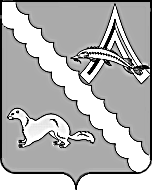 ДУМА АЛЕКСАНДРОВСКОГО РАЙОНАТОМСКОЙ ОБЛАСТИРЕШЕНИЕО внесении изменений в решение ДумыАлександровского района от 26.12.2016 № 89«О бюджете муниципального образования«Александровский район» на 2017 год ина плановый период 2018 и 2019 годов» Руководствуясь статьёй 9 Бюджетного кодекса Российской Федерации, статьёй 24 Положения «О бюджетном процессе в муниципальном образовании «Александровский район», утвержденного решением Думы Александровского района от 22.03.2012 № 150, рассмотрев представленное Главой Александровского района предложение о внесении изменений в решение Думы Александровского района от 26.12.2016 № 89 «О бюджете муниципального образования «Александровский район» на 2017 год и на плановый период 2018 и 2019 годов»,Дума Александровского района РЕШИЛА:1.	Согласиться с предложениями Главы Александровского района о внесении изменений в бюджет района на 2017 год.2.	Внести в решение Думы Александровского района от 26.12.2016 № 89 «О бюджете муниципального образования «Александровский район» на 2017 год и на плановый период 2018 и 2019 годов» следующие изменения:1)подпункты 1, 2, 3 пункта 1 решения изложить в следующей редакции:«1) прогнозируемый общий объем доходов бюджета района в сумме 603 018,173 тыс. рублей, в том числе налоговые и неналоговые доходы в сумме 163 087,340 тыс. рублей, безвозмездные поступления 439 930,833 тыс. рублей;2) общий объем расходов бюджета района в сумме 614 921,021 тыс. рублей;3) прогнозируемый дефицит бюджета в сумме 11 902,848 тыс. рублей»;2) пункт 13 решения изложить в следующей редакции:«13. Установить предельный объем муниципального долга муниципального образования «Александровский район»:в 2017 году в размере 15 500 тыс. рублей;в 2018 году в размере 14 330,0 тыс. рублей;в 2019 году в размере 14 330,0 тыс. рублей»;3) пункт 14 решения изложить в следующей редакции:«14.	Утвердить объем расходов на обслуживание муниципального долга муниципального образования «Александровский район в 2017 году в размере 214,0 тыс. рублей и на плановый период на 2018 год в размере 850,0 тыс. рублей, на 2019 год в размере 850,0 тыс. рублей».3.	Приложения 6, 7, 9, 9.1, 10, 10.1, 13, 15, 16, 20, 22 к решению Думы Александровского района от 26 декабря 2016 № 89 «О бюджете муниципального образования «Александровский район» на 2017 год и на плановый период 2018 и 2019 годов» изложить в новой редакции согласно приложению.4.	Настоящее решение вступает в силу со дня его официального опубликования.Приложение к решению ДумыАлександровского района                                                                                                                  от 14.12.2017 № 161Приложение 6к решению ДумыАлександровского района«О бюджете муниципального образования«Александровский район» на 2017 годи на плановый период 2018 и 2019 годов»от 26.12.2016 №  89Прогнозируемый объем доходов в бюджет муниципального образования«Александровский район» на 2017 год Единица измерения: тыс. рублейПриложение 7к решению ДумыАлександровского района«О бюджете муниципального образования«Александровский район»  на 2017 годи на плановый период 2018 и 2019 годов»от 26.12.2016 № 89Объем безвозмездных поступлений, передаваемых в бюджет муниципального образования «Александровский район» из бюджета Томской области на 2017 год Единица измерения: тыс. рублейПриложение 9к решению ДумыАлександровского района«О бюджете муниципального образования«Александровский район» на 2017 год и на плановый период  2018 и 2019 годов»от 26.12.2016 № 89Источники финансированиядефицита бюджета муниципального образования «Александровский район»на 2017 год Единица измерения: тыс. рублейПриложение 9.1.к решению ДумыАлександровского района«О бюджете муниципального образования«Александровский район» на 2017 год и на плановый период  2018 и 2019 годов»от 26.12.2016 № 89Источники финансированиядефицита бюджета муниципального образования «Александровский район»на плановый период 2018  и 2019 годов Единица измерения: тыс. рублейПриложение 10к решению ДумыАлександровского района«О бюджете муниципального образования«Александровский район» на 2017 год и на плановый период  2018 и 2019 годов»от 26.12.2016 № 89Программамуниципальных внутренних заимствований муниципального образования «Александровский район» на 2017 годНастоящая Программа муниципальных внутренних заимствований Александровского района Томской области составлена в соответствии с Бюджетным кодексом Российской Федерации и устанавливает перечень внутренних заимствований Александровского района, направляемых в 2017 году на  покрытие временных кассовых разрывов, возникающих при исполнении бюджета района и на погашение муниципальных долговых обязательств Александровского района.Единица измерения: тыс. рублейПриложение 10.1.к решению ДумыАлександровского района«О бюджете муниципального образования«Александровский район» на 2017 год и на плановый период  2018 и 2019 годов»от 26.12.2016 № 89Программамуниципальных внутренних заимствований муниципального образования «Александровский район»на плановый период 2018 и 2019 годов Настоящая Программа муниципальных внутренних заимствований Александровского района Томской области составлена в соответствии с Бюджетным кодексом Российской Федерации и устанавливает перечень внутренних заимствований Александровского района, направляемых в 2018 -2019 годах на  покрытие временных кассовых разрывов, возникающих при исполнении бюджета района и на погашение муниципальных долговых обязательств Александровского района.Единица измерения: тыс. рублейПриложение 13к решению ДумыАлександровского района«О бюджете муниципального образования«Александровский район» на 2017 год и на плановый период  2018 и 2019 годов»от 26.12.2016 № 89Распределение бюджетных ассигнований бюджета района по целевым статьям (муниципальным программам Александровского района Томской области и непрограммным направлениям деятельности), группам видов расходов классификации расходов бюджета на 2017 годЕдиница измерения: тыс. рублейПриложение 15к решению ДумыАлександровского района«О бюджете муниципального образования«Александровский район» на 2017 год и на плановый период  2018 и 2019 годов»от 26.12.2016 № 89Распределение бюджетных ассигнований по разделам,подразделам классификации расходов бюджетамуниципального образования «Александровский район» на 2017 год Единица измерения: тыс. рублейПриложение 16к решению ДумыАлександровского района«О бюджете муниципального образования«Александровский район» на 2017 год и на плановый период  2018 и 2019 годов»от 26.12.2016 № 89Ведомственная структура расходов бюджета муниципального образования «Александровский район» на 2017 годЕдиница измерения: тыс. рублейПриложение 20к решению ДумыАлександровского района«О бюджете муниципального образования«Александровский район» на 2017 год и на плановый период  2018 и 2019 годов»от 26.12.2016 № 86Распределение межбюджетных трансфертов из бюджета муниципального образования «Александровский район» бюджетам поселений на 2017 год Единица измерения: тыс. рублейПриложение 22к решению ДумыАлександровского района«О бюджете муниципального образования«Александровский район» на 2017 годи на плановый период  2018 и 2019 годов»от 26.12.2016 № 89Распределение субвенций  на осуществление государственных  полномочийпо обеспечению жилыми помещениями детей-сирот, детей,  оставшихся без попечения родителей, а также из их числа, в рамках государственной программы "Детство под защитой на 2014 - 2019 годы", передаваемых в бюджеты поселений Александровского района на 2017 годЕдиницы измерения: тыс. рублей*за счет средств областного бюджета**за счет средств федерального бюджета***за счет средств областного бюджета14.12.2017№ 161   с. Александровскоес. АлександровскоеПредседатель Думы Александровского района         И.о. Главы Александровского района_______________________С.Ф. Панов   __________________ В.П. МумберНаименование кодаКод бюджетной классификации доходаСумма на 2017 годНаименование кодаКод бюджетной классификации доходаСумма на 2017 годВсего доходы603 018,173Налоговые и неналоговые доходы1.00.00000.00.0000.000163 087,340Налоги на прибыль, доходы1821.01.00000.00.0000.00089 054,340Налог на доходы физических лиц1821.01.02000.01.0000.11089 054,340Налог на доходы физических лиц с доходов, источником которых является налоговый агент, за исключением доходов, в отношении которых исчисление и уплата налога осуществляются в соответствии со статьями 227, 227.1 и 228 Налогового кодекса Российской Федерации1821.01.02010.01.0000.11088 894,340Налог на доходы физических лиц с доходов, источником которых является налоговый агент, за исключением доходов, в отношении которых исчисление и уплата налога осуществляются в соответствии со статьями 227, 227.1 и 228 Налогового кодекса Российской Федерации (сумма платежа (перерасчеты, недоимка и задолженность по соответствующему платежу, в том числе по отмененному)1821.01.02010.01.1000.11088 894,340Налог на доходы физических лиц с доходов, полученных от осуществления деятельности физическими лицами, зарегистрированными в качестве индивидуальных предпринимателей, нотариусов, занимающихся частной практикой, адвокатов, учредивших адвокатские кабинеты, и других лиц, занимающихся частной практикой в соответствии со статьей 227 Налогового кодекса Российской Федерации1821.01.02020.01.0000.11030,000Налог на доходы физических лиц с доходов, полученных от осуществления деятельности физическими лицами, зарегистрированными в качестве индивидуальных предпринимателей, нотариусов, занимающихся частной практикой, адвокатов, учредивших адвокатские кабинеты, и других лиц, занимающихся частной практикой в соответствии со статьей 227 Налогового кодекса Российской Федерации (сумма платежа (перерасчеты, недоимка и задолженность по соответствующему платежу, в том числе по отмененному)1821.01.02020.01.1000.11030,000Налог на доходы физических лиц с доходов, полученных физическими лицами в соответствии со статьей 228 Налогового кодекса Российской Федерации1821.01.02030.01.0000.110120,000Налог на доходы физических лиц с доходов, полученных физическими лицами в соответствии со статьей 228 Налогового кодекса Российской Федерации (сумма платежа (перерасчеты, недоимка и задолженность по соответствующему платежу, в том числе по отмененному)1821.01.02030.01.1000.110120,000Налог на доходы физических лиц в виде фиксированных авансовых платежей с доходов, полученных физическими лицами, являющимися иностранными гражданами, осуществляющими трудовую деятельность по найму на основании патента в соответствии со статьей 227.1 Налогового кодекса Российской Федерации1821.01.02040.01.0000.11010,000Налог на доходы физических лиц в виде фиксированных авансовых платежей с доходов, полученных физическими лицами, являющимися иностранными гражданами, осуществляющими трудовую деятельность по найму на основании патента в соответствии со статьей 227.1 Налогового кодекса Российской Федерации (сумма платежа (перерасчеты, недоимка и задолженность по соответствующему платежу, в том числе по отмененному)1821.01.02040.01.1000.11010,000Налоги на товары (работы, услуги), реализуемые на территории Российской Федерации1001.03.00000.00.0000.0002 810,000Акцизы по подакцизным товарам (продукции), производимым на территории Российской Федерации1001.03.02000.01.0000.1102 810,000Доходы от уплаты акцизов на дизельное топливо, подлежащие распределению между бюджетами субъектов Российской Федерации и местными бюджетами с учетом установленных дифференцированных нормативов отчислений в местные бюджеты1001.03.02230.01.0000.1101 113,000Доходы от уплаты акцизов на моторные масла для дизельных и (или) карбюраторных (инжекторных) двигателей, подлежащие распределению между бюджетами субъектов Российской Федерации и местными бюджетами с учетом установленных дифференцированных нормативов отчислений в местные бюджеты1001.03.02240.01.0000.11012,000Доходы от уплаты акцизов на автомобильный бензин, подлежащие распределению между бюджетами субъектов Российской Федерации и местными бюджетами с учетом установленных дифференцированных нормативов отчислений в местные бюджеты1001.03.02250.01.0000.1101 831,000Доходы от уплаты акцизов на прямогонный бензин, подлежащие распределению между бюджетами субъектов Российской Федерации и местными бюджетами с учетом установленных дифференцированных нормативов отчислений в местные бюджеты1001.03.02260.01.0000.110-146,000Налоги на совокупный доход1821.05.00000.00.0000.0007 949,000Налог, взимаемый в связи с применением упрощенной системы налогообложения1821.05.01000.00.0000.1102 340,000Налог, взимаемый с налогоплательщиков, выбравших в качестве объекта налогообложения доходы1821.05.01010.01.0000.1101 815,000Налог, взимаемый с налогоплательщиков, выбравших в качестве объекта налогообложения доходы1821.05.01011.01.0000.1101 815,000Налог, взимаемый с налогоплательщиков, выбравших в качестве объекта налогообложения доходы (сумма платежа (перерасчеты, недоимка и задолженность по соответствующему платежу, в том числе по отмененному)1821.05.01011.01.1000.1101 815,000Налог, взимаемый с налогоплательщиков, выбравших в качестве объекта налогообложения доходы, уменьшенные на величину расходов1821.05.01020.01.0000.110500,000Налог, взимаемый с налогоплательщиков, выбравших в качестве объекта налогообложения доходы, уменьшенные на величину расходов1821.05.01021.01.0000.110500,000Налог, взимаемый с налогоплательщиков, выбравших в качестве объекта налогообложения доходы, уменьшенные на величину расходов (сумма платежа (перерасчеты, недоимка и задолженность по соответствующему платежу, в том числе по отмененному)1821.05.01021.01.1000.110500,000Минимальный налог, зачисляемый в бюджеты субъектов Российской Федерации1821.05.01050.01.0000.11025,000Минимальный налог, зачисляемый в бюджеты субъектов Российской Федерации (сумма платежа (перерасчеты, недоимка и задолженность по соответствующему платежу, в том числе по отмененному)1821.05.01050.01.1000.11025,000Единый налог на вмененный доход для отдельных видов деятельности1821.05.02000.02.0000.1105 585,000Единый налог на вмененный доход для отдельных видов деятельности1821.05.02010.02.0000.1105 575,000Единый налог на вмененный доход для отдельных видов деятельности (сумма платежа (перерасчеты, недоимка и задолженность по соответствующему платежу, в том числе по отмененному)1821.05.02010.02.1000.1105 575,000Единый налог на вмененный доход для отдельных видов деятельности (за налоговые периоды, истекшие до 1 января 2011 года)1821.05.02020.02.0000.11010,000Единый налог на вмененный доход для отдельных видов деятельности (за налоговые периоды, истекшие до 1 января 2011 года) (сумма платежа (перерасчеты, недоимка и задолженность по соответствующему платежу, в том числе по отмененному)1821.05.02020.02.1000.11010,000Единый сельскохозяйственный налог1821.05.03000.01.0000.11024,000Единый сельскохозяйственный налог1821.05.03010.01.0000.11024,000Единый сельскохозяйственный налог (сумма платежа (перерасчеты, недоимка и задолженность по соответствующему платежу, в том числе по отмененному)1821.05.03010.01.1000.11024,000Налог, взимаемый в связи с применением патентной системы налогообложения1821.05.04000.02.0000.1100,000Налог, взимаемый в связи с применением патентной системы налогообложения, зачисляемый в бюджеты муниципальных районов1821.05.04020.02.0000.1100,000Налог, взимаемый в связи с применением патентной системы налогообложения, зачисляемый в бюджеты муниципальных районов (сумма платежа (перерасчеты, недоимка и задолженность по соответствующему платежу, в том числе по отмененному)1821.05.04020.02.1000.1100,000Налоги, сборы и регулярные платежи за пользование природными ресурсами1821.07.00000.00.0000.000125,000Налог на добычу полезных ископаемых1821.07.01000.01.0000.110125,000Налог на добычу общераспространенных полезных ископаемых1821.07.01020.01.0000.110125,000Налог на добычу общераспространенных полезных ископаемых (сумма платежа (перерасчеты, недоимка и задолженность по соответствующему платежу, в том числе по отмененному)1821.07.01020.01.1000.110125,000Государственная пошлина1821.08.00000.00.0000.000500,000Государственная пошлина по делам, рассматриваемым в судах общей юрисдикции, мировыми судьями1821.08.03000.01.0000.110500,000Государственная пошлина по делам, рассматриваемым в судах общей юрисдикции, мировыми судьями (за исключением Верховного Суда Российской Федерации)1821.08.03010.01.0000.110500,000Государственная пошлина по делам, рассматриваемым в судах общей юрисдикции, мировыми судьями (за исключением Верховного Суда Российской Федерации) (сумма платежа (перерасчеты, недоимка и задолженность по соответствующему платежу, в том числе по отмененному)1821.08.03010.01.1000.110500,000Доходы от использования имущества, находящегося в государственной и муниципальной собственности9011.11.00000.00.0000.00057 589,900Доходы, получаемые в виде арендной либо иной платы за передачу в возмездное пользование государственного и муниципального имущества (за исключением имущества бюджетных и автономных учреждений, а также имущества государственных и муниципальных унитарных предприятий, в том числе казенных)9011.11.05000.00.0000.12057 589,900Доходы, получаемые в виде арендной платы за земельные участки, государственная собственность на которые не разграничена, а также средства от продажи права на заключение договоров аренды указанных земельных участков9011.11.05010.00.0000.12054 415,900Доходы, получаемые в виде арендной платы за земельные участки, государственная собственность на которые не разграничена и которые расположены в границах сельских поселений и межселенных территорий муниципальных районов, а также средства от продажи права на заключение договоров аренды указанных земельных участков9011.11.05013.05.0000.12054 415,900Доходы, получаемые в виде арендной платы за земли после разграничения государственной собственности на землю, а также средства от продажи права на заключение договоров аренды указанных земельных участков (за исключением земельных участков бюджетных и автономных учреждений)9011.11.05020.00.0000.120140,000Доходы, получаемые в виде арендной платы, а также средства от продажи права на заключение договоров аренды за земли, находящиеся в собственности муниципальных районов (за исключением земельных участков муниципальных бюджетных и автономных учреждений)9011.11.05025.05.0000.120140,000Доходы от сдачи в аренду имущества, находящегося в оперативном управлении органов государственной власти, органов местного самоуправления, государственных внебюджетных фондов и созданных ими учреждений (за исключением имущества бюджетных и автономных учреждений)9011.11.05030.00.0000.1203 034,000Доходы от сдачи в аренду имущества, находящегося в оперативном управлении органов управления муниципальных районов и созданных ими учреждений (за исключением имущества муниципальных бюджетных и автономных учреждений)9011.11.05035.05.0000.1203 034,000Платежи при пользовании природными ресурсами0481.12.00000.00.0000.0001 253,000Плата за негативное воздействие на окружающую среду0481.12.01000.01.0000.1201 253,000Плата за выбросы загрязняющих веществ в атмосферный воздух стационарными объектами0481.12.01010.01.0000.120294,000Плата за выбросы загрязняющих веществ в атмосферный воздух передвижными объектами0001.12.01020.01.0000.1202,360Плата за сбросы загрязняющих веществ в водные объекты0481.12.01030.01.0000.12033,380Плата за размещение отходов производства и потребления0481.12.01040.01.0000.120389,470Плата за выбросы загрязняющих веществ, образующихся при сжигании на факельных установках и (или) рассеивании попутного нефтяного газа0481.12.01070.01.0000.120533,790Доходы от оказания платных услуг (работ) и компенсации затрат государства0001.13.00000.00.0000.0001 150,800Доходы от оказания платных услуг (работ)9031.13.01000.00.0000.1301 031,800Прочие доходы от оказания платных услуг (работ)9031.13.01990.00.0000.1301 031,800Прочие доходы от оказания платных услуг (работ) получателями средств бюджетов муниципальных районов9031.13.01995.05.0000.1301 031,800Доходы от компенсации затрат государства9011.13.02000.00.0000.130119,000Доходы, поступающие в порядке возмещения расходов, понесенных в связи с эксплуатацией имущества9011.13.02060.00.0000.130119,000Доходы, поступающие в порядке возмещения расходов, понесенных в связи с эксплуатацией имущества муниципальных районов9011.13.02065.05.0000.130119,000Доходы от продажи материальных и нематериальных активов9011.14.00000.00.0000.000905,300Доходы от реализации имущества, находящегося в государственной и муниципальной собственности (за исключением движимого имущества бюджетных и автономных учреждений, а также имущества государственных и муниципальных унитарных предприятий, в том числе казенных)9011.14.02000.00.0000.000464,500Доходы от реализации имущества, находящегося в собственности муниципальных районов (за исключением движимого имущества муниципальных бюджетных и автономных учреждений, а также имущества муниципальных унитарных предприятий, в том числе казенных), в части реализации основных средств по указанному имуществу9011.14.02050.05.0000.410464,500Доходы от реализации иного имущества, находящегося в собственности муниципальных районов (за исключением имущества муниципальных бюджетных и автономных учреждений, а также имущества муниципальных унитарных предприятий, в том числе казенных), в части реализации основных средств по указанному имуществу9011.14.02053.05.0000.410464,500Доходы от продажи земельных участков, находящихся в государственной и муниципальной собственности9011.14.06000.00.0000.430440,800Доходы от продажи земельных участков, государственная собственность на которые не разграничена9011.14.06010.00.0000.430440,800Доходы от продажи земельных участков, государственная собственность на которые не разграничена и которые расположены в границах сельских поселений и межселенных территорий муниципальных образований9011.14.06013.05.0000.430440,800Штрафы, санкции, возмещение ущерба0001.16.00000.00.0000.0001 750,000в том числе:Денежные взыскания (штрафы) за административные правонарушения в области государственного регулирования производства и оборота этилового спирта, алкогольной, спиртосодержащей и табачной продукции0001.16.08000.01.0000.14020,000Денежные взыскания (штрафы) за административные правонарушения в области государственного регулирования производства и оборота этилового спирта, алкогольной, спиртосодержащей продукции0001.16.08010.01.0000.14020,000Денежные взыскания (штрафы) за нарушение законодательства Российской Федерации о недрах, об особо охраняемых природных территориях, об охране и использовании животного мира, об экологической экспертизе, в области охраны окружающей среды, о рыболовстве и сохранении водных биологических ресурсов, земельного законодательства, лесного законодательства, водного законодательства0001.16.25000.00.0000.140150,000Денежные взыскания (штрафы) за нарушение земельного законодательства0001.16.25060.01.0000.140150,000из них:Денежные взыскания (штрафы) за нарушение земельного законодательства (федеральные государственные органы, Банк России, органы управления государственными внебюджетными фондами Российской Федерации)0481.16.25060.01.6000.14050,000Денежные взыскания (штрафы) за нарушение земельного законодательства (федеральные государственные органы, Банк России, органы управления государственными внебюджетными фондами Российской Федерации)3211.16.25060.01.6000.140100,000Денежные взыскания (штрафы) за правонарушения в области дорожного движения0001.16.30000.01.0000.14030,000из них:Денежные взыскания (штрафы) за нарушение правил перевозки крупногабаритных и тяжеловесных грузов по автомобильным дорогам общего пользования0001.16.30010.01.0000.14015,000Денежные взыскания (штрафы) за нарушение правил перевозки крупногабаритных и тяжеловесных грузов по автомобильным дорогам общего пользования местного значения муниципальных районов (федеральные государственные органы, Банк России, органы управления государственными внебюджетными фондами Российской Федерации)1881.16.30014.01.6000.14015,000Прочие денежные взыскания (штрафы) за правонарушения в области дорожного движения0001.16.30030.01.0000.14015,000Прочие денежные взыскания (штрафы) за правонарушения в области дорожного движения (федеральные государственные органы, Банк России, органы управления государственными внебюджетными фондами Российской Федерации)1881.16.30030.01.6000.14015,000Денежные взыскания (штрафы) за нарушение законодательства Российской Федерации о контрактной системе в сфере закупок товаров, работ, услуг для обеспечения государственных и муниципальных нужд0001.16.33000.00.0000.1400,000Денежные взыскания (штрафы) за нарушение законодательства Российской Федерации о контрактной системе в сфере закупок товаров, работ, услуг для обеспечения государственных и муниципальных нужд для нужд муниципальных районов (федеральные государственные органы, Банк России, органы управления государственными внебюджетными фондами Российской Федерации)1611.16.33050.05.6000.1400,000Суммы по искам о возмещении вреда, причиненного окружающей среде, подлежащие зачислению в бюджеты муниципальных районов0001.16.35030.05.0000.140538,000Суммы по искам о возмещении вреда, причиненного окружающей среде, подлежащие зачислению в бюджеты муниципальных районов0481.16.35030.05.6000.140538,000Денежные взыскания (штрафы) за нарушение законодательства Российской Федерации об административных правонарушениях, предусмотренные статьей 20.25 Кодекса Российской Федерации об административных правонарушениях0001.16.43000.01.0000.140267,000Денежные взыскания (штрафы) за нарушение законодательства Российской Федерации об административных правонарушениях, предусмотренные статьей 20.25 Кодекса Российской Федерации об административных правонарушениях (федеральные государственные органы, Банк России, органы управления государственными внебюджетными фондами Российской Федерации)0001.16.43000.01.6000.140267,000Денежные взыскания (штрафы) за нарушение законодательства Российской Федерации об административных правонарушениях, предусмотренные статьей 20.25 Кодекса Российской Федерации об административных правонарушениях (федеральные государственные органы, Банк России, органы управления государственными внебюджетными фондами Российской Федерации)0481.16.43000.01.6000.140100,000Денежные взыскания (штрафы) за нарушение законодательства Российской Федерации об административных правонарушениях, предусмотренные статьей 20.25 Кодекса Российской Федерации об административных правонарушениях (федеральные государственные органы, Банк России, органы управления государственными внебюджетными фондами Российской Федерации)0811.16.43000.01.6000.14089,000Денежные взыскания (штрафы) за нарушение законодательства Российской Федерации об административных правонарушениях, предусмотренные статьей 20.25 Кодекса Российской Федерации об административных правонарушениях (федеральные государственные органы, Банк России, органы управления государственными внебюджетными фондами Российской Федерации)1771.16.43000.01.6000.14010,000Денежные взыскания (штрафы) за нарушение законодательства Российской Федерации об административных правонарушениях, предусмотренные статьей 20.25 Кодекса Российской Федерации об административных правонарушениях (федеральные государственные органы, Банк России, органы управления государственными внебюджетными фондами Российской Федерации)1881.16.43000.01.6000.14068,000Прочие поступления от денежных взысканий (штрафов) и иных сумм в возмещение ущерба0001.16.90000.00.0000.140745,000Прочие поступления от денежных взысканий (штрафов) и иных сумм в возмещение ущерба, зачисляемые в бюджеты муниципальных районов0001.16.90050.05.0000.14075,000Прочие поступления от денежных взысканий (штрафов) и иных сумм в возмещение ущерба, зачисляемые в бюджеты муниципальных районов8101.16.90050.05.0000.14025,000Прочие поступления от денежных взысканий (штрафов) и иных сумм в возмещение ущерба, зачисляемые в бюджеты муниципальных районов9011.16.90050.05.0000.14050,000Прочие поступления от денежных взысканий (штрафов) и иных сумм в возмещение ущерба, зачисляемые в бюджеты муниципальных районов (федеральные государственные органы, Банк России, органы управления государственными внебюджетными фондами Российской Федерации)0001.16.90050.05.6000.140670,000Прочие поступления от денежных взысканий (штрафов) и иных сумм в возмещение ущерба, зачисляемые в бюджеты муниципальных районов (федеральные государственные органы, Банк России, органы управления государственными внебюджетными фондами Российской Федерации)0761.16.90050.05.6000.140420,000Прочие поступления от денежных взысканий (штрафов) и иных сумм в возмещение ущерба, зачисляемые в бюджеты муниципальных районов (федеральные государственные органы, Банк России, органы управления государственными внебюджетными фондами Российской Федерации)1881.16.90050.05.6000.140230,000Прочие поступления от денежных взысканий (штрафов) и иных сумм в возмещение ущерба, зачисляемые в бюджеты муниципальных районов (федеральные государственные органы, Банк России, органы управления государственными внебюджетными фондами Российской Федерации)1771.16.90050.05.7000.14020,000Безвозмездные поступления0002.00.00000.00.0000.000439 930,833Безвозмездные поступления от других бюджетов бюджетной системы Российской Федерации0002.02.00000.00.0000.000425 765,527Дотации бюджетам бюджетной системы Российской Федерации9022.02.1000.00.0000.15174 248,200Дотации на выравнивание бюджетной обеспеченности9022.02.15001.00.0000.15139 255,600Дотации бюджетам муниципальных районов на выравнивание бюджетной обеспеченности9022.02.15001.05.0000.15139 255,600Дотации бюджетам на поддержку мер по обеспечению сбалансированности бюджетов9022.02.15002.00.0000.15134 992,600Дотации бюджетам муниципальных районов на поддержку мер по обеспечению сбалансированности бюджетов9022.02.15002.05.0000.15134 992,600Субсидии бюджетам бюджетной системы Российской Федерации (межбюджетные субсидии)9022.02.20000.00.0000.151116 945,731Субсидии бюджетам на реализацию федеральных целевых программ9022.02.20051.00.0000.151430,631Субсидии бюджетам муниципальных районов на реализацию федеральных целевых программ9022.02.20051.05.0000.151430,631Субсидии бюджетам на софинансирование капитальных вложений в объекты государственной (муниципальной) собственности9022.02.20077.00.0000.15149 212,000Субсидии бюджетам муниципальных районов на софинансирование капитальных вложений в объекты муниципальной собственности9022.02.20077.05.0000.15149 212,000Субсидия бюджетам на поддержку отрасли культуры9022.02.25519.00.0000.15125,927Субсидия бюджетам муниципальных районов на поддержку отрасли культуры9022.02.25519.05.0000.15125,927Субсидии бюджетам на государственную поддержку малого и среднего предпринимательства, включая крестьянские (фермерские) хозяйства, а также на реализацию мероприятий по поддержке молодежного предпринимательства90220225527050000151274,400Субсидии бюджетам муниципальных районов на государственную поддержку малого и среднего предпринимательства, включая крестьянские (фермерские) хозяйства, а также на реализацию мероприятий по поддержке молодежного предпринимательства90220225555000000151274,400Субсидии бюджетам на поддержку государственных программ субъектов Российской Федерации и муниципальных программ формирования современной городской среды9022.02.25555.00.0000.151649,777Субсидии бюджетам муниципальных районов на поддержку государственных программ субъектов Российской Федерации и муниципальных программ формирования современной городской среды9022.02.25555.05.0000.151649,777Прочие субсидии9022.02.29999.00.0000.15166 352,996Прочие субсидии бюджетам муниципальных районов9022.02.29999.05.0000.15166 352,996Субвенции бюджетам бюджетной системы Российской Федерации9022.02.30000.00.0000.151191 915,336Субвенции местным бюджетам на выполнение передаваемых полномочий субъектов Российской Федерации9022.02.30024.00.0000.151177 289,936Субвенции бюджетам муниципальных районов на выполнение передаваемых полномочий субъектов Российской Федерации9022.02.30024.05.0000.151177 289,936Субвенции бюджетам на содержание ребенка в семье опекуна и приемной семье, а также вознаграждение, причитающееся приемному родителю9022.02.30027.00.0000.15110 192,800Субвенции бюджетам муниципальных районов на содержание ребенка в семье опекуна и приемной семье, а также вознаграждение, причитающееся приемному родителю9022.02.30027.05.0000.15110 192,800Субвенции бюджетам муниципальных образований на предоставление жилых помещений детям-сиротам и детям, оставшимся без попечения родителей, лицам из их числа по договорам найма специализированных жилых помещений9022.02.35082.00.0000.1512 896,000Субвенции бюджетам муниципальных районов на предоставление жилых помещений детям-сиротам и детям, оставшимся без попечения родителей, лицам из их числа по договорам найма специализированных жилых помещений9022.02.35082.05.0000.1512 896,000Субвенции бюджетам на осуществление первичного воинского учета на территориях, где отсутствуют военные комиссариаты9022.02.35118.00.0000.1511 278,500Субвенции бюджетам муниципальных районов на осуществление первичного воинского учета на территориях, где отсутствуют военные комиссариаты9022.02.35118.05.0000.1511 278,500Субвенции бюджетам на осуществление полномочий по составлению (изменению) списков кандидатов в присяжные заседатели федеральных судов общей юрисдикции в Российской Федерации9022.02.35112.00.0000.1510,900Субвенции бюджетам муниципальных районов на осуществление полномочий по составлению (изменению) списков кандидатов в присяжные заседатели федеральных судов общей юрисдикции в Российской Федерации9022.02.35112.05.0000.1510,900Субвенции бюджетам на выплату единовременного пособия при всех формах устройства детей, лишенных родительского попечения, в семью9022.02.35260.00.0000.151245,700Субвенции бюджетам муниципальных районов на выплату единовременного пособия при всех формах устройства детей, лишенных родительского попечения, в семью9022.02.35260.05.0000.151245,700Субвенции бюджетам муниципальных образований на возмещение части процентной ставки по долгосрочным, среднесрочным и краткосрочным кредитам, взятым малыми формами хозяйствования9022.02.35543.00.0000.15111,500Субвенции бюджетам муниципальных районов на возмещение части процентной ставки по долгосрочным, среднесрочным и краткосрочным кредитам, взятым малыми формами хозяйствования9022.02.35543.05.0000.15111,500Иные межбюджетные трансферты0002.02.04000.00.0000.15142 656,260Межбюджетные трансферты, передаваемые бюджетам муниципальных образований на осуществление части полномочий по решению вопросов местного значения в соответствии с заключенными соглашениями9022.02.40014.00.0000.15123 588,060Межбюджетные трансферты, передаваемые бюджетам муниципальных районов из бюджетов поселений на осуществление части полномочий по решению вопросов местного значения в соответствии с заключенными соглашениями9022.02.40014.05.0000.15123 588,060Прочие межбюджетные трансферты, передаваемые бюджетам9022.02.49999.00.0000.15119 068,200Прочие межбюджетные трансферты, передаваемые бюджетам муниципальных районов9022.02.49999.05.0000.15119 068,200Прочие безвозмездные поступления9012.07.00000.00.0000.00016 094,717Прочие безвозмездные поступления в бюджеты муниципальных районов9012.07.05000.05.0000.18016 094,717Прочие безвозмездные поступления в бюджеты муниципальных районов9012.07.05030.05.0000.18016 094,717Доходы бюджетов бюджетной системы Российской Федерации от возврата бюджетами бюджетной системы Российской Федерации  и организациями остатков субсидий, субвенций и иных межбюджетных трансфертов, имеющих целевое назначение, прошлых лет9022.18.00000.00.0000.0001 401,555Доходы бюджетов муниципальных районов от возврата прочих остатков субсидий, субвенций и иных межбюджетных трансфертов, имеющих целевое назначение, прошлых лет из бюджетов поселений9022.18.60010.05.0000.1511 401,523Доходы бюджетов муниципальных районов от возврата бюджетными учреждениями остатков субсидий прошлых лет9022.18.05010.05.0000.1800,032Возврат остатков субсидий, субвенций и иных межбюджетных трансфертов, имеющих целевое назначение, прошлых лет9022.19.00000.00.0000.000-3 330,966Возврат остатков субсидий, субвенций и иных межбюджетных трансфертов, имеющих целевое назначение, прошлых лет из бюджетов муниципальных районов9022.19.00000.05.0000.151-3 330,966Возврат прочих остатков субсидий, субвенций и иных межбюджетных трансфертов, имеющих целевое назначение, прошлых лет из бюджетов муниципальных районов9022.19.60010.05.0000.151-3 330,966Наименование кодаКВДКод целиСуммана  годНаименование кодаКВДКод целиСуммана  годБезвозмездные перечисления2.00.00000.00.0000.000402 177,467Безвозмездные перечисления от других бюджетов бюджетной системы Российской Федерации2.02.00000.00.0000.000402 177,467Дотации бюджетам бюджетной системы Российской Федерации2.02.10000.00.0000.151074 248,200Дотации на выравнивание бюджетной обеспеченности2.02.15001.00.0000.151039 255,600Дотации бюджетам муниципальных районов на выравнивание бюджетной обеспеченности2.02.15001.05.0000.151039 255,600Дотации бюджетам на поддержку мер по обеспечению сбалансированности бюджетов2.02.15002.00.0000.151034 992,600Дотации бюджетам муниципальных районов на поддержку мер по обеспечению сбалансированности бюджетов2.02.15002.05.0000.151034 992,600Субсидии бюджетам бюджетной системы Российской Федерации (межбюджетные субсидии)2.02.20000.00.0000.151116 945,731Субсидии бюджетам на реализацию федеральных целевых программ2.02.20051.00.0000.151430,631Субсидии бюджетам муниципальных районов на реализацию федеральных целевых программ2.02.20051.05.0000.15117-666430,631Субсидии бюджетам на софинансирование капитальных вложений в объекты государственной (муниципальной) собственности2.02.20077.00.0000.15149 212,000Субсидии бюджетам муниципальных районов на софинансирование капитальных вложений в объекты муниципальной собственности2.02.20077.05.0000.15124349 212,000Субсидия бюджетам на поддержку отрасли культуры2.02.25519.00.0000.15125,927Субсидия бюджетам муниципальных районов на поддержку отрасли культуры2.02.25519.05.0000.15125,927Субсидии на поддержку отрасли культуры (комплектование книжных фондов муниципальных общедоступных библиотек)2.02.25519.05.0000.15108917,514Субсидии бюджетам муниципальных районов на поддержку отрасли культуры2.02.25519.05.0000.15117-А09-000048,413Субсидии бюджетам на государственную поддержку малого и среднего предпринимательства, включая крестьянские (фермерские) хозяйства, а также на реализацию мероприятий по поддержке молодежного предпринимательства000 20225527050000151274,400Субсидии бюджетам муниципальных районов на государственную поддержку малого и среднего предпринимательства, включая крестьянские (фермерские) хозяйства, а также на реализацию мероприятий по поддержке молодежного предпринимательства000 20225555000000151132274,400Субсидия на реализацию ГП "Обеспечение доступности жилья и улучшение качества жилищных условий населения Томской области". Подпрограмма "Обеспечение доступности и комфортности жилища, формирование качественной жилой среды» (за счет федерального бюджета)2.02.25555.00.0000.151649,777Субсидия на реализацию ГП "Обеспечение доступности жилья и улучшение качества жилищных условий населения Томской области". Подпрограмма "Обеспечение доступности и комфортности жилища, формирование качественной жилой среды» (за счет федерального бюджета)2.02.25555.05.0000.15117-992649,777Прочие субсидии2.02.29999.00.0000.15166 352,996Прочие субсидии бюджетам муниципальных районов2.02.29999.05.0000.15166 352,996Субвенция на финансирование мероприятия по обеспечению населения Томской области чистой водой (поставка ВОК)2.02.29999.05.0000.15102828,637Субсидия на создание условий для управления многоквартирными домами2.02.29999.05.0000.15105217,500Субсидия на подготовку документации по планировке и межеванию территорий населенных пунктов Томской области2.02.29999.05.0000.1511101 425,000Субсидия на подготовку цифровых топографических планов для выполнения документации по планировке территорий населенных пунктов ТО2.02.29999.05.0000.151111213,750Субвенция на финансирования областной целевой программы на предоставление социальных выплат молодым семьям для приобретения жилья (строительства)2.02.29999.05.0000.151120336,709Субсидия на реализацию ГП "Обеспечение доступности жилья и улучшение качества жилищных условий населения Томской области". Подпрограмма "Обеспечение доступности и комфортности жилища, формирование качественной жилой среды» (за счет областного бюджета)2.02.29999.05.0000.151146228,300Субсидия на обеспечение участия спортивных сборных команд муниципальных районов и городских округов Томской области в официальных региональных спортивных, физкультурных мероприятий, проводимых на территории г. Томска2.02.29999.05.0000.151189970,400Субсидия на реализацию мероприятий по подготовке объектов коммунального хозяйства к работе в отопительный период2.02.29999.05.0000.1511992 971,100Субсидия на обеспечение условий для развития физической культуры и массового спорта2.02.29999.05.0000.1512041 152,800Субсидия местным бюджетам на компенсацию расходов по организации электроснабжения от дизельных электростанций2.02.29999.05.0000.15120817 916,000Субсидия местным бюджетам Томской области на ремонт автомобильных дорог общего пользования местного значения2.02.29999.05.0000.1512444 728,800Стимулирующие выплаты в муниципальных организациях дополнительного образования Томской области2.02.29999.05.0000.151316647,900Субсидия на достижение целевых показателей по плану мероприятий  ("дорожной карте") "Изменение в сфере образования в части  повышения заработной платы педагогических работников  муниципальных организаций дополнительного образования в рамках  государственной программы "Развитие культуры и туризма"2.02.29999.05.0000.1514602 367,300Субсидия на достижение целевых показателей по плану мероприятий ("дорожная карта") "Изменения в сфере образования Томской области ", в части повышения заработной платы педагогических работников муниципальных учреждений дополнительного образования детей2.02.29999.05.0000.1514808 567,500Субсидия на достижение целевых показателей по плану мероприятий ("дорожной карте") "Изменение в сфере культуры, направленные на повышение её эффективности в части повышения заработной платы работников культуры муниципальных учреждений культуры"2.02.29999.05.0000.15151023 146,600Субсидия на оплату труда руководителям и специалистам муниципальных учреждений культуры и искусства в части надбавок и доплат к тарифной ставке (должностному окладу)2.02.29999.05.0000.1517601 084,700Субсидия на организацию отдыха детей в каникулярное время в рамках государственной программы "Развитие системы отдыха и оздоровления детей Томской области на 2014 -2019 годы"2.02.02999.05.0000.151916550,000Субвенции бюджетам бюджетной системы Российской Федерации2.02.30000.00.0000.151191 915,336Субвенции местным бюджетам на выполнение передаваемых полномочий субъектов Российской Федерации2.02.30024.00.0000.151177 289,936Субвенции бюджетам муниципальных районов на выполнение передаваемых полномочий субъектов Российской Федерации2.02.30024.05.0000.151177 289,936Субвенция на осуществление отдельных государственных полномочий по расчету и предоставлению дотации поселениям Томской области за счет средств областного бюджета2.02.30024.05.0000.1510309 466,900Субвенция на осуществление отдельных государственных полномочий по организации и осуществлению деятельности по опеке и попечительству2.02.30024.05.0000.15121040,000Осуществление ОГП по выплате надбавок к тарифной ставке (должностному окладу) педагогическим работникам и руководителям муниципальных2.02.30024.05.0000.151216138,000Субвенция по созданию комиссии по делам несовершеннолетних2.02.30024.05.0000.151219818,000Субвенция на осуществление отдельных полномочий на осуществление управленческих функций органов местного самоуправления2.02.30024.05.0000.151222487,000Субвенция на осуществление государственных полномочий по регистрации и учету граждан, имеющих право на получение социальных выплат для приобретения жилья в связи с переселением из районов Крайнего Севера и приравненных к ним местностей2.02.30024.05.0000.15122530,700Субвенция на осуществление отдельных государственных полномочий по регулированию тарифов на перевозки пассажиров и багажа всеми видами общественного транспорта в городском, пригородном и междугородном сообщении (кроме железнодорожного транспорта) по городским, пригородным и междугородным муниципальным маршрутам2.02.30024.05.0000.15122628,000Субвенция на осуществление отдельных государственных полномочий по созданию и обеспечению деятельности административных комиссий в Томской области2.02.30024.05.0000.151227731,000Субвенции на осуществление отдельных государственных полномочий по хранению, комплектованию, учету и использованию архивных документов, относящихся к собственности Томской области2.02.30024.05.0000.151231178,000Субвенция на обеспечение государственных гарантий реализации прав на получение общедоступного и бесплатного дошкольного образования в муниципальных дошкольных образовательных организациях в Томской области2.02.30024.05.0000.15131538 532,000Субвенция на отдельных государственных полномочий по предоставлению переоформлению и изъятию горных отводов для разработки месторождений и проявлений общераспространенных полезных ископаемых2.02.30024.05.0000.1513714,200Субвенции на обеспечение государственных гарантий прав граждан на получение общедоступного и бесплатного дошкольного, начального общего, основного общего, среднего (полного) общего образования, а также дополнительного образования в рамках общеобразовательных программ в муниципальных общеобразовательных учреждениях2.02.30024.05.0000.151401119 556,600Субвенция на обеспечение отдельных государственных полномочий по обеспечению обучающихся с ограниченными возможностями здоровья, не проживающих в муниципальных образовательных организациях, бесплатным двухразовым питанием2.02.30024.05.0000.1514112 945,600Субвенция на осуществление отдельных государственных полномочий по регистрации коллективных договоров2.02.30024.05.0000.151413115,800Субвенция на осуществление отдельных государственных полномочий по предоставлению субсидий на возмещение части процентной ставки по долгосрочным, среднесрочным и краткосрочным кредитам, взятым малыми формами хозяйствования2.02.30024.05.0000.151523, 5245,100Субвенция на осуществление отдельных государственных полномочий по предоставлению субсидий на развитие личных подсобных хозяйств2.02.30024.05.0000.151551346,030Субвенция на осуществление отдельных государственных полномочий по организации и осуществлению деятельности по опеке и попечительству2.02.30024.05.0000.1517703 432,000Субвенция на осуществление отдельных государственных полномочий на обеспечение одеждой, обувью, мягким инвентарем, оборудованием и единовременным денежным пособием детей сирот и детей, оставшихся без попечения родителей, а также лиц из числа детей - сирот и детей, оставшихся без попечения родителей, - выпускников образовательных учреждений, находящихся (находившихся) под опекой (попечительством) в приемных семьях, и выпускников негосударственных общеобразовательных учреждений, находящихся (находившихся) под опекой (попечительством), в приемных семьях2.02.03024.05.0000.151830435,006Субвенции бюджетам муниципальных районов на содержание ребенка в семье опекуна и приемной семье, а также вознаграждение, причитающееся приемному родителю2.02.30027.05.0000.15110 192,800Субвенция на осуществление отдельных государственных полномочий на осуществление ежемесячной выплаты денежных средств опекунам (попечителям) на содержание детей и обеспечение денежными средствами лиц из числа детей-сирот и детей, оставшихся без попечения родителей, находившихся под опекой в приемной семье и продолжающих обучение  в муниципальных общеобразовательных учреждениях2.02.30027.05.0000.1512171 740,000Субвенция на осуществление отдельных государственных полномочий на осуществление ежемесячной выплаты денежных средств приемным семьям на содержание детей, а также вознаграждения, причитающегося приемным родителям2.02.30027.05.0000.1512188 452,800Субвенции бюджетам на осуществление полномочий по составлению (изменению) списков кандидатов в присяжные заседатели федеральных судов общей юрисдикции в Российской Федерации2.02.35112.00.0000.1510,900Субвенции бюджетам муниципальных районов на осуществление полномочий по составлению (изменению) списков кандидатов в присяжные заседатели федеральных судов общей юрисдикции в Российской Федерации2.02.35112.05.0000.15117-3700,900Субвенции бюджетам муниципальных образований на предоставление жилых помещений детям-сиротам и детям, оставшимся без попечения родителей, лицам из их числа по договорам найма специализированных жилых помещений2.02.35082.00.0000.1512 896,000Субвенции бюджетам муниципальных районов на предоставление жилых помещений детям-сиротам и детям, оставшимся без попечения родителей, лицам из их числа по договорам найма специализированных жилых помещений2.02.35082.05.0000.1512 896,000Ф.Б. Субвенция на предоставление жилых помещений детям-сиротам и детям, оставшимся без попечения родителей, лицам из их числа по договорам найма специализированных помещений2.02.35082.05.0000.151166957,000Субвенция на осуществление государственных  полномочий по обеспечению жилыми помещениями детей-сирот, детей,  оставшихся без попечения родителей, а также из их числа, в рамках государственной программы "Детство под защитой на 2014 - 2019 годы"2.02.35082.05.0000.1517801 939,000Субвенции бюджетам муниципальных районов на осуществление первичного воинского учета на территориях, где отсутствуют военные комиссариаты2.02.35118.05.0000.1511 278,500Ф.Б Субвенция  на осуществление первичного воинского учета на территориях, где отсутствуют военные комиссариаты2.02.35118.05.0000.1513651 278,500Субвенции бюджетам муниципальных районов на выплату единовременного пособия при всех формах устройства детей, лишенных родительского попечения, в семью2.02.35260.05.0000.151245,700Ф.Б Субвенции на выплату единовременного пособия при всех формах устройства детей лишенных родительского попечения в семью2.02.35260.05.0000.151206245,700Субвенции бюджетам муниципальных районов на содействие достижению целевых показателей региональных программ развития агропромышленного комплекса2.02.35543.05.0000.15111,500Субвенции на осуществление ОГП по поддержке сельскохозяйственного производства (возмещение части процентной ставки по долгосрочным, среднесрочным и краткосрочным кредитам, взятым малыми формами хозяйствования)2.02.35543.05.0000.15104811,500Иные межбюджетные трансферты2.02.40000.00.0000.15119 068,200Прочие межбюджетные трансферты, передаваемые бюджетам2.02.49999.00.0000.15119 068,200Прочие межбюджетные трансферты, передаваемые бюджетам муниципальных районов2.02.49999.05.0000.15119 068,200Межбюджетные трансферты на частичную оплату стоимости питания отдельных категорий обучающихся в муниципальных общеобразовательных учреждениях Томской области, за исключением обучающихся с ограниченными возможностями здоровья2.02.49999.05.0000.151202366,600Межбюджетные трансферты на стимулирующие выплаты за высокие результаты и качество выполняемых работ в муниципальных общеобразовательных учреждениях2.02.49999.05.0000.1512384 249,400Межбюджетные трансферты на создание условий для поэтапного введения федеральных государственных образовательных стандартов2.02.49999.05.0000.151240180,000Межбюджетные трансферты из резервного фонда исполнительного органа государственной власти Томской области2.02.49999.05.0000.1512582 036,500Межбюджетные трансферты на достижение целевых показателей по плану мероприятий ("дорожная карта") "Изменения в сфере образования Томской области" в части повышение заработной платы педагогических работников муниципальных учреждений дошкольных образовательных учреждений2.02.49999.05.0000.1514909 768,600Межбюджетные трансферты на достижение целевых показателей по плану мероприятий ("Дорожная карта) "Изменения в сфере образования Томской области, « в части повышения заработной платы педагогических работников муниципальных общеобразовательных организаций2.02.49999.05.0000.151520936,000Межбюджетные трансферты на выплату стипендии Губернатора Томской области лучшим учителям муниципальных образований 2.02.49999.05.0000.151904313,000Межбюджетные трансферты на выплату  ежемесячной стипендии Губернатора Томской области молодым учителям муниципальных образований2.02.49999.05.0000.151906235,000Межбюджетные трансферты на выплату стипендии Губернатора ТО обучающихся в общеобразовательных учреждениях2.02.49999.05.0000.15192016,000Межбюджетные трансферты на обеспечение проезда по направлениям врачей в медицинские организации, расположенные на территории Томской области, оказывающие специализированную онкологическую, наркологическую и психиатрическую помощь лиц, проживающих в районах Крайнего Севера и приравненных к ним местностях, при отсутствии круглогодичного транспортного наземного сообщения с областным центром2.02.49999.05.0000.151988967,100Источники внутреннего финансирования дефицита бюджетСуммаКредиты,в том числе:-4 500,0Кредиты, привлекаемые от других бюджетов бюджетной системы Российской Федерации:объем привлечения	объем средств, направляемых на погашение основной суммы долга-4 500,05 500,0-10 000,0Изменение остатков средств на счетах по учету средств бюджета района в течение финансового года:увеличение прочих остатков денежных средств бюджетов муниципальных районовуменьшение прочих остатков денежных средств бюджетов муниципальных районов+16 402,848608 518,173624 921,021Итого источников внутреннего финансирования дефицита бюджета +11 902,848Источники внутреннего финансирования дефицита бюджет2018 год2019 годКредиты,в том числе:0,0500,0Кредиты, привлекаемые от кредитных организаций:объем привлеченияобъем средств, направляемых на погашение основной суммы долга1 830,01 830,001 330,001 330,00-0,00Кредиты, привлекаемые от других бюджетов бюджетной системы Российской Федерации:объем привлечения	объем средств, направляемых на погашение основной суммы долга-1 830,07 000,0-8 830,0-1 830,07 500,00-9 330,00Изменение остатков средств на счетах по учету средств бюджета района в течение финансового года:увеличение прочих остатков денежных средств бюджетов муниципальных районовуменьшение прочих остатков денежных средств бюджетов муниципальных районов0,00513 765,66513 765,660,00500 458,96500 458,96Итого источников внутреннего финансирования дефицита бюджета -0,00-500,00Перечень внутренних заимствованийСуммаКредиты,в том числе:-4 500,00Кредиты, привлекаемые от других бюджетов бюджетной системы Российской Федерации:объем привлеченияобъем средств, направляемых на погашение основной суммы долга-10 000,005 500,00-15 500,00Перечень внутренних заимствований2018 год2019 годКредиты-0,00-500,00в том числе:Кредиты, привлекаемые от кредитных организаций1 830,001 330,00в том числе:объем привлечения1 830,001 330,00объем средств, направляемых на погашение основной суммы долга0,00-0,00Кредиты, привлекаемые от других бюджетов бюджетной системы Российской Федерации-1 830,00-1 830,00объем привлечения7 500,07 500,00объем средств, направляемых на погашение основной суммы долга-9 330,0-9 330,00Наименование показателяКБККБКСумма на год123ВСЕГО:614 921,021Муниципальная программа "Социальная поддержка населения Александровского района на 2017-2021 годы"51000000006 172,300Меры по обеспечению социальной защищенности, улучшению социального положения малообеспеченных слоев населения, пожилых людей51100000003 103,800Питание детей из малообеспеченных семей в общеобразовательных учреждениях51101000002 028,400Закупка товаров, работ и услуг для обеспечения государственных (муниципальных) нужд5110100000200563,200Предоставление субсидий бюджетным, автономным учреждениям и иным некоммерческим организациям51101000006001 465,200Организация питания детей, проживающих в интернате5110400000443,400Предоставление субсидий бюджетным, автономным учреждениям и иным некоммерческим организациям5110400000600443,400Возмещение части затрат на содержание в детских дошкольных учреждениях детей из семей имеющих 3-х и более несовершеннолетних детей5110500000632,000Закупка товаров, работ и услуг для обеспечения государственных (муниципальных) нужд5110500000200182,900Предоставление субсидий бюджетным, автономным учреждениям и иным некоммерческим организациям5110500000600449,100Меры по укреплению здоровья малообеспеченных слоев населения, пожилых людей и инвалидов51200000001 357,100Обеспечение проезда по направлениям врачей в медицинские организации, расположенные на территории Томской области, оказывающие специализированную онкологическую, наркологическую и психиатрическую помощь, лиц, проживающих в районах Крайнего Севера и приравненных к ним местностях, при отсутствии круглогодичного транспортного наземного сообщения с областным центром5120140300967,100Социальное обеспечение и иные выплаты населению5120140300300967,100Оказание материальной помощи малообеспеченной группе населения, онкологическим больным и инвалидам на проезд в лечебные учреждения по направлению врача51201S0000370,000Социальное обеспечение и иные выплаты населению51201S0000300370,000Оказание материальной помощи малообеспеченной группе населения на оплату лечения512020000020,000Социальное обеспечение и иные выплаты населению512020000030020,000Предоставление помощи и услуг гражданам и инвалидам, малообеспеченным слоям населения5130000000100,000Оказание материальной помощи гражданам, оказавшимся в трудной жизненной ситуации5130100000100,000Социальное обеспечение и иные выплаты населению5130100000300100,000Меры по созданию благоприятных условий для реализации интеллектуальных и культурных потребностей малообеспеченных граждан, пожилых людей и инвалидов51400000001 611,400Финансовая поддержка общественных организаций (Совет ветеранов, Общество инвалидов)5140100000416,000Предоставление субсидий бюджетным, автономным учреждениям и иным некоммерческим организациям5140100000600416,000Проведение мероприятий5140200000800,000Предоставление субсидий бюджетным, автономным учреждениям и иным некоммерческим организациям5140200000600800,000Организация участия в праздничных мероприятиях значимых для жителей Александровского района, а также профессиональных праздниках, юбилеях и датах5140300000300,000Закупка товаров, работ и услуг для обеспечения государственных (муниципальных) нужд5140300000200300,000Расходы, связанные с занесением на доску почета Александровского района514040000095,400Закупка товаров, работ и услуг для обеспечения государственных (муниципальных) нужд514040000020030,000Социальное обеспечение и иные выплаты населению514040000030065,400Муниципальная программа "Социальное развитие сел Александровского района на 2017-2021 годы"520000000054 521,664Создание условий развития социальной сферы и инфраструктуры521000000052 913,034Возмещение убытков, связанных с перевозкой пассажиров воздушным транспортом52101000007 700,000Иные бюджетные ассигнования52101000008007 700,000Возмещение части затрат по производству и реализации хлеба, организациям, использующих электроэнергию вырабатываемую дизельными электростанциями52102000001 035,300Иные бюджетные ассигнования52102000008001 035,300Создание условий для обеспечения перевозок воздушным транспортом (содержание вертолетных площадок по селам района, содержание технологических зданий (аэропорт) по селам района)5210300000407,000Иные бюджетные ассигнования5210300000800407,000Создание условий для обеспечения перевозок водным транспортом (обустройство сходней, траление паромных причалов)5210400000342,373Межбюджетные трансферты5210400000500204,448Иные бюджетные ассигнования5210400000800137,925Установка знаков навигационного ограждения судового хода5210500000169,937Межбюджетные трансферты521050000050083,223Иные бюджетные ассигнования521050000080086,714Капитальный и текущий ремонт автомобильных дорог и инженерных сооружений на них в границах муниципальных районов и поселений52106000002 510,000Межбюджетные трансферты52106000005002 510,000Капитальный ремонт и (или) ремонт автомобильных дорог общего пользования местного значения в рамках ГП "Развитие транспортной системы в Томской области"52106408954 728,800Межбюджетные трансферты52106408955004 728,800Капитальный и текущий ремонт автомобильных дорог и инженерных сооружений на них в границах муниципальных районов и поселений (софинансирование к областным средствам)52106S0000343,980Межбюджетные трансферты52106S0000500343,980Компенсация выпадающих доходов организациям, предоставляющих услуги населению по теплоснабжению по тарифам, не обеспечивающим возмещение издержек521080000011 614,581Межбюджетные трансферты521080000050011 614,581Компенсация местным бюджетам расходов по организации электроснабжения от дизельных электростанций52109S012017 916,000Межбюджетные трансферты52109S012050017 916,000Приобретение оборудования для хлебопечения с. Новоникольское521100000050,000Иные бюджетные ассигнования521100000080050,000Проведение выборов52111000001 044,000Межбюджетные трансферты52111000005001 044,000Возмещение убытков, связанных с ограничением нормативного потребления электроэнергии, вырабатываемую дизельными электростанциями в селах района52112000001 400,000Иные бюджетные ассигнования52112000008001 400,000Проведение независимой оценки линий электропередач5211300000360,000Межбюджетные трансферты5211300000500360,000Выполнение работ по развитию сетей сотовой связи стандарта GSM в с. Назино52116000001 500,000Межбюджетные трансферты52116000005001 500,000Выполнение работ по развитию сетей сотовой связи стандарта GSM5211600099850,000Межбюджетные трансферты5211600099540850,000Проведение аварийно - восстановительных работ в здании по адресу: Александровский район, с. Новоникольское, пер. Больничный5211800099926,000Межбюджетные трансферты5211800099500926,000Траление причала для выгрузки топлива521190000015,063Межбюджетные трансферты521190000050015,063Оказание помощи в развитии личного подсобного хозяйства52200000001 020,630Оказание адресной помощи гражданам, имеющих в личном подсобном хозяйстве коров5220100000558,000Межбюджетные трансферты5220100000500558,000Оказание адресной помощи физическим и юридическим лицам, на приобретение и заготовку грубых кормов5220200000100,000Иные бюджетные ассигнования5220200000800100,000Осуществление отдельных государственных полномочий по поддержке сельскохозяйственного производства (поддержка малых форм хозяйствования)5220340200346,030Иные бюджетные ассигнования5220340200800346,030Осуществление отдельных государственных полномочий по поддержке сельскохозяйственного производства (предоставления субсидий на возмещение части процентной ставки по долгосрочным, среднесрочным и краткосрочным кредитам, взятым малыми формами хозяйствования)52204R05505,100Иные бюджетные ассигнования52204R05508005,100Осуществление отдельных государственных полномочий по поддержке сельскохозяйственного производства (предоставление субсидий на содействие достижению целевых показателей реализации региональных программ развития агропромышленного комплекса поддержки малых форм хозяйствования)522055543011,500Иные бюджетные ассигнования522055543080011,500Улучшение жилищных условий граждан, проживающих в сельской местности5230000000588,000Сбор и утилизация бытовых и промышленных отходов5230100000288,000Межбюджетные трансферты5230100000500288,000Межбюджетные трансферты на содержание зимника б. н. п. Медведево - п. Северный5230200000300,000Межбюджетные трансферты5230200000500300,000Муниципальная программа "Развитие малого и среднего предпринимательства на территории Александровского района на 2017-2021 годы"5300000000506,400Развитие инфраструктуры поддержки малого и среднего предпринимательства5310000000406,400Финансовая помощь Центру поддержки предпринимательства5310100000132,000Иные бюджетные ассигнования5310100000800132,000Расходы на создание, развитие и обеспечение деятельности муниципальных центров поддержки предпринимательства, предусмотренных в муниципальных программах (подпрограммах), содержащих мероприятия, направленные на развитие малого и среднего предпринимательства5310114060274,400Иные бюджетные ассигнования5310114060800274,400Финансово-кредитное и имущественное обеспечение малого и среднего предпринимательства5320000000100,000Субсидия стартующему бизнесу на возмещение части затрат на реализацию предпринимательских проектов53201L0000100,000Иные бюджетные ассигнования53201L0000800100,000Муниципальная программа "Предоставление молодым семьям поддержки на приобретение (строительство) жилья на территории Александровского района на 2016-2020 годы"54000000001 209,600Предоставление молодым семьям поддержки на приобретение (строительство) жилья на территории Александровского района54000L0200442,260Социальное обеспечение и иные выплаты населению54000L0200300442,260Улучшение жилищных условий молодых семей Томской области за счет средств областного бюджета54100L0200442,260Социальное обеспечение и иные выплаты населению54100L0200300442,260Улучшение жилищных условий молодых семей Томской области за счет средств федерального бюджета54200L0200325,080Социальное обеспечение и иные выплаты населению54200L0200300325,080Муниципальная программа "Профилактика террористической и экстремистской деятельности в Александровском районе на 2016 - 2018 годы"55000000002 899,300Эксплуатация систем видеонаблюдения, техническое обслуживание5501000000613,600Закупка товаров, работ и услуг для обеспечения государственных (муниципальных) нужд5501000000200283,900Предоставление субсидий бюджетным, автономным учреждениям и иным некоммерческим организациям5501000000600329,700Расходы на содержание дежурной диспетчерской службы55020000002 107,100Расходы на выплаты персоналу в целях обеспечения выполнения функций государственными (муниципальными) органами, казенными учреждениями, органами управления государственными внебюджетными фондами55020000001001 711,200Закупка товаров, работ и услуг для обеспечения государственных (муниципальных) нужд5502000000200395,900Оснащение и годовое обслуживание школьного автобуса комплексной системой безопасности по спутниковым каналам передачи данных550300000015,600Предоставление субсидий бюджетным, автономным учреждениям и иным некоммерческим организациям550300000060015,600Техническое обслуживание системы контроля доступа (домофоны)550400000013,000Предоставление субсидий бюджетным, автономным учреждениям и иным некоммерческим организациям550400000060013,000Приобретение и установка видеокамер5505000000150,000Предоставление субсидий бюджетным, автономным учреждениям и иным некоммерческим организациям5505000000600150,000Муниципальная программа "Эффективное управление муниципальными финансами и совершенствование межбюджетных отношений в муниципальном образовании "Александровский район"560000000055 911,808Подпрограмма "Повышение эффективности бюджетных расходов муниципального образования "Александровский район"5610000000323,000Обеспечение условий для автоматизации бюджетного процесса в муниципальном образовании "Александровский район"5610100000293,000Закупка товаров, работ и услуг для обеспечения государственных (муниципальных) нужд5610100000200293,000Обеспечение профессиональной подготовки и переподготовки и повышение квалификации муниципальных служащих в сфере повышения эффективности бюджетных расходов561020000030,000Закупка товаров, работ и услуг для обеспечения государственных (муниципальных) нужд561020000020030,000Подпрограмма "Совершенствование межбюджетных отношений в муниципальном образовании "Александровский район"562000000043 746,953Создание условий для обеспечения равных финансовых возможностей муниципальных образований по решению вопросов местного значения562010000033 001,553Межбюджетные трансферты562010000050033 001,553Осуществление отдельных государственных полномочий по расчету и предоставлению дотаций бюджетам городских, сельских поселений Томской области за счет средств областного бюджета5620240М709 466,900Межбюджетные трансферты5620240М705009 466,900Осуществление первичного воинского учета на территориях, где отсутствуют военные комиссариаты56203511801 278,500Межбюджетные трансферты56203511805001 278,500Подпрограмма "Обеспечение долговой устойчивости бюджета муниципального образования "Александровский район"5630000000214,000Эффективное управление муниципальным долгом муниципального образования "Александровский район"5630100000214,000Обслуживание государственного (муниципального) долга5630100000700214,000Подпрограмма "Обеспечивающая подпрограмма"564000000011 627,855Финансовое обеспечение деятельности исполнительных органов муниципального образования564100000011 627,855Денежное содержание муниципальных служащих564101000010 032,854Расходы на выплаты персоналу в целях обеспечения выполнения функций государственными (муниципальными) органами, казенными учреждениями, органами управления государственными внебюджетными фондами564101000010010 032,854Расходы на содержание органов местного самоуправления и обеспечение их функций5641020000337,800Расходы на выплаты персоналу в целях обеспечения выполнения функций государственными (муниципальными) органами, казенными учреждениями, органами управления государственными внебюджетными фондами5641020000100337,800Расходы на закупку товаров, услуг для обеспечения муниципальных нужд5641030000737,501Закупка товаров, работ и услуг для обеспечения государственных (муниципальных) нужд5641030000200733,501Социальное обеспечение и иные выплаты населению56410300003002,000Иные бюджетные ассигнования56410300008002,000Расходы на содержание органов местного самоуправления и обеспечение их функций за счет средств межбюджетных трансфертов5641099130519,700Расходы на выплаты персоналу в целях обеспечения выполнения функций государственными (муниципальными) органами, казенными учреждениями, органами управления государственными внебюджетными фондами5641099130100499,000Закупка товаров, работ и услуг для обеспечения государственных (муниципальных) нужд564109913020020,700Муниципальная программа "Социально-экономическое развитие муниципального образования "Александровский район" на 2017-2021 годы "570000000046 466,244Повышение комфортности среды жизнедеятельности571000000022 303,976Поддержка кадрового обеспечения на территории Александровского района (привлечение и закрепление кадров на селе)57101000003 140,800Расходы на выплаты персоналу в целях обеспечения выполнения функций государственными (муниципальными) органами, казенными учреждениями, органами управления государственными внебюджетными фондами5710100000100141,600Социальное обеспечение и иные выплаты населению5710100000300500,389Предоставление субсидий бюджетным, автономным учреждениям и иным некоммерческим организациям57101000006002 498,811Компенсация расходов на оплату стоимости проезда и провоза багажа к месту использования отпуска и обратно57102000006 980,195Расходы на выплаты персоналу в целях обеспечения выполнения функций государственными (муниципальными) органами, казенными учреждениями, органами управления государственными внебюджетными фондами57102000001002 275,482Предоставление субсидий бюджетным, автономным учреждениям и иным некоммерческим организациям57102000006004 704,713Содержание помещения для размещения отделения почтовой связи в районе рыбокомбината с. Александровское5710300000132,000Иные бюджетные ассигнования5710300000800132,000Информирование населения о деятельности органов местного самоуправления Александровского района и информационно - разъяснительная работа по актуальным социально - значимым вопросам в печатных изданиях57104000002 653,000Закупка товаров, работ и услуг для обеспечения государственных (муниципальных) нужд57104000002002 653,000Информационные услуги: изготовление сюжетов по актуальным социально - значимым вопросам на телевидении5710500000716,000Закупка товаров, работ и услуг для обеспечения государственных (муниципальных) нужд5710500000200716,000Членский взнос в ассоциацию "Совет муниципальных образований Томской области"5710600000147,800Иные бюджетные ассигнования5710600000800147,800Переподготовка и повышение квалификации571070000050,000Закупка товаров, работ и услуг для обеспечения государственных (муниципальных) нужд571070000020050,000Обслуживание объектов муниципальной собственности57108000001 018,750Закупка товаров, работ и услуг для обеспечения государственных (муниципальных) нужд57108000002001 018,750Возмещение убытков, связанных с реализацией наркотических, психотропных и сильнодействующих лекарственных средств5710900000220,000Иные бюджетные ассигнования5710900000800220,000Аттестация рабочих мест571100000096,300Закупка товаров, работ и услуг для обеспечения государственных (муниципальных) нужд571100000020074,100Предоставление субсидий бюджетным, автономным учреждениям и иным некоммерческим организациям571100000060022,200Текущий ремонт имущества муниципальных учреждений района57111000001 294,450Закупка товаров, работ и услуг для обеспечения государственных (муниципальных) нужд57111000002001 294,450Приобретение и установка детской игровой площадки в с. Назино5711200000300,000Межбюджетные трансферты5711200000500300,000Приобретение игрушек в детские дошкольные учреждения Александровского района Томской области5711300000125,000Закупка товаров, работ и услуг для обеспечения государственных (муниципальных) нужд5711300000200125,000Установка мемориального памятника участникам Великой Отечественной войны 1941 -1945 годов на территории п. Октябрьский, Александровского района, Томской области 571140000080,000Межбюджетные трансферты571140000054080,000Участие в реализации мероприятия "Формирование комфортной городской среды на территории Томской области"57114S0000464,943Межбюджетные трансферты57114S0000540464,943Уборка снега с территории образовательных организация5711500000148,343Закупка товаров, работ и услуг для обеспечения государственных (муниципальных) нужд571150000020014,500Предоставление субсидий бюджетным, автономным учреждениям и иным некоммерческим организациям5711500000600133,843Субсидия на реализацию государственной программы "Обеспечение доступности жилья и улучшение качества жилищных условий населения Томской области". Подпрограмма "Обеспечение доступности и комфортности жилища, формирование качественной жилой среды". Основное мероприятие "Формирование комфортной городской среды в Томской области".57115L5550878,077Межбюджетные трансферты57115L5550500878,077Организация участия детей в межрегиональных и региональных мероприятий культурно-спортивной направленности571160000055,000Предоставление субсидий бюджетным, автономным учреждениям и иным некоммерческим организациям571160000060055,000Ремонт помещения оранжереи в здании МБДОУ "ЦРР-детский сад "Теремок" с. Александровское"5711700000525,700Межбюджетные трансферты5711700000500525,700Ремонт кровли в здании клуба с. Новоникольское5711800000337,900Межбюджетные трансферты5711800000500337,900Капитальный ремонт здания МКОУ "ООШ п. Октябрьский"57119000001 939,800Закупка товаров, работ и услуг для обеспечения государственных (муниципальных) нужд57119000002001 939,800Капитальный ремонт второго этажа центральной библиотеки с. Александровское5712000000999,918Предоставление субсидий бюджетным, автономным учреждениям и иным некоммерческим организациям5712000000600999,918Создание условий для повышения инвестиционной привлекательности57200000004 802,762Мероприятия по землеустройству5720100000450,000Закупка товаров, работ и услуг для обеспечения государственных (муниципальных) нужд5720100000200435,000Межбюджетные трансфертов54015,000Обслуживание программы по учету арендной платы по заключенным договорам5720200000168,000Закупка товаров, работ и услуг для обеспечения государственных (муниципальных) нужд5720200000200168,000Софинансирование расходов по подготовке документации по планировке и межеванию территорий населенных пунктов Томской области57203S000073,875Межбюджетные трансферты57203S000050073,875Подготовка документации по планировке и межеванию территорий населенных пунктов Томской области57203S08101 425,000Закупка товаров, работ и услуг для обеспечения государственных (муниципальных) нужд57203S08102000,000Межбюджетные трансферты57203S08105001 425,000Софинансирование расходов по подготовке цифровых топографических планов для выполнения документации по планировке территорий населенных пунктов ТО57204S000011,250Межбюджетные трансферты57204S000054011,250Подготовка цифровых топографических планов для выполнения документации по планировке территорий населенных пунктов ТО57204S0860213,750Закупка товаров, работ и услуг для обеспечения государственных (муниципальных) нужд57204S0860200213,750Налог на имущество57205000002 031,073Предоставление субсидий бюджетным, автономным учреждениям и иным некоммерческим организациям57205000006001 697,413Иные бюджетные ассигнования5720500000800333,660Определение рыночной стоимости воздушных линий электропередач572060000015,000Иные бюджетные ассигнования572060000054015,000Подготовка землеустроительных дел по описанию местоположения границ населенных пунктов5720700000340,000Иные бюджетные ассигнования5720700000540340,000Компенсация расходов по оказанию услуг связи организациями, используемых электроэнергию от дизельных электростанций572080000074,814Межбюджетные трансферты572080000054074,814Осуществление государственных полномочий по поддержке детей- сирот и детей, оставшихся без попечения родителей573000000018 059,506Обеспечение одеждой, обувью, мягким инвентарем, оборудованием и единовременным денежным пособием детей-сирот и детей, оставшихся без попечения родителей, а также лиц из числа детей-сирот и детей, оставшихся без попечения родителей, - выпускников муниципальных образовательных организаций, находящихся (находившихся) под опекой (попечительством) или в приемных семьях, и выпускников частных общеобразовательных организаций, находящихся (находившихся) под опекой (попечительством), в приемных семьях5730140740435,006Социальное обеспечение и иные выплаты населению5730140740300435,006Ежемесячная выплата денежных средств опекунам (попечителям) на содержание детей и обеспечение денежными средствами лиц из числа детей-сирот и детей, оставшихся без попечения родителей, находившихся под опекой (попечительством), в приемной семье и продолжающих обучение в муниципальных общеобразовательных организациях57302407601 740,000Социальное обеспечение и иные выплаты населению57302407603001 740,000Содержание приёмных семей, включающее в себя денежные средства приёмным семьям на содержание детей и ежемесячную выплату вознаграждения, причитающегося приёмным родителям57303407708 452,800Социальное обеспечение и иные выплаты населению57303407703008 452,800Предоставление жилых помещений детям-сиротам и детям, оставшимся без попечения родителей, лицам из их числа по договорам найма специализированных жилых помещений (за счет средств федерального бюджета)5730450820957,000Межбюджетные трансферты5730450820500957,000Предоставление жилых помещений детям-сиротам и детям, оставшимся без попечения родителей, лицам из их числа по договорам найма специализированных жилых помещений57304R08201 939,000Расходы на выплаты персоналу в целях обеспечения выполнения функций государственными (муниципальными) органами, казенными учреждениями, органами управления государственными внебюджетными фондами57304R082010017,800Закупка товаров, работ и услуг для обеспечения государственных (муниципальных) нужд57304R08202001,800Межбюджетные трансферты57304R08205001 919,400Организация и осуществление деятельности по опеке и попечительству в соответствии с Законом Томской области от 28 декабря 2007 года № 298-ОЗ "О наделении органов местного самоуправления отдельными государственными полномочиями по организации и осуществлению деятельности по опеке и попечительству в Томской области"573054070040,000Расходы на выплаты персоналу в целях обеспечения выполнения функций государственными (муниципальными) органами, казенными учреждениями, органами управления государственными внебюджетными фондами573054070010036,360Закупка товаров, работ и услуг для обеспечения государственных (муниципальных) нужд57305407002003,640Осуществление отдельных государственных полномочий по созданию и обеспечению деятельности комиссий по делам несовершеннолетних и защите их прав5730640730818,000Расходы на выплаты персоналу в целях обеспечения выполнения функций государственными (муниципальными) органами, казенными учреждениями, органами управления государственными внебюджетными фондами5730640730100763,600Закупка товаров, работ и услуг для обеспечения государственных (муниципальных) нужд573064073020054,400Осуществление отдельных государственных полномочий по организации и осуществлению деятельности по опеке и попечительству в Томской области57307407803 432,000Расходы на выплаты персоналу в целях обеспечения выполнения функций государственными (муниципальными) органами, казенными учреждениями, органами управления государственными внебюджетными фондами57307407801003 071,950Закупка товаров, работ и услуг для обеспечения государственных (муниципальных) нужд5730740780200360,050Выплата единовременного пособия при всех формах устройства детей, лишенных родительского попечения, в семью5730852600245,700Социальное обеспечение и иные выплаты населению5730852600300245,700Исполнение договора о взаимном сотрудничеству по социально экономическому развитию Александровского района в 2017 году заключенного с ООО "Стимул -Т"57400000001 000,000На устройство покрытия сцены зрительного зала в доме культуры с. Александровске, Александровского района, Томской области5741000000500,000Предоставление субсидий бюджетным, автономным учреждениям и иным некоммерческим организациям5741000000600500,000Приобретение оборудования для роботехники5742000000250,000Закупка товаров, работ и услуг для обеспечения государственных (муниципальных) нужд5742000000200250,000Содержание Прихода Святого князя Александра Невского с. Александровское, Александровского района, Томской области5743000000250,000Предоставление субсидий бюджетным, автономным учреждениям и иным некоммерческим организациям5743000000600250,000Исполнение договора о взаимном сотрудничестве по социально экономическому развитию Александровского района в 2017 году заключенного с ООО ТПК "Сибирь-комплектация"5750000000300,000Закупка товаров, работ и услуг для обеспечения государственных (муниципальных) нужд5750000000200300,000Муниципальная программа "Пожарная безопасность на объектах бюджетной сферы Александровского района на 2017-2021 годы"58000000002 247,912Увеличение времени безопасного пребывания персонала на объектах бюджетной сферы при возникновении пожара5810000000586,372Проведение огнезащитной обработки деревянных конструкций чердачных помещений5810100000116,372Закупка товаров, работ и услуг для обеспечения государственных (муниципальных) нужд581010000020042,372Предоставление субсидий бюджетным, автономным учреждениям и иным некоммерческим организациям581010000060074,000Приобретение огнетушителей, противопожарного оборудования и снаряжения, перезарядка огнетушителей5810200000110,000Закупка товаров, работ и услуг для обеспечения государственных (муниципальных) нужд581020000020032,100Предоставление субсидий бюджетным, автономным учреждениям и иным некоммерческим организациям581020000060077,900Монтаж и обслуживание системы оповещения на единый пульт Государственного пожарного надзора5810300000360,000Закупка товаров, работ и услуг для обеспечения государственных (муниципальных) нужд5810300000200192,000Предоставление субсидий бюджетным, автономным учреждениям и иным некоммерческим организациям5810300000600168,000Обеспечение мер первичной пожарной безопасности58200000001 661,540Изготовление листовок на противопожарную тему58201000000,000Закупка товаров, работ и услуг для обеспечения государственных (муниципальных) нужд58201000002000,000Замеры сопротивления изоляции в зданиях муниципальных учреждений района5820200000347,700Закупка товаров, работ и услуг для обеспечения государственных (муниципальных) нужд582020000020083,500Предоставление субсидий бюджетным, автономным учреждениям и иным некоммерческим организациям5820200000600264,200Содержание пожарных машин5820300000610,000Межбюджетные трансферты5820300000500610,000Реконструкция здания гаража расположенного по адресу с. Новоникольское, пер.. Школьный, дом 75820400000224,140Межбюджетные трансферты5820400000500224,140Устройство противопожарной стены в здании МКОУ "Средняя общеобразовательная школа с. Лукашкин Яр"5820500000479,700Закупка товаров, работ и услуг для обеспечения государственных (муниципальных) нужд5820500000200479,700Муниципальная программа "Повышение энергетической эффективности на территории Александровского района Томской области на период с 2010 по 2012 годы и на перспективу до 2020 года"60000000001 019,123Энергосбережение и повышение энергетической эффективности в бюджетных учреждениях6010000000813,523Промывка и гидравлическое испытание трубопроводов системы отопления6010100000580,023Закупка товаров, работ и услуг для обеспечения государственных (муниципальных) нужд6010100000200106,000Предоставление субсидий бюджетным, автономным учреждениям и иным некоммерческим организациям6010100000600474,023Техническое обслуживание узлов учета энергоресурсов6010300000233,500Предоставление субсидий бюджетным, автономным учреждениям и иным некоммерческим организациям6010300000600233,500Поверка и ремонт средств измерения60104000000,000Предоставление субсидий бюджетным, автономным учреждениям и иным некоммерческим организациям60104000006000,000Энергосбережение и повышение энергетической эффективности в коммунальной инфраструктуре6020000000205,600Оснащение образовательных учреждений фильтрами для очистки воды6020100000205,600Закупка товаров, работ и услуг для обеспечения государственных (муниципальных) нужд602010000020069,000Предоставление субсидий бюджетным, автономным учреждениям и иным некоммерческим организациям6020100000600136,600Муниципальная программа "Профилактика правонарушений и наркомании на территории Александровского района на 2015-2017 годы"61000000003 943,037Организация отдыха детей в каникулярное время из малообеспеченных семей61010S00001 500,000Закупка товаров, работ и услуг для обеспечения государственных (муниципальных) нужд61010S0000200560,130Предоставление субсидий бюджетным, автономным учреждениям и иным некоммерческим организациям61010S0000600939,870Организация отдыха детей в каникулярное время61010S0790550,000Предоставление субсидий бюджетным, автономным учреждениям и иным некоммерческим организациям61010S0790600550,000Занятость детей из малообеспеченных семей в летний период6102000000767,737Закупка товаров, работ и услуг для обеспечения государственных (муниципальных) нужд6102000000200767,737Содержание спортивного патриотического клуба "Феникс"6103000000564,300Предоставление субсидий бюджетным, автономным учреждениям и иным некоммерческим организациям6103000000600564,300Участие в межрегиональном молодежном фестивале гражданских инициатив "Россия - это мы!"610400000015,000Предоставление субсидий бюджетным, автономным учреждениям и иным некоммерческим организациям610400000060015,000Проводы в ряды Российской армии610500000050,000Закупка товаров, работ и услуг для обеспечения государственных (муниципальных) нужд610500000020050,000Информирование граждан о способах и средствах правомерной защиты от преступных и иных посягательств путем проведения соответствующей разъяснительной работы в средствах массовой информации610600000021,000Закупка товаров, работ и услуг для обеспечения государственных (муниципальных) нужд610600000020021,000Содержание мотоклуба6107000000475,000Предоставление субсидий бюджетным, автономным учреждениям и иным некоммерческим организациям6107000000600475,000Муниципальная программа "Развитие физической культуры и спорта в Александровском районе на 2015-2017 годы"620000000010 517,050Первенство на Кубок Главы района по самбо620100000020,000Предоставление субсидий бюджетным, автономным учреждениям и иным некоммерческим организациям620100000060020,000Организация и проведение спортивных мероприятий среди подростков620300000044,000Закупка товаров, работ и услуг для обеспечения государственных (муниципальных) нужд620300000020027,000Предоставление субсидий бюджетным, автономным учреждениям и иным некоммерческим организациям620300000060017,000Проведение районного спортивного мероприятия "Лыжня зовет"620400000047,000Закупка товаров, работ и услуг для обеспечения государственных (муниципальных) нужд620400000020047,000Проведение районного спортивного мероприятия "День физкультурника"620500000021,150Закупка товаров, работ и услуг для обеспечения государственных (муниципальных) нужд620500000020021,150Участие в районных соревнованиях6206000000100,000Закупка товаров, работ и услуг для обеспечения государственных (муниципальных) нужд6206000000200100,000Организация участия в выездных соревнованиях6207000000117,000Закупка товаров, работ и услуг для обеспечения государственных (муниципальных) нужд6207000000200117,000Создание условий для предоставления услуг дополнительного образования детей по физкультурно-спортивной направленности62080000009 441,200Предоставление субсидий бюджетным, автономным учреждениям и иным некоммерческим организациям62080000006009 441,200Содержание проката коньков на стадионе "Геолог"620900000070,000Предоставление субсидий бюджетным, автономным учреждениям и иным некоммерческим организациям620900000060070,000Приобретение спортивного инвентаря в муниципальные учреждения Александровского района6210000000520,400Предоставление субсидий бюджетным, автономным учреждениям и иным некоммерческим организациям6210000000600520,400Приобретение спортивного инвентаря, необходимого для организации тестирования норм ГТО6211000000136,300Предоставление субсидий бюджетным, автономным учреждениям и иным некоммерческим организациям6211000000600136,300Муниципальная программа "Развитие рыбной промышленности в Александровском районе на 2012-2020 годы"6300000000400,800Возмещение разницы в тарифах на электроэнергию, вырабатываемую дизельными электростанциями и потребляемую промышленными холодильными камерами в селах Новоникольское, Назино, Лукашкин Яр6301000000400,800Иные бюджетные ассигнования6301000000800400,800Муниципальная программа "Развитие образования в Александровском районе на 2016- 2020 годы"6400000000311 882,366Предоставление общедоступного и бесплатного начального общего, основного общего, среднего общего образования по основным образовательным программам6410000000148 995,119Реализация образовательных программ начального, основного и среднего общего образования, адаптированных образовательных программ641010000018 136,069Расходы на выплаты персоналу в целях обеспечения выполнения функций государственными (муниципальными) органами, казенными учреждениями, органами управления государственными внебюджетными фондами64101000001001 813,600Закупка товаров, работ и услуг для обеспечения государственных (муниципальных) нужд64101000002008 117,869Предоставление субсидий бюджетным, автономным учреждениям и иным некоммерческим организациям64101000006008 199,600Иные бюджетные ассигнования64101000008005,000Организация и проведение единого государственного экзамена641020000029,000Закупка товаров, работ и услуг для обеспечения государственных (муниципальных) нужд641020000020029,000Организация подвоза обучающихся детей из населенных пунктов района к общеобразовательным учреждениям641030000079,900Предоставление субсидий бюджетным, автономным учреждениям и иным некоммерческим организациям641030000060079,900Поощрение медалистов641040000045,000Социальное обеспечение и иные выплаты населению641040000030045,000Проведение районной олимпиады среди школьников641050000082,700Закупка товаров, работ и услуг для обеспечения государственных (муниципальных) нужд641050000020082,700Участие школьников в областных предметных олимпиадах641060000050,000Расходы на выплаты персоналу в целях обеспечения выполнения функций государственными (муниципальными) органами, казенными учреждениями, органами управления государственными внебюджетными фондами641060000010020,000Закупка товаров, работ и услуг для обеспечения государственных (муниципальных) нужд641060000020030,000Проведение учебных сборов для учеников старших классов641070000025,000Закупка товаров, работ и услуг для обеспечения государственных (муниципальных) нужд641070000020025,000Обеспечение государственных гарантий реализации прав на получение общедоступного и бесплатного дошкольного, начального общего, основного общего, среднего общего образования в муниципальных общеобразовательных организациях в Томской области, обеспечение дополнительного образования детей в муниципальных общеобразовательных организациях в Томской области6410840420119 556,600Расходы на выплаты персоналу в целях обеспечения выполнения функций государственными (муниципальными) органами, казенными учреждениями, органами управления государственными внебюджетными фондами641084042010031 628,500Закупка товаров, работ и услуг для обеспечения государственных (муниципальных) нужд6410840420200978,700Предоставление субсидий бюджетным, автономным учреждениям и иным некоммерческим организациям641084042060086 949,400Частичная оплата стоимости питания отдельных категорий обучающихся в муниципальных общеобразовательных организациях Томской области, за исключением обучающихся с ограниченными возможностями здоровья6410940440366,600Закупка товаров, работ и услуг для обеспечения государственных (муниципальных) нужд6410940440200163,300Предоставление субсидий бюджетным, автономным учреждениям и иным некоммерческим организациям6410940440600203,300Осуществление отдельных государственных полномочий по обеспечению обучающихся с ограниченными возможностями здоровья, проживающих в муниципальных (частных) образовательных организациях, осуществляющих образовательную деятельность по основным общеобразовательным программам, питанием, одеждой, обувью, мягким и жестким инвентарем и обеспечению обучающихся с ограниченными возможностями здоровья, не проживающих в муниципальных (частных) образовательных организациях, осуществляющих образовательную деятельность по основным общеобразовательным программам, бесплатным двухразовым питанием64110404702 945,600Закупка товаров, работ и услуг для обеспечения государственных (муниципальных) нужд6411040470200219,900Социальное обеспечение и иные выплаты населению64110404703000,000Предоставление субсидий бюджетным, автономным учреждениям и иным некоммерческим организациям64110404706002 725,700Ежемесячная стипендия Губернатора Томской области молодым учителям муниципальных образовательных организаций Томской области6411140520235,000Социальное обеспечение и иные выплаты населению641114052030062,500Предоставление субсидий бюджетным, автономным учреждениям и иным некоммерческим организациям6411140520600172,500Осуществление отдельных государственных полномочий по выплате надбавок к должностному окладу педагогическим работникам муниципальных образовательных организаций6411240530115,000Расходы на выплаты персоналу в целях обеспечения выполнения функций государственными (муниципальными) органами, казенными учреждениями, органами управления государственными внебюджетными фондами641124053010046,200Предоставление субсидий бюджетным, автономным учреждениям и иным некоммерческим организациям641124053060068,800Текущий ремонт помещений нежилого здания по адресу: Томская область, Александровский район, с. Александровское, ул. Юргина,1 (под размещение интерната)64113000001 484,250Предоставление субсидий бюджетным, автономным учреждениям и иным некоммерческим организациям64113000006001 484,250Стимулирующие выплаты за высокие результаты и качество выполняемых работ в муниципальных общеобразовательных учреждениях64114404504 249,400Расходы на выплаты персоналу в целях обеспечения выполнения функций государственными (муниципальными) органами, казенными учреждениями, органами управления государственными внебюджетными фондами64114404501001 609,400Предоставление субсидий бюджетным, автономным учреждениям и иным некоммерческим организациям64114404506002 640,000Стипендии Губернатора Томской области лучшим учителям муниципальных образовательных организаций Томской области6411540510313,000Предоставление субсидий бюджетным, автономным учреждениям и иным некоммерческим организациям6411540510600313,000Ежемесячные стипендии Губернатора Томской области обучающимся муниципальных образовательных организаций Томской области, реализующих общеобразовательные программы среднего общего образования641164095016,000Предоставление субсидий бюджетным, автономным учреждениям и иным некоммерческим организациям641164095060016,000Достижение целевых показателей по плану мероприятий ("дорожной карте") "Изменения в сфере образования в Томской области" в части повышения заработной платы педагогических работников муниципальных общеобразовательных организаций6411740460936,000Расходы на выплаты персоналу в целях обеспечения выполнения функций государственными (муниципальными) органами, казенными учреждениями, органами управления государственными внебюджетными фондами6411740460100263,700Предоставление субсидий бюджетным, автономным учреждениям и иным некоммерческим организациям6411740460600672,300Создание условий для поэтапного введения федеральных государственных образовательных стандартов6411800000180,000Закупка товаров, работ и услуг для обеспечения государственных (муниципальных) нужд6411800000200180,000Укрепление материально-технической базы за счет резервного фонда непредвиденных расходов Администрации Томской области6411900099150,000Предоставление субсидий бюджетным, автономным учреждениям и иным некоммерческим организациям6411900099600150,000Представление общедоступного, бесплатного дошкольного образования6420000000125 947,147Реализация образовательных программ дошкольного образования642010000028 264,547Расходы на выплаты персоналу в целях обеспечения выполнения функций государственными (муниципальными) органами, казенными учреждениями, органами управления государственными внебюджетными фондами64201000001003 576,840Закупка товаров, работ и услуг для обеспечения государственных (муниципальных) нужд64201000002003 085,697Предоставление субсидий бюджетным, автономным учреждениям и иным некоммерческим организациям642010000060021 601,110Иные бюджетные ассигнования64201000008000,900Приобретение зданий для размещения дошкольных образовательных организаций642024И59049 212,000Капитальные вложения в объекты государственной (муниципальной) собственности642024И59040049 212,000Обеспечение государственных гарантий реализации прав на получение общедоступного и бесплатного дошкольного образования в муниципальных дошкольных образовательных организациях в Томской области642044037038 532,000Расходы на выплаты персоналу в целях обеспечения выполнения функций государственными (муниципальными) органами, казенными учреждениями, органами управления государственными внебюджетными фондами64204403701003 582,750Закупка товаров, работ и услуг для обеспечения государственных (муниципальных) нужд6420440370200497,750Предоставление субсидий бюджетным, автономным учреждениям и иным некоммерческим организациям642044037060034 451,500Достижение целевых показателей по плану мероприятий ("дорожной карте") "Изменения в сфере образования в Томской области" в части повышения заработной платы педагогических работников муниципальных дошкольных образовательных организаций64205403909 768,600Расходы на выплаты персоналу в целях обеспечения выполнения функций государственными (муниципальными) органами, казенными учреждениями, органами управления государственными внебюджетными фондами6420540390100988,000Предоставление субсидий бюджетным, автономным учреждениям и иным некоммерческим организациям64205403906008 780,600Укрепление материально-технической базы, за счет средств, резервного фонда финансирования непредвиденных расходов Администрации Томской области6420600099100,000Предоставление субсидий бюджетным, автономным учреждениям и иным некоммерческим организациям6420600099600100,000Приобретение МТР для строительства гаража для оборудования автогородка642070000070,000Предоставление субсидий бюджетным, автономным учреждениям и иным некоммерческим организациям642070000062070,000Предоставление дополнительного образования детям в учреждениях дополнительного образования643000000017 180,900Реализация дополнительных общеобразовательных программ64301000007 778,000Предоставление субсидий бюджетным, автономным учреждениям и иным некоммерческим организациям64301000006007 778,000Стимулирующие выплаты в муниципальных организациях дополнительного образования Томской области6430240400647,900Предоставление субсидий бюджетным, автономным учреждениям и иным некоммерческим организациям6430240400600647,900Стимулирующие выплаты в муниципальных организациях дополнительного образования Томской области64302S04000,000Предоставление субсидий бюджетным, автономным учреждениям и иным некоммерческим организациям64302S04006000,000Осуществление отдельных государственных полномочий по выплате надбавок к должностному окладу педагогическим работникам муниципальных образовательных организаций643034053023,000Предоставление субсидий бюджетным, автономным учреждениям и иным некоммерческим организациям643034053060023,000Достижение целевых показателей по плану мероприятий ("дорожной карте") "Изменения в сфере образования в Томской области" в части повышения заработной платы педагогических работников муниципальных организаций дополнительного образования Томской области64304404108 567,500Предоставление субсидий бюджетным, автономным учреждениям и иным некоммерческим организациям64304404106008 567,500Приобретение спортивного инвентаря и экипировки за счет резервного фонда непредвиденных расходов Администрации Томской области6430500099130,500Предоставление субсидий бюджетным, автономным учреждениям и иным некоммерческим организациям6430500099600130,500Приобретение вышки - туры ля проведение работ на высоте МБОУ ДО "ДЮСШ"643060000034,000Предоставление субсидий бюджетным, автономным учреждениям и иным некоммерческим организациям643060000060034,000Организация системы управления образовательными учреждениями в части методического, финансово - экономического и материально - технического обеспечения644000000019 759,200Денежное содержание муниципальных служащих64401000002 891,500Расходы на выплаты персоналу в целях обеспечения выполнения функций государственными (муниципальными) органами, казенными учреждениями, органами управления государственными внебюджетными фондами64401000001002 891,500Расходы на закупку товаров, услуг для обеспечения муниципальных нужд6440200000129,100Закупка товаров, работ и услуг для обеспечения государственных (муниципальных) нужд6440200000200129,100Осуществление централизованного управления общеобразовательными учреждениями644030000016 708,600Расходы на выплаты персоналу в целях обеспечения выполнения функций государственными (муниципальными) органами, казенными учреждениями, органами управления государственными внебюджетными фондами644030000010014 108,100Закупка товаров, работ и услуг для обеспечения государственных (муниципальных) нужд64403000002002 597,000Иные бюджетные ассигнования64403000008003,500Проведение мероприятий экологической направленности644040000030,000Закупка товаров, работ и услуг для обеспечения государственных (муниципальных) нужд644040000020030,000Муниципальная программа "Комплексное развитие систем коммунальной инфраструктуры на территории Александровского района на 2013-2015 годы и на период до 2020 года"650000000015 054,874Софинансирование мероприятий по подготовке к отопительному периоду 2016-2017 годов государственной программы "Развитие коммунальной и коммуникационной инфраструктуры в Томской области"650104S000655,991Межбюджетные трансферты650104S000500655,991Проведение капитального ремонта объектов коммунальной инфраструктуры в целях подготовки хозяйственного комплекса Томской области к безаварийному прохождению отопительного сезона65104S09102 971,100Межбюджетные трансферты65104S09105002 971,100Ремонт объектов жилищно-коммунального хозяйства (зданий котельных)3 500,000Межбюджетные трансферты65105000005003 500,000На пополнение оборотных средств, для завоза угля на отопительный сезон 2017-2018 год, организациям оказывающих услуги учреждениям бюджетной сферы65020000004 217,803Межбюджетные трансферты65020000005004 217,803Мероприятий по обеспечению населением Александровского района чистой питьевой водой (обустройство площадок под установку станции водоочистке6520200000181,343Межбюджетные трансферты6520200000500181,343Мероприятия по обеспечению населения Томской области чистой питьевой водой (поставка ВОК)65202S095028,637Межбюджетные трансферты65202S095050028,637Водоотведение, сбор и утилизация твёрдых бытовых отходов6530000003 500,000Содействие в приобретении техники65310000003 500,000Приобретение ассенизаторской машины65311000003 500,000Межбюджетные трансферты65311000005403 500,000Муниципальная программа "Развитие культуры, спорта и молодежной политики в Александровском районе на 2016 - 2018 годы"660000000070 089,227Мероприятия, направленные на предоставление услуг в сфере культуры661000000048 075,560Финансовое обеспечение деятельности отдела культуры66101000006 939,800Финансовое обеспечение деятельности отдела культуры66101000005 855,100Расходы на выплаты персоналу в целях обеспечения выполнения функций государственными (муниципальными) органами, казенными учреждениями, органами управления государственными внебюджетными фондами66101000001005 423,100Закупка товаров, работ и услуг для обеспечения государственных (муниципальных) нужд6610100000200429,000Иные бюджетные ассигнования66101000008003,000Оплата труда руководителей и специалистов муниципальных учреждений культуры и искусства в части выплат надбавок и доплат к тарифной ставке (должностному окладу)66101S06601 084,700Расходы на выплаты персоналу в целях обеспечения выполнения функций государственными (муниципальными) органами, казенными учреждениями, органами управления государственными внебюджетными фондами66101S066010070,636Предоставление субсидий бюджетным, автономным учреждениям и иным некоммерческим организациям66101S06606001 014,064Финансовое обеспечение деятельности МБУ КСК661020000041 135,760Представление культурно-досуговых услуг на территории Александровского района6610299000399,600Предоставление субсидий бюджетным, автономным учреждениям и иным некоммерческим организациям6610299000600399,600Предоставление культурно-досуговых услуг на территории Александровского сельского поселения661027116313 286,140Предоставление субсидий бюджетным, автономным учреждениям и иным некоммерческим организациям661027116360013 286,140Представление культурно-досуговых услуг на территории Александровского района66102991634 303,420Предоставление субсидий бюджетным, автономным учреждениям и иным некоммерческим организациям66102991636004 303,420Достижение целевых показателей по плану мероприятий ("дорожной карте") "Изменения в сфере культуры, направленные на повышение её эффективности", в части повышения заработной платы работников культуры муниципальных учреждений культуры66102S065023 146,600Предоставление субсидий бюджетным, автономным учреждениям и иным некоммерческим организациям66102S065060023 146,600Мероприятия, направленные на предоставление услуг в сфере библиотечного обслуживания66200000006 131,527Библиотечное обслуживание населения на территории Александровского района. Обеспечение деятельности библиотечного комплекса.66201000005 895,600Предоставление субсидий бюджетным, автономным учреждениям и иным некоммерческим организациям66201000006005 895,600Субсидия на поддержку отрасли культуры (комплектование книжных фондов муниципальных общедоступных библиотек)66202L519025,927Предоставление субсидий бюджетным, автономным учреждениям и иным некоммерческим организациям66202L519060025,927Укрепление материальной базы сельских библиотек6620300000210,000Закупка товаров, работ и услуг для обеспечения государственных (муниципальных) нужд6620300000200210,000Мероприятия, направленные на обслуживание населения в сфере дополнительного образования в культуре66300000007 264,200Создание условий для обеспечения доступа дополнительного образования. Обеспечение деятельности учреждений дополнительного образования в сфере культуры66301000007 264,200Создание условий для обеспечения доступа дополнительного образования. Обеспечение деятельности учреждений дополнительного образования в сфере культуры66301000004 896,900Предоставление субсидий бюджетным, автономным учреждениям и иным некоммерческим организациям66301000006004 896,900Достижение целевых показателей по плану мероприятий ("дорожной карте") "Изменения в сфере образования в Томской области", в части повышения заработной платы педагогических работников66301S06702 367,300Предоставление субсидий бюджетным, автономным учреждениям и иным некоммерческим организациям66301S06706002 367,300Мероприятия, направленные на обслуживание населения в сфере физической культуры и спорта66400000006 440,340Создание условий для развития физической культуры и спорта на территории Александровского района66401000002 009,040Создание условий для развития физической культуры и спорта на территории Александровского района6640100000798,600Расходы на выплаты персоналу в целях обеспечения выполнения функций государственными (муниципальными) органами, казенными учреждениями, органами управления государственными внебюджетными фондами6640100000100742,900Закупка товаров, работ и услуг для обеспечения государственных (муниципальных) нужд664010000020055,700Обеспечение условий для развития физической культуры и массового спорта66401S03101 152,800Предоставление субсидий бюджетным, автономным учреждениям и иным некоммерческим организациям66401S03106001 152,800Обеспечение условий для развития физической культуры и массового спорта (софинансирование)66401S000057,640Предоставление субсидий бюджетным, автономным учреждениям и иным некоммерческим организациям66401S000060057,640Создание условий для участия сборных команд в официальных региональных спортивных, физкультурных мероприятиях66402S0320970,400Обеспечение участия спортивных сборных команд муниципальных районов и городских округов Томской области в официальных региональных спортивных, физкультурных мероприятиях, проводимых на территории Томской области, за исключением спортивных сборных команд муниципального образования "Город Томск", муниципального образования "Городской округ - закрытое административно-территориальное образование Северск Томской области", муниципального образования "Томский район"66402S0320970,400Закупка товаров, работ и услуг для обеспечения государственных (муниципальных) нужд66402S0320200970,400Создание условий для эффективного функционирования спортивных объектов на территории Александровского района6640300000661,000Предоставление субсидий бюджетным, автономным учреждениям и иным некоммерческим организациям6640300000600661,000Создание условий для эффективного функционирования спортивных объектов на территории Александровского сельского поселения66403711612 688,900Предоставление субсидий бюджетным, автономным учреждениям и иным некоммерческим организациям66403711616002 688,900Финансовое обеспечение мероприятий, направленных на обслуживание населения в сфере физической культуры и спорта6640399161111,000Предоставление субсидий бюджетным, автономным учреждениям и иным некоммерческим организациям6640399161600111,000Мероприятия, направленные на предоставление услуг в сфере музейного обслуживания населения66500000001 107,400Музейное обслуживание населения на территории Александровского сельского поселения66501711641 067,400Предоставление субсидий бюджетным, автономным учреждениям и иным некоммерческим организациям66501711646001 067,400Укрепление материальной базы краеведческих музеев665020000040,000Закупка товаров, работ и услуг для обеспечения государственных (муниципальных) нужд665020000020040,000Для оплаты услуг по приобретению справки, подтверждающих дату образования Александровского района, Томской области66503000004,000Предоставление субсидий бюджетным, автономным учреждениям и иным некоммерческим организациям66503000006004,000Мероприятия, направленные на обслуживание населения в сфере молодежной политики6660000000935,000Обслуживание населения в сфере молодежной политики на территории Александровского сельского поселения6660171162935,000Предоставление субсидий бюджетным, автономным учреждениям и иным некоммерческим организациям6660171162600935,000Мероприятия направленные на экологическое воспитание молодежи на территории Александровского сельского поселения на 2016-2018 годы667000000022,500Цикл мероприятий, направленных на улучшение внешнего вида поселения ( "Зелёный листок", экологический десант)66701891675,500Предоставление субсидий бюджетным, автономным учреждениям и иным некоммерческим организациям66701891676005,500Цикл мероприятий, направленных на решение проблем по сохранению популяции птиц и животных (Зимняя столовая, "Красная книга, книга потерь")66702891676,000Предоставление субсидий бюджетным, автономным учреждениям и иным некоммерческим организациям66702891676006,000Цикл мероприятий, направленных на прививание навыков о сохранении окружающей среды у самых маленьких жителей поселения ("Шишкин лес", "Самый активный" слёт юных экологов")667038916711,000Предоставление субсидий бюджетным, автономным учреждениям и иным некоммерческим организациям667038916760011,000Мероприятия направленные на патриотическое воспитание молодых граждан на территории Александровского сельского поселения на 2016-2018 гг.6680000000108,700Цикл мероприятий ко дню Победы (Слава победившим, выставка уроки войны, соревнования по пейнтболу)66801901679,000Предоставление субсидий бюджетным, автономным учреждениям и иным некоммерческим организациям66801901676009,000Цикл мероприятий, посвящённых выводу советских войск из Афганистана (Вахта памяти)66802901673,000Предоставление субсидий бюджетным, автономным учреждениям и иным некоммерческим организациям66802901676003,000Цикл мероприятий, посвящённых памяти землякам В. Кауфман и С. Коршунова (Герои современных войн)66803901678,000Предоставление субсидий бюджетным, автономным учреждениям и иным некоммерческим организациям66803901676008,000Цикл мероприятий, направленных на подготовку молодых граждан к адаптации в дикой природе (Школа Робинзона)668049016710,000Предоставление субсидий бюджетным, автономным учреждениям и иным некоммерческим организациям668049016760010,000Цикл мероприятий, посвященных подвигу и памяти А. Ф. Лебедева (Вахта памяти, день памяти и скорби, день памяти политических репрессий, урок мужества "Подвиг земляка")66805901674,700Предоставление субсидий бюджетным, автономным учреждениям и иным некоммерческим организациям66805901676004,700Цикл мероприятий, направленных на патриотическое воспитание молодёжи (Соревнования среди курсантов СПК "Беркут" и ОСК "Десантник", курс молодого бойца, день призывника, "приз Деда Мороза", приобретение материалов и обмундирование для курсантов)668069016772,500Предоставление субсидий бюджетным, автономным учреждениям и иным некоммерческим организациям668069016760072,500Цикл мероприятий, направленных на улучшение качества и условий жизни ветеранов (Ежегодная молодёжная акция "Забота")66807901671,500Предоставление субсидий бюджетным, автономным учреждениям и иным некоммерческим организациям66807901676001,500Муниципальная программа "Проведение капитального ремонта многоквартирных жилых домов на территории Александровского района в 2015 - 2017 годах"670000000017,500Создание условий для управления многоквартирными домами67010S085017,500Межбюджетные трансферты67010S085050017,500Непрограммное направление расходов990000000032 061,816Руководство и управление в сфере установленных функций органов местного самоуправления муниципальных образований990010000029 560,916Глава муниципального образования99001000102 247,500Расходы на выплаты персоналу в целях обеспечения выполнения функций государственными (муниципальными) органами, казенными учреждениями, органами управления государственными внебюджетными фондами99001000101002 247,500Заместители высшего должностного лица муниципального образования99001000202 761,800Расходы на выплаты персоналу в целях обеспечения выполнения функций государственными (муниципальными) органами, казенными учреждениями, органами управления государственными внебюджетными фондами99001000201002 761,800Центральный аппарат990010003022 976,916Денежное содержание муниципальных служащих990010003112 763,100Расходы на выплаты персоналу в целях обеспечения выполнения функций государственными (муниципальными) органами, казенными учреждениями, органами управления государственными внебюджетными фондами990010003110012 763,100Расходы на содержание прочих работников органов местного самоуправления99001000326 117,816Расходы на выплаты персоналу в целях обеспечения выполнения функций государственными (муниципальными) органами, казенными учреждениями, органами управления государственными внебюджетными фондами99001000321006 117,816Расходы на обеспечение муниципальных нужд99001000334 096,000Расходы на выплаты персоналу в целях обеспечения выполнения функций государственными (муниципальными) органами, казенными учреждениями, органами управления государственными внебюджетными фондами99001000331003,600Закупка товаров, работ и услуг для обеспечения государственных (муниципальных) нужд99001000332003 954,600Социальное обеспечение и иные выплаты населению9900100033300100,800Иные бюджетные ассигнования990010003380037,000Осуществление полномочий по составлению (изменению) списков кандидатов в присяжные заседатели федеральных судов общей юрисдикции в Российской Федерации99000512000,900Закупка товаров, работ и услуг для обеспечения государственных (муниципальных) нужд99000512002000,900Осуществление отдельных государственных полномочий по предоставлению, переоформлению и изъятию горных отводов для разработки месторождений и проявлений общераспространенных полезных ископаемых99001401004,200Расходы на выплаты персоналу в целях обеспечения выполнения функций государственными (муниципальными) органами, казенными учреждениями, органами управления государственными внебюджетными фондами99001401001003,818Закупка товаров, работ и услуг для обеспечения государственных (муниципальных) нужд99001401002000,382Осуществление отдельных государственных полномочий по регулированию тарифов на перевозки пассажиров и багажа всеми видами общественного транспорта в городском, пригородном и междугородном сообщении (кроме железнодорожного транспорта) по городским, пригородным и междугородным муниципальным маршрутам990014011028,000Расходы на выплаты персоналу в целях обеспечения выполнения функций государственными (муниципальными) органами, казенными учреждениями, органами управления государственными внебюджетными фондами990014011010025,450Закупка товаров, работ и услуг для обеспечения государственных (муниципальных) нужд99001401102002,550Осуществление переданных отдельных государственных полномочий по регистрации коллективных договоров9900140140115,800Расходы на выплаты персоналу в целях обеспечения выполнения функций государственными (муниципальными) органами, казенными учреждениями, органами управления государственными внебюджетными фондами9900140140100114,600Закупка товаров, работ и услуг для обеспечения государственных (муниципальных) нужд99001401402001,200Осуществление отдельных государственных полномочий по поддержке сельскохозяйственного производства, в том числе на осуществление управленческих функций органами местного самоуправления9900140210487,000Расходы на выплаты персоналу в целях обеспечения выполнения функций государственными (муниципальными) органами, казенными учреждениями, органами управления государственными внебюджетными фондами9900140210100442,700Закупка товаров, работ и услуг для обеспечения государственных (муниципальных) нужд990014021020044,300Осуществление отдельных государственных полномочий по хранению, комплектованию, учету и использованию архивных документов, относящихся к собственности Томской области9900140640178,000Расходы на выплаты персоналу в целях обеспечения выполнения функций государственными (муниципальными) органами, казенными учреждениями, органами управления государственными внебюджетными фондами9900140640100161,800Закупка товаров, работ и услуг для обеспечения государственных (муниципальных) нужд990014064020016,200Осуществление государственных полномочий по регистрации и учету граждан, имеющих право на получение социальных выплат для приобретения жилья в связи с переселением из районов Крайнего Севера и приравненных к ним местностей990014082030,700Расходы на выплаты персоналу в целях обеспечения выполнения функций государственными (муниципальными) органами, казенными учреждениями, органами управления государственными внебюджетными фондами990014082010027,900Закупка товаров, работ и услуг для обеспечения государственных (муниципальных) нужд99001408202002,800Осуществление отдельных государственных полномочий по созданию и обеспечению деятельности административных комиссий в Томской области9900140940731,000Расходы на выплаты персоналу в целях обеспечения выполнения функций государственными (муниципальными) органами, казенными учреждениями, органами управления государственными внебюджетными фондами9900140940100664,550Закупка товаров, работ и услуг для обеспечения государственных (муниципальных) нужд990014094020066,450Резервные фонды органов местного самоуправления (районный бюджет)99100000002 000,000Иные бюджетные ассигнования99100000008002 000,000Резервный фонд местных администраций муниципального образования по предупреждению и ликвидации чрезвычайных ситуаций и последствий стихийных бедствий (районный бюджет)9920000000500,000Иные бюджетные ассигнования9920000000800500,000Наименование показателяРаздел, подразделСуммана год123Всего:614 921,021Общегосударственные вопросы010056 403,759Функционирование высшего должностного лица субъекта Российской Федерации и муниципального образования01022 247,500Функционирование законодательных (представительных) органов государственной власти и представительных органов муниципальных образований0103866,800Функционирование Правительства Российской Федерации, высших исполнительных органов государственной власти субъектов Российской Федерации, местных администраций010431 092,616Судебная система01050,900Обеспечение деятельности финансовых, налоговых и таможенных органов и органов финансового (финансово-бюджетного) надзора010611 826,071Обеспечение проведения выборов и референдумов01071 044,000Резервные фонды01112 500,000Другие общегосударственные вопросы01136 825,872Национальная оборона02001 278,500Мобилизационная и вневойсковая подготовка02031 278,500Национальная безопасность и правоохранительная деятельность0300834,140Обеспечение мер первичной пожарной безопасности0310834,140Национальная экономика040026 724,772Общеэкономические вопросы0401115,800Сельское хозяйство и рыболовство04051 908,430Транспорт04088 634,373Дорожное хозяйство (дорожные фонды)04097 882,780Другие вопросы в области национальной экономики04128 183,389Жилищно-коммунальное хозяйство050044 145,975Жилищное хозяйство050117,500Коммунальное хозяйство050242 485,455Благоустройство05031 643,020Охрана окружающей среды06003 788,000Сбор, удаление отходов и очистка сточных вод06023 788,000Образование0700352 612,373Дошкольное образование0701129 323,821Общее образование0702157 938,149Дополнительное образование детей070335 694,173Профессиональная подготовка, переподготовка и повышение квалификации070580,000Молодежная политика и оздоровление детей07073 498,037Другие вопросы в области образования070926 078,193Культура и кинематография080059 146,670Культура080158 766,670Другие вопросы в области культуры, кинематографии0804380,000Здравоохранение09001 837,489Другие вопросы в области здравоохранения09091 837,489Социальная политика100014 664,100Социальное обеспечение населения10031 329,600Охрана семьи и детства100413 334,500Физическая культура и спорт11007 433,790Физическая культура11016 463,390Спорт высших достижений1103970,400Средства массовой информации12003 369,000Телевидение и радиовещание1201716,000Периодическая печать и издательства12022 653,000Обслуживание государственного и муниципального долга1300214,000Обслуживание внутреннего государственного и муниципального долга1301214,000Межбюджетные трансферты бюджетам субъектов Российской Федерации и муниципальных образований общего характера140042 468,453Дотации на выравнивание бюджетной обеспеченности субъектов Российской Федерации и муниципальных образований140120 700,180Прочие межбюджетные трансферты бюджетам субъектов Российской Федерации и муниципальных образований общего характера140321 768,273Дефицит бюджета (-); профицит бюджета (+-16 402,848Наименование показателяКВСРРаздел, подразделЦелевая статьяВид расходовСуммана год 123456Всего614 921,021Администрации муниципальных образований901184 876,214Общегосударственные вопросы901010039 511,838Функционирование высшего должностного лица субъекта Российской Федерации и муниципального образования90101022 247,500Непрограммное направление расходов901010299000000002 247,500Руководство и управление в сфере установленных функций органов местного самоуправления муниципальных образований901010299001000002 247,500Глава муниципального образования901010299001000102 247,500Расходы на выплаты персоналу в целях обеспечения выполнения функций государственными (муниципальными) органами, казенными учреждениями, органами управления государственными внебюджетными фондами901010299001000101002 247,500Расходы на выплаты персоналу государственных (муниципальных) органов901010299001000101202 247,500Функционирование Правительства Российской Федерации, высших исполнительных органов государственной власти субъектов Российской Федерации, местных администраций901010431 092,616Муниципальная программа "Социально-экономическое развитие муниципального образования "Александровский район" на 2017-2021 годы "901010457000000005 335,916Повышение комфортности среды жизнедеятельности90101045710000000810,595Компенсация расходов на оплату стоимости проезда и провоза багажа к месту использования отпуска и обратно90101045710200000777,795Расходы на выплаты персоналу в целях обеспечения выполнения функций государственными (муниципальными) органами, казенными учреждениями, органами управления государственными внебюджетными фондами90101045710200000100777,795Расходы на выплаты персоналу государственных (муниципальных) органов90101045710200000120777,795Аттестация рабочих мест9010104571100000032,800Закупка товаров, работ и услуг для обеспечения государственных (муниципальных) нужд9010104571100000020032,800Иные закупки товаров, работ и услуг для обеспечения государственных (муниципальных) нужд9010104571100000024032,800Создание условий для повышения инвестиционной привлекательности90101045720000000235,321Обслуживание программы по учету арендной платы по заключенным договорам90101045720200000168,000Закупка товаров, работ и услуг для обеспечения государственных (муниципальных) нужд90101045720200000200168,000Иные закупки товаров, работ и услуг для обеспечения государственных (муниципальных) нужд90101045720200000240168,000Налог на имущество9010104572050000067,321Иные бюджетные ассигнования9010104572050000080067,321Уплата налогов, сборов и иных платежей9010104572050000085067,321Осуществление государственных полномочий по поддержке детей- сирот и детей, оставшихся без попечения родителей901010457300000004 290,000Организация и осуществление деятельности по опеке и попечительству в соответствии с Законом Томской области от 28 декабря 2007 года № 298-ОЗ "О наделении органов местного самоуправления отдельными государственными полномочиями по организации и осуществлению деятельности по опеке и попечительству в Томской области"9010104573054070040,000Расходы на выплаты персоналу в целях обеспечения выполнения функций государственными (муниципальными) органами, казенными учреждениями, органами управления государственными внебюджетными фондами9010104573054070010036,360Расходы на выплаты персоналу государственных (муниципальных) органов9010104573054070012036,360Закупка товаров, работ и услуг для обеспечения государственных (муниципальных) нужд901010457305407002003,640Иные закупки товаров, работ и услуг для обеспечения государственных (муниципальных) нужд901010457305407002403,640Осуществление отдельных государственных полномочий по созданию и обеспечению деятельности комиссий по делам несовершеннолетних и защите их прав90101045730640730818,000Расходы на выплаты персоналу в целях обеспечения выполнения функций государственными (муниципальными) органами, казенными учреждениями, органами управления государственными внебюджетными фондами90101045730640730100763,600Расходы на выплаты персоналу государственных (муниципальных) органов90101045730640730120763,600Закупка товаров, работ и услуг для обеспечения государственных (муниципальных) нужд9010104573064073020054,400Иные закупки товаров, работ и услуг для обеспечения государственных (муниципальных) нужд9010104573064073024054,400Осуществление отдельных государственных полномочий по организации и осуществлению деятельности по опеке и попечительству в Томской области901010457307407803 432,000Расходы на выплаты персоналу в целях обеспечения выполнения функций государственными (муниципальными) органами, казенными учреждениями, органами управления государственными внебюджетными фондами901010457307407801003 071,950Расходы на выплаты персоналу государственных (муниципальных) органов901010457307407801203 071,950Закупка товаров, работ и услуг для обеспечения государственных (муниципальных) нужд90101045730740780200360,050Иные закупки товаров, работ и услуг для обеспечения государственных (муниципальных) нужд90101045730740780240360,050Муниципальная программа "Пожарная безопасность на объектах бюджетной сферы Александровского района на 2017-2021 годы"901010458000000009,000Увеличение времени безопасного пребывания персонала на объектах бюджетной сферы при возникновении пожара901010458100000009,000Приобретение огнетушителей, противопожарного оборудования и снаряжения, перезарядка огнетушителей901010458102000009,000Закупка товаров, работ и услуг для обеспечения государственных (муниципальных) нужд901010458102000002009,000Иные закупки товаров, работ и услуг для обеспечения государственных (муниципальных) нужд901010458102000002409,000Непрограммное направление расходов9010104990000000025 747,700Руководство и управление в сфере установленных функций органов местного самоуправления муниципальных образований9010104990010000025 747,700Заместители высшего должностного лица муниципального образования901010499001000202 761,800Расходы на выплаты персоналу в целях обеспечения выполнения функций государственными (муниципальными) органами, казенными учреждениями, органами управления государственными внебюджетными фондами901010499001000201002 761,800Расходы на выплаты персоналу государственных (муниципальных) органов901010499001000201202 761,800Центральный аппарат9010104990010003022 014,000Денежное содержание муниципальных служащих9010104990010003111 963,100Расходы на выплаты персоналу в целях обеспечения выполнения функций государственными (муниципальными) органами, казенными учреждениями, органами управления государственными внебюджетными фондами9010104990010003110011 963,100Расходы на выплаты персоналу государственных (муниципальных) органов9010104990010003112011 963,100Расходы на содержание прочих работников органов местного самоуправления901010499001000326 104,100Расходы на выплаты персоналу в целях обеспечения выполнения функций государственными (муниципальными) органами, казенными учреждениями, органами управления государственными внебюджетными фондами901010499001000321006 104,100Расходы на выплаты персоналу государственных (муниципальных) органов901010499001000321206 104,100Расходы на обеспечение муниципальных нужд901010499001000333 946,800Закупка товаров, работ и услуг для обеспечения государственных (муниципальных) нужд901010499001000332003 889,800Иные закупки товаров, работ и услуг для обеспечения государственных (муниципальных) нужд901010499001000332403 889,800Социальное обеспечение и иные выплаты населению9010104990010003330022,000Социальные выплаты гражданам, кроме публичных нормативных социальных выплат9010104990010003332022,000Иные бюджетные ассигнования9010104990010003380035,000Уплата налогов, сборов и иных платежей9010104990010003385035,000Осуществление отдельных государственных полномочий по предоставлению, переоформлению и изъятию горных отводов для разработки месторождений и проявлений общераспространенных полезных ископаемых901010499001401004,200Расходы на выплаты персоналу в целях обеспечения выполнения функций государственными (муниципальными) органами, казенными учреждениями, органами управления государственными внебюджетными фондами901010499001401001003,818Расходы на выплаты персоналу государственных (муниципальных) органов901010499001401001203,818Закупка товаров, работ и услуг для обеспечения государственных (муниципальных) нужд901010499001401002000,382Иные закупки товаров, работ и услуг для обеспечения государственных (муниципальных) нужд901010499001401002400,382Осуществление отдельных государственных полномочий по регулированию тарифов на перевозки пассажиров и багажа всеми видами общественного транспорта в городском, пригородном и междугородном сообщении (кроме железнодорожного транспорта) по городским, пригородным и междугородным муниципальным маршрутам9010104990014011028,000Расходы на выплаты персоналу в целях обеспечения выполнения функций государственными (муниципальными) органами, казенными учреждениями, органами управления государственными внебюджетными фондами9010104990014011010025,450Расходы на выплаты персоналу государственных (муниципальных) органов9010104990014011012025,450Закупка товаров, работ и услуг для обеспечения государственных (муниципальных) нужд901010499001401102002,550Иные закупки товаров, работ и услуг для обеспечения государственных (муниципальных) нужд901010499001401102402,550Осуществление отдельных государственных полномочий по хранению, комплектованию, учету и использованию архивных документов, относящихся к собственности Томской области90101049900140640178,000Расходы на выплаты персоналу в целях обеспечения выполнения функций государственными (муниципальными) органами, казенными учреждениями, органами управления государственными внебюджетными фондами90101049900140640100161,800Расходы на выплаты персоналу государственных (муниципальных) органов90101049900140640120161,800Закупка товаров, работ и услуг для обеспечения государственных (муниципальных) нужд9010104990014064020016,200Иные закупки товаров, работ и услуг для обеспечения государственных (муниципальных) нужд9010104990014064024016,200Осуществление государственных полномочий по регистрации и учету граждан, имеющих право на получение социальных выплат для приобретения жилья в связи с переселением из районов Крайнего Севера и приравненных к ним местностей9010104990014082030,700Расходы на выплаты персоналу в целях обеспечения выполнения функций государственными (муниципальными) органами, казенными учреждениями, органами управления государственными внебюджетными фондами9010104990014082010027,900Расходы на выплаты персоналу государственных (муниципальных) органов9010104990014082012027,900Закупка товаров, работ и услуг для обеспечения государственных (муниципальных) нужд901010499001408202002,800Иные закупки товаров, работ и услуг для обеспечения государственных (муниципальных) нужд901010499001408202402,800Осуществление отдельных государственных полномочий по созданию и обеспечению деятельности административных комиссий в Томской области90101049900140940731,000Расходы на выплаты персоналу в целях обеспечения выполнения функций государственными (муниципальными) органами, казенными учреждениями, органами управления государственными внебюджетными фондами90101049900140940100664,550Расходы на выплаты персоналу государственных (муниципальных) органов90101049900140940120664,550Закупка товаров, работ и услуг для обеспечения государственных (муниципальных) нужд9010104990014094020066,450Иные закупки товаров, работ и услуг для обеспечения государственных (муниципальных) нужд9010104990014094024066,450Судебная система90101050,900Непрограммное направление расходов901010599000000000,900Осуществление полномочий по составлению (изменению) списков кандидатов в присяжные заседатели федеральных судов общей юрисдикции в Российской Федерации901010599000512000,900Закупка товаров, работ и услуг для обеспечения государственных (муниципальных) нужд901010599000512002000,900Иные закупки товаров, работ и услуг для обеспечения государственных (муниципальных) нужд901010599000512002400,900Обеспечение проведения выборов и референдумов90101071 044,000Муниципальная программа "Социальное развитие сел Александровского района на 2017-2021 годы"901010752000000001 044,000Создание условий развития социальной сферы и инфраструктуры901010752100000001 044,000Проведение выборов901010752111000001 044,000Межбюджетные трансферты901010752111000005001 044,000Иные межбюджетные трансферты901010752111000005401 044,000Другие общегосударственные вопросы90101135 126,822Муниципальная программа "Социальная поддержка населения Александровского района на 2017-2021 годы"901011351000000001 311,400Меры по созданию благоприятных условий для реализации интеллектуальных и культурных потребностей малообеспеченных граждан, пожилых людей и инвалидов901011351400000001 311,400Финансовая поддержка общественных организаций (Совет ветеранов, Общество инвалидов)90101135140100000416,000Предоставление субсидий бюджетным, автономным учреждениям и иным некоммерческим организациям90101135140100000600416,000Субсидии некоммерческим организациям (за исключением государственных (муниципальных) учреждений)90101135140100000630416,000Проведение мероприятий90101135140200000800,000Предоставление субсидий бюджетным, автономным учреждениям и иным некоммерческим организациям90101135140200000600800,000Субсидии некоммерческим организациям (за исключением государственных (муниципальных) учреждений)90101135140200000630800,000Расходы, связанные с занесением на доску почета Александровского района9010113514040000095,400Закупка товаров, работ и услуг для обеспечения государственных (муниципальных) нужд9010113514040000020030,000Иные закупки товаров, работ и услуг для обеспечения государственных (муниципальных) нужд9010113514040000024030,000Социальное обеспечение и иные выплаты населению9010113514040000030065,400Иные выплаты населению9010113514040000036065,400Муниципальная программа "Профилактика террористической и экстремистской деятельности в Александровском районе на 2016 - 2018 годы"901011355000000002 343,000Эксплуатация систем видеонаблюдения, техническое обслуживание90101135501000000235,900Закупка товаров, работ и услуг для обеспечения государственных (муниципальных) нужд90101135501000000200235,900Иные закупки товаров, работ и услуг для обеспечения государственных (муниципальных) нужд90101135501000000240235,900Расходы на содержание дежурной диспетчерской службы901011355020000002 107,100Расходы на выплаты персоналу в целях обеспечения выполнения функций государственными (муниципальными) органами, казенными учреждениями, органами управления государственными внебюджетными фондами901011355020000001001 711,200Расходы на выплаты персоналу казенных учреждений901011355020000001101 711,200Закупка товаров, работ и услуг для обеспечения государственных (муниципальных) нужд90101135502000000200395,900Иные закупки товаров, работ и услуг для обеспечения государственных (муниципальных) нужд90101135502000000240395,900Муниципальная программа "Социально-экономическое развитие муниципального образования "Александровский район" на 2017-2021 годы "901011357000000001 416,550Повышение комфортности среды жизнедеятельности901011357100000001 166,550Членский взнос в ассоциацию "Совет муниципальных образований Томской области"90101135710600000147,800Иные бюджетные ассигнования90101135710600000800147,800Уплата налогов, сборов и иных платежей90101135710600000850147,800Обслуживание объектов муниципальной собственности901011357108000001 018,750Закупка товаров, работ и услуг для обеспечения государственных (муниципальных) нужд901011357108000002001 018,750Иные закупки товаров, работ и услуг для обеспечения государственных (муниципальных) нужд901011357108000002401 018,750Исполнение договора о взаимном сотрудничеству по социально экономическому развитию Александровского района в 2017 году заключенного с ООО "Стимул -Т"90101135740000000250,000Содержание Прихода Святого князя Александра Невского с. Александровское, Александровского района, Томской области90101135743000000250,000Предоставление субсидий бюджетным, автономным учреждениям и иным некоммерческим организациям90101135743000000600250,000Субсидии некоммерческим организациям (за исключением государственных (муниципальных) учреждений)90101135743000000630250,000Муниципальная программа "Пожарная безопасность на объектах бюджетной сферы Александровского района на 2017-2021 годы"9010113580000000055,872Увеличение времени безопасного пребывания персонала на объектах бюджетной сферы при возникновении пожара9010113581000000042,372Проведение огнезащитной обработки деревянных конструкций чердачных помещений9010113581010000042,372Закупка товаров, работ и услуг для обеспечения государственных (муниципальных) нужд9010113581010000020042,372Иные закупки товаров, работ и услуг для обеспечения государственных (муниципальных) нужд9010113581010000024042,372Обеспечение мер первичной пожарной безопасности9010113582000000013,500Изготовление листовок на противопожарную тему901011358201000000,000Замеры сопротивления изоляции в зданиях муниципальных учреждений района9010113582020000013,500Закупка товаров, работ и услуг для обеспечения государственных (муниципальных) нужд9010113582020000020013,500Иные закупки товаров, работ и услуг для обеспечения государственных (муниципальных) нужд9010113582020000024013,500Национальная безопасность и правоохранительная деятельность9010300834,140Обеспечение мер первичной пожарной безопасности90103105820000000834,140Содержание пожарных машин90103105820300000610,000Межбюджетные трансферты90103105820300000500610,000Иные межбюджетные трансферты90103105820300000540610,000Реконструкция здания гаража расположенного по адресу с. Новоникольское, пер.. Школьный, дом 790103105820400000224,140Межбюджетные трансферты90103105820400000500224,140Иные межбюджетные трансферты9010310582040000540224,140Национальная экономика901040026 724,772Общеэкономические вопросы9010401115,800Непрограммное направление расходов90104019900000000115,800Руководство и управление в сфере установленных функций органов местного самоуправления муниципальных образований90104019900100000115,800Осуществление переданных отдельных государственных полномочий по регистрации коллективных договоров90104019900140140115,800Расходы на выплаты персоналу в целях обеспечения выполнения функций государственными (муниципальными) органами, казенными учреждениями, органами управления государственными внебюджетными фондами90104019900140140100114,600Расходы на выплаты персоналу государственных (муниципальных) органов90104019900140140120114,600Закупка товаров, работ и услуг для обеспечения государственных (муниципальных) нужд901040199001401402001,200Иные закупки товаров, работ и услуг для обеспечения государственных (муниципальных) нужд901040199001401402401,200Сельское хозяйство и рыболовство90104051 908,430Муниципальная программа "Социальное развитие сел Александровского района на 2017-2021 годы"901040552000000001 020,630Оказание помощи в развитии личного подсобного хозяйства901040552200000001 020,630Оказание адресной помощи гражданам, имеющих в личном подсобном хозяйстве коров90104055220100000558,000Межбюджетные трансферты90104055220100000500558,000Иные межбюджетные трансферты90104055220100000540558,000Оказание адресной помощи физическим и юридическим лицам, на приобретение и заготовку грубых кормов90104055220200000100,000Иные бюджетные ассигнования90104055220200000800100,000Субсидии юридическим лицам (кроме некоммерческих организаций), индивидуальным предпринимателям, физическим лицам - производителям товаров, работ, услуг90104055220200000810100,000Осуществление отдельных государственных полномочий по поддержке сельскохозяйственного производства (поддержка малых форм хозяйствования)90104055220340200346,030Иные бюджетные ассигнования90104055220340200800346,030Субсидии юридическим лицам (кроме некоммерческих организаций), индивидуальным предпринимателям, физическим лицам - производителям товаров, работ, услуг90104055220340200810346,030Возмещение части процентной ставки по долгосрочным, среднесрочным и краткосрочным кредитам, взятым малыми формами хозяйствования (областной бюджет.)901040552204402204,495Иные бюджетные ассигнования901040552204402208004,495Субсидии юридическим лицам (кроме некоммерческих организаций), индивидуальным предпринимателям, физическим лицам - производителям товаров, работ, услуг901040552204402208104,495Возмещение части процентной ставки по долгосрочным, среднесрочным и краткосрочным кредитам, взятым малыми формами хозяйствования (областной бюджет.)901040552204L54300,605Иные бюджетные ассигнования901040552204L54308000,605Субсидии юридическим лицам (кроме некоммерческих организаций), индивидуальным предпринимателям, физическим лицам - производителям товаров, работ, услуг901040552204L54308100,605Возмещение части процентной ставки по долгосрочным, среднесрочным и краткосрочным кредитам, взятым малыми формами хозяйствования (федеральный бюджет.)901040552205L543011,500Иные бюджетные ассигнования901040552205L543080011,500Субсидии юридическим лицам (кроме некоммерческих организаций), индивидуальным предпринимателям, физическим лицам - производителям товаров, работ, услуг901040552205L543081011,500Муниципальная программа "Развитие рыбной промышленности в Александровском районе на 2012-2020 годы"90104056300000000400,800Возмещение разницы в тарифах на электроэнергию, вырабатываемую дизельными электростанциями и потребляемую промышленными холодильными камерами в селах Новоникольское, Назино, Лукашкин Яр90104056301000000400,800Иные бюджетные ассигнования90104056301000000800400,800Субсидии юридическим лицам (кроме некоммерческих организаций), индивидуальным предпринимателям, физическим лицам - производителям товаров, работ, услуг90104056301000000810400,800Непрограммное направление расходов90104059900000000487,000Руководство и управление в сфере установленных функций органов местного самоуправления муниципальных образований90104059900100000487,000Осуществление отдельных государственных полномочий по поддержке сельскохозяйственного производства, в том числе на осуществление управленческих функций органами местного самоуправления90104059900140210487,000Расходы на выплаты персоналу в целях обеспечения выполнения функций государственными (муниципальными) органами, казенными учреждениями, органами управления государственными внебюджетными фондами90104059900140210100442,700Расходы на выплаты персоналу государственных (муниципальных) органов90104059900140210120442,700Закупка товаров, работ и услуг для обеспечения государственных (муниципальных) нужд9010405990014021020044,300Иные закупки товаров, работ и услуг для обеспечения государственных (муниципальных) нужд9010405990014021024044,300Транспорт90104088 634,373Муниципальная программа "Социальное развитие сел Александровского района на 2017-2021 годы"901040852000000008 634,373Создание условий развития социальной сферы и инфраструктуры901040852100000008 634,373Возмещение убытков, связанных с перевозкой пассажиров воздушным транспортом901040852101000007 700,000Иные бюджетные ассигнования901040852101000008007 700,000Субсидии юридическим лицам (кроме некоммерческих организаций), индивидуальным предпринимателям, физическим лицам - производителям товаров, работ, услуг901040852101000008107 700,000Создание условий для обеспечения перевозок воздушным транспортом (содержание вертолетных площадок по селам района, содержание технологических зданий (аэропорт) по селам района)90104085210300000407,000Иные бюджетные ассигнования90104085210300000800407,000Субсидии юридическим лицам (кроме некоммерческих организаций), индивидуальным предпринимателям, физическим лицам - производителям товаров, работ, услуг90104085210300000810407,000Создание условий для обеспечения перевозок водным транспортом (обустройство сходней, траление паромных причалов)90104085210400000342,373Межбюджетные трансферты90104085210400000500204,448Иные межбюджетные трансферты90104085210400000540204,448Иные бюджетные ассигнования90104085210400000800137,925Субсидии юридическим лицам (кроме некоммерческих организаций), индивидуальным предпринимателям, физическим лицам - производителям товаров, работ, услуг90104085210400000810137,925Установка знаков навигационного ограждения судового хода90104085210500000169,937Межбюджетные трансферты9010408521050000050083,223Иные межбюджетные трансферты9010408521050000054083,223Иные бюджетные ассигнования9010408521050000080086,714Субсидии юридическим лицам (кроме некоммерческих организаций), индивидуальным предпринимателям, физическим лицам - производителям товаров, работ, услуг9010408521050000081086,714Траление причала для выгрузки топлива9010408521190000015,063Межбюджетные трансферты9010408521190000050015,063Иные межбюджетные трансферты901040852119000054015,063Дорожное хозяйство (дорожные фонды)90104097 882,780Муниципальная программа "Социальное развитие сел Александровского района на 2017-2021 годы"901040952000000007 882,780Создание условий развития социальной сферы и инфраструктуры901040952100000007 582,780Капитальный и текущий ремонт автомобильных дорог и инженерных сооружений на них в границах муниципальных районов и поселений901040952106000002 510,000Межбюджетные трансферты901040952106000005002 510,000Иные межбюджетные трансферты901040952106000005402 510,000Капитальный ремонт и (или) ремонт автомобильных дорог общего пользования местного значения в рамках ГП "Развитие транспортной системы в Томской области"901040952106S08954 728,800Межбюджетные трансферты901040952106S08955004 728,800Иные межбюджетные трансферты901040952106S08955404 728,800Капитальный и текущий ремонт автомобильных дорог и инженерных сооружений на них в границах муниципальных районов и поселений (софинансирование к областным средствам)901040952106S0000343,980Межбюджетные трансферты901040952106S0000500343,980Иные межбюджетные трансферты901040952106S0000540343,980Улучшение жилищных условий граждан, проживающих в сельской местности90104095230000000300,000Межбюджетные трансферты на содержание зимника б. н. п. Медведево - п. Северный90104095230200000300,000Межбюджетные трансферты90104095230200000500300,000Иные межбюджетные трансферты90104095230200000540300,000Другие вопросы в области национальной экономики90104128 183,389Муниципальная программа "Социальное развитие сел Александровского района на 2017-2021 годы"901041252000000004 721,300Создание условий развития социальной сферы и инфраструктуры901041252100000004 721,300Возмещение части затрат по производству и реализации хлеба, организациям, использующих электроэнергию вырабатываемую дизельными электростанциями901041252102000001 035,300Иные бюджетные ассигнования901041252102000008001 035,300Субсидии юридическим лицам (кроме некоммерческих организаций), индивидуальным предпринимателям, физическим лицам - производителям товаров, работ, услуг901041252102000008101 035,300Приобретение оборудования для хлебопечения с. Новоникольское9010412521100000050,000Иные бюджетные ассигнования9010412521100000080050,000Субсидии юридическим лицам (кроме некоммерческих организаций), индивидуальным предпринимателям, физическим лицам - производителям товаров, работ, услуг9010412521100000081050,000Проведение независимой оценки линий электропередач90104125211300000360,000Межбюджетные трансферты90104125211300000500360,000Иные межбюджетные трансферты90104125211300000540360,000Выполнение работ по развитию сетей сотовой связи стандарта GSM в с. Назино901041252116000001 500,000Межбюджетные трансферты901041252116000005001 500,000Иные межбюджетные трансферты901041252116000005401 500,000Выполнение работ по развитию сетей сотовой связи стандарта GSM90104125211600099850,000Межбюджетные трансферты90104125211600099500850,000Иные межбюджетные трансферты90104125211600099540850,000Проведение аварийно-восстановительных работ в здании по адресу: Александровский район, с. Новоникольское, пер.Больничный,390104125211800099926,000Межбюджетные трансферты90104125211800099500926,000Иные межбюджетные трансферты90104125211800099540926,000Муниципальная программа "Развитие малого и среднего предпринимательства на территории Александровского района на 2017-2021 годы"90104125300000000506,400Развитие инфраструктуры поддержки малого и среднего предпринимательства90104125310000000406,400Финансовая помощь Центру поддержки предпринимательства90104125310100000132,000Иные бюджетные ассигнования90104125310100000800132,000Субсидии юридическим лицам (кроме некоммерческих организаций), индивидуальным предпринимателям, физическим лицам - производителям товаров, работ, услуг90104125310100000810132,000Расходы на создание, развитие и обеспечение деятельности муниципальных центров поддержки предпринимательства, предусмотренных в муниципальных программах (подпрограммах), содержащих мероприятия, направленные на развитие малого и среднего предпринимательства90104125310114060274,400Иные бюджетные ассигнования90104125310114060800274,400Субсидии юридическим лицам (кроме некоммерческих организаций), индивидуальным предпринимателям, физическим лицам - производителям товаров, работ, услуг90104125310114060810274,400Финансово-кредитное и имущественное обеспечение малого и среднего предпринимательства90104125320000000100,000Субсидия стартующему бизнесу на возмещение части затрат на реализацию предпринимательских проектов901041253201L0000100,000Иные бюджетные ассигнования901041253201L0000800100,000Субсидии юридическим лицам (кроме некоммерческих организаций), индивидуальным предпринимателям, физическим лицам - производителям товаров, работ, услуг901041253201L0000810100,000Муниципальная программа "Социально-экономическое развитие муниципального образования "Александровский район" на 2017-2021 годы "901041257000000002 955,689Повышение комфортности среды жизнедеятельности90104125710000000352,000Содержание помещения для размещения отделения почтовой связи в районе рыбокомбината с. Александровское90104125710300000132,000Иные бюджетные ассигнования90104125710300000800132,000Субсидии юридическим лицам (кроме некоммерческих организаций), индивидуальным предпринимателям, физическим лицам - производителям товаров, работ, услуг90104125710300000810132,000Возмещение убытков, связанных с реализацией наркотических, психотропных и сильнодействующих лекарственных средств90104125710900000220,000Иные бюджетные ассигнования90104125710900000800220,000Субсидии юридическим лицам (кроме некоммерческих организаций), индивидуальным предпринимателям, физическим лицам - производителям товаров, работ, услуг90104125710900000810220,000Создание условий для повышения инвестиционной привлекательности901041257200000002 603,689Мероприятия по землеустройству90104125720100000450,000Закупка товаров, работ и услуг для обеспечения государственных (муниципальных) нужд90104125720100000200435,000Иные закупки товаров, работ и услуг для обеспечения государственных (муниципальных) нужд90104125720100000240435,000Межбюджетные трансферты9010412572010000050015,000Иные межбюджетные трансферты9010412572010000054015,000Софинансирование расходов по подготовка документации по планировке и межеванию территорий населенных пунктов Томской области901041257203S000073,875Межбюджетные трансферты901041257203S000050073,875Иные межбюджетные трансферты901041257203S000054073,875Подготовка документации по планировке и межеванию территорий населенных пунктов Томской области901041257203S08101 425,000Межбюджетные трансферты901041257203S08105001 425,000Иные межбюджетные трансферты901041257203S08105401 425,000Софинансирование расходов по подготовке цифровых топографических планов для выполнения документации по планировке территорий населенных пунктов ТО901041257204S000011,250Межбюджетные трансферты901041257204S000050011,250Иные межбюджетные трансферты901041257204S000054011,250Подготовка цифровых топографических планов для выполнения документации по планировке территорий населенных пунктов ТО901041257204S0860213,750Закупка товаров, работ и услуг для обеспечения государственных (муниципальных) нужд901041257204S0860200213,750Иные закупки товаров, работ и услуг для обеспечения государственных (муниципальных) нужд901041257204S0860240213,750Определение рыночной стоимости воздушных линий электропередач9010412572060000015,000Межбюджетные трансферты9010412572060000050015,000Иные межбюджетные трансферты9010412572060000054015,000Подготовка землеустроительных дел по описанию местоположения границ населенных пунктов90104125720700000340,000Межбюджетные трансферты90104125720700000500340,000Иные межбюджетные трансферты90104125720700000540340,000Компенсация расходов по оказанию услуг связи организациями, используемых электроэнергию от дизельных электростанций9010412572080000074,814Межбюджетные трансферты9010412572080000050074,814Иные межбюджетные трансферты9010412572080000054074,814Муниципальная программа "Пожарная безопасность на объектах бюджетной сферы Александровского района на 2017-2021 годы"901041258000000000,000Обеспечение мер первичной пожарной безопасности901041258200000000,000Содержание пожарных машин901041258203000000,000Межбюджетные трансферты901041258203000005000,000Иные межбюджетные трансферты901041258203000005400,000Жилищно – коммунальное хозяйство901050044 145,975Жилищное хозяйство901050117,500Муниципальная программа "Проведение капитального ремонта многоквартирных жилых домов на территории Александровского района в 2015 - 2017 годах"9010501670000000017,500Создание условий для управления многоквартирными домами901050167010S085017,500Межбюджетные трансферты901050167010S085050017,500Иные межбюджетные трансферты901050167010S085054017,500Коммунальное хозяйство901050242 485,455Муниципальная программа "Социальное развитие сел Александровского района на 2017-2021 годы"9010502520000000030 930,581Создание условий развития социальной сферы и инфраструктуры9010502521000000030 930,581Компенсация выпадающих доходов организациям, предоставляющих услуги населению по теплоснабжению по тарифам, не обеспечивающим возмещение издержек9010502521080000011 614,581Межбюджетные трансферты9010502521080000050011 614,581Иные межбюджетные трансферты9010502521080000054011 614,581Компенсация местным бюджетам расходов по организации электроснабжения от дизельных электростанций901050252109S012017 916,000Межбюджетные трансферты901050252109S012050017 916,000Иные межбюджетные трансферты901050252109S012054017 916,000Возмещение убытков, связанных с ограничением нормативного потребления электроэнергии, вырабатываемую дизельными электростанциями в селах района901050252112000001 400,000Межбюджетные трансферты901050252112000005001 400,000Иные межбюджетные трансферты901050252112000005401 400,000Муниципальная программа "Комплексное развитие систем коммунальной инфраструктуры на территории Александровского района на 2013-2015 годы и на период до 2020 года"9010502650000000011 554,874На пополнение оборотных средств, для завоза угля на отопительный сезон 2017-2018 год, организациям оказывающих услуги учреждениям бюджетной сферы901050265020000004 217,803Межбюджетные трансферты901050265020000005004 217,803Иные межбюджетные трансферты901050265020000005404 217,803Теплоснабжение901050265100000007 127,091Софинансирование мероприятий на проведение капитального ремонта объектов коммунальной инфраструктуры в целях подготовки хозяйственного комплекса к безаварийному прохождению отопительного сезона901050265104S0000655,991Межбюджетные трансферты901050265104S0000500655,991Иные межбюджетные трансферты901050265104S0000540655,991Проведение капитального ремонта объектов коммунальной инфраструктуры в целях подготовки хозяйственного комплекса Томской области к безаварийному прохождению отопительного сезона901050265104S09102 971,100Межбюджетные трансферты901050265104S09105002 971,100Иные межбюджетные трансферты901050265104S09105402 971,100Ремонт объектов жилищно-коммунального хозяйства (зданий котельных)901050265105000003 500,000Межбюджетные трансферты901050265105000005003 500,000Иные межбюджетные трансферты901050265105000005403 500,000Водоснабжение90105026520000000209,980Мероприятий по обеспечению населением Александровского района чистой питьевой водой (обустройство площадок под установку станции водоочистке90105026520200000181,343Межбюджетные трансферты90105026520200000500181,343Иные межбюджетные трансферты90105026520200000540181,343Мероприятия по обеспечению населения Томской области чистой питьевой водой (поставка ВОК)901050265202S095028,637Межбюджетные трансферты901050265202S095050028,637Иные межбюджетные трансферты901050265202S095054028,637Благоустройство90105031 643,020Муниципальная программа "Социально-экономическое развитие муниципального образования "Александровский район" на 2017-2021 годы "901050357000000001 643,020Повышение комфортности среды жизнедеятельности901050357100000001 643,020Приобретение и установка детской игровой площадки в с. Назино90105035711200000300,000Межбюджетные трансферты90105035711200000500300,000Иные межбюджетные трансферты90105035711200000540300,000Участие в реализации мероприятия "Формирование комфортной городской среды на территории Томской области"901050357114S000464,943Межбюджетные трансферты901050357114S000500464,943Иные межбюджетные трансферты901050357114S000540464,943Субсидия на реализацию государственной программы "Обеспечение доступности жилья и улучшение качества жилищных условий населения Томской области". Подпрограмма "Обеспечение доступности и комфортности жилища, формирование качественной жилой среды". Основное мероприятие "Формирование комфортной городской среды в Томской области".901050357115L5550878,077Межбюджетные трансферты901050357115L5550500878,077Иные межбюджетные трансферты901050357115L5550540878,077Охрана окружающей среды90106003 788,000Сбор, удаление отходов и очистка сточных вод90106023 788,000Муниципальная программа "Социальное развитие сел Александровского района на 2017-2021 годы"90106025200000000288,000Улучшение жилищных условий граждан, проживающих в сельской местности90106025230000000288,000Сбор и утилизация бытовых и промышленных отходов90106025230100000288,000Межбюджетные трансферты90106025230100000500288,000Иные межбюджетные трансферты90106025230100000540288,000Муниципальная программа "Комплексное развитие систем коммунальной инфраструктуры на территории Александровского района на 2013-2015 годы и на период до 2020 года"90106026500000003 500,000Водоотведение, сбор и утилизация твёрдых бытовых отходов90106026530000003 500,000Содействие в приобретении техники901060265310000003 500,000Приобретение ассенизаторской машины901060265311000003 500,000Межбюджетные трансферты901060265311000005003 500,000Иные межбюджетные трансферты901060265311000005403 500,000Образование901070049 283,000Дошкольное образование901070149 212,000Муниципальная программа "Развитие образования в Александровском районе на 2016- 2020 годы"9010701640000000049 212,000Представление общедоступного, бесплатного дошкольного образования9010701642000000049 212,000Приобретение зданий для размещения дошкольных образовательных организаций901070164202SИ59049 212,000Капитальные вложения в объекты государственной (муниципальной) собственности901070164202SИ59040049 212,000Бюджетные инвестиции901070164202SИ59041049 212,000Профессиональная подготовка, переподготовка и повышение квалификации901070550,000Муниципальная программа "Социально-экономическое развитие муниципального образования "Александровский район" на 2017-2021 годы "9010705570000000050,000Повышение комфортности среды жизнедеятельности9010705571000000050,000Переподготовка и повышение квалификации9010705571070000050,000Закупка товаров, работ и услуг для обеспечения государственных (муниципальных) нужд9010705571070000020050,000Иные закупки товаров, работ и услуг для обеспечения государственных (муниципальных) нужд9010705571070000024050,000Молодежная политика и оздоровление детей901070721,000Муниципальная программа "Профилактика правонарушений и наркомании на территории Александровского района на 2015-2017 годы"9010707610000000021,000Информирование граждан о способах и средствах правомерной защиты от преступных и иных посягательств путем проведения соответствующей разъяснительной работы в средствах массовой информации9010707610600000021,000Закупка товаров, работ и услуг для обеспечения государственных (муниципальных) нужд9010707610600000020021,000Иные закупки товаров, работ и услуг для обеспечения государственных (муниципальных) нужд9010707610600000024021,000Культура и кинематографии9010800717,900Культура 9010801337,900Муниципальная программа "Социально-экономическое развитие муниципального образования "Александровский район" на 2017-2021 годы "90108015700000000337,900Повышение комфортности среды жизнедеятельности90108015710000000337,900Ремонт кровли в здании клуба с. Новоникольское90108015711800000337,900Межбюджетные трансферты90108015711800000500337,900Иные межбюджетные трансферты90108015711800000540337,900Другие вопросы в области культуры, кинематографии9010804380,000Муниципальная программа "Социальная поддержка населения Александровского района на 2017-2021 годы"90108045100000000300,000Меры по созданию благоприятных условий для реализации интеллектуальных и культурных потребностей малообеспеченных граждан, пожилых людей и инвалидов90108045140000000300,000Организация участия в праздничных мероприятиях значимых для жителей Александровского района, а также профессиональных праздниках, юбилеях и датах90108045140300000300,000Закупка товаров, работ и услуг для обеспечения государственных (муниципальных) нужд90108045140300000200300,000Иные закупки товаров, работ и услуг для обеспечения государственных (муниципальных) нужд90108045140300000240300,000Муниципальная программа "Социально-экономическое развитие муниципального образования "Александровский район" на 2017-2021 годы "9010804570000000080,000Повышение комфортности среды жизнедеятельности9010804571000000080,000Установка мемориального памятника участникам Великой Отечественной войны 1941 -1945 годов на территории п. Октябрьский, Александровского района, Томской области 9010804571140000080,000Межбюджетные трансферты9010804571140000050080,000Иные межбюджетные трансферты9010804571140000054080,000Здравоохранение90109001 837,489Другие вопросы в области здравоохранения90109091 837,489Муниципальная программа "Социальная поддержка населения Александровского района на 2017-2021 годы"901090951000000001 337,100Меры по укреплению здоровья малообеспеченных слоев населения, пожилых людей и инвалидов901090951200000001 337,100Обеспечение проезда по направлениям врачей в медицинские организации, расположенные на территории Томской области, оказывающие специализированную онкологическую, наркологическую и психиатрическую помощь, лиц, проживающих в районах Крайнего Севера и приравненных к ним местностях, при отсутствии круглогодичного транспортного наземного сообщения с областным центром90109095120140300967,100Социальное обеспечение и иные выплаты населению90109095120140300300967,100Социальные выплаты гражданам, кроме публичных нормативных социальных выплат90109095120140300320967,100Оказание материальной помощи малообеспеченной группе населения, онкологическим больным и инвалидам на проезд в лечебные учреждения по направлению врача901090951201S0000370,000Социальное обеспечение и иные выплаты населению901090951201S0000300370,000Социальные выплаты гражданам, кроме публичных нормативных социальных выплат901090951201S0000320370,000Муниципальная программа "Социально-экономическое развитие муниципального образования "Александровский район" на 2017-2021 годы "90109095700000000500,389Повышение комфортности среды жизнедеятельности90109095710000000500,389Поддержка кадрового обеспечения на территории Александровского района (привлечение и закрепление кадров на селе)90109095710100000500,389Социальное обеспечение и иные выплаты населению90109095710100000300500,389Социальные выплаты гражданам, кроме публичных нормативных социальных выплат90109095710100000320500,389Социальная политика901100014 664,100Социальное обеспечение населения90110031 329,600Муниципальная программа "Социальная поддержка населения Александровского района на 2017-2021 годы"90110035100000000120,000Меры по укреплению здоровья малообеспеченных слоев населения, пожилых людей и инвалидов9011003512000000020,000Оказание материальной помощи малообеспеченной группе населения на оплату лечения9011003512020000020,000Социальное обеспечение и иные выплаты населению9011003512020000030020,000Социальные выплаты гражданам, кроме публичных нормативных социальных выплат9011003512020000032020,000Предоставление помощи и услуг гражданам и инвалидам, малообеспеченным слоям населения90110035130000000100,000Оказание материальной помощи гражданам, оказавшимся в трудной жизненной ситуации90110035130100000100,000Социальное обеспечение и иные выплаты населению90110035130100000300100,000Социальные выплаты гражданам, кроме публичных нормативных социальных выплат90110035130100000320100,000Муниципальная программа "Предоставление молодым семьям поддержки на приобретение (строительство) жилья на территории Александровского района на 2016-2020 годы"901100354000000001 209,600Предоставление молодым семьям поддержки на приобретение (строительство) жилья на территории Александровского района901100354000L0200442,260Социальное обеспечение и иные выплаты населению901100354000L0200300442,260Социальные выплаты гражданам, кроме публичных нормативных социальных выплат901100354000L0200320442,260Улучшение жилищных условий молодых семей Томской области за счет средств областного бюджета901100354100L0200442,260Социальное обеспечение и иные выплаты населению901100354100L0200300442,260Социальные выплаты гражданам, кроме публичных нормативных социальных выплат901100354100L0200320442,260Улучшение жилищных условий молодых семей Томской области за счет средств федерального бюджета901100354200L0200325,080Социальное обеспечение и иные выплаты населению901100354200L0200300325,080Социальные выплаты гражданам, кроме публичных нормативных социальных выплат901100354200L0200320325,080Охрана семьи и детства901100413 334,500Муниципальная программа "Социально-экономическое развитие муниципального образования "Александровский район" на 2017-2021 годы "9011004570000000013 334,500Осуществление государственных полномочий по поддержке детей- сирот и детей, оставшихся без попечения родителей9011004573000000013 334,500Ежемесячная выплата денежных средств опекунам (попечителям) на содержание детей и обеспечение денежными средствами лиц из числа детей-сирот и детей, оставшихся без попечения родителей, находившихся под опекой (попечительством), в приемной семье и продолжающих обучение в муниципальных общеобразовательных организациях901100457302407601 740,000Социальное обеспечение и иные выплаты населению901100457302407603001 740,000Публичные нормативные социальные выплаты гражданам901100457302407603101 740,000Содержание приёмных семей, включающее в себя денежные средства приёмным семьям на содержание детей и ежемесячную выплату вознаграждения, причитающегося приёмным родителям901100457303407708 452,800Социальное обеспечение и иные выплаты населению901100457303407703008 452,800Публичные нормативные социальные выплаты гражданам901100457303407703103 457,600Социальные выплаты гражданам, кроме публичных нормативных социальных выплат901100457303407703204 995,200Предоставление жилых помещений детям-сиротам и детям, оставшимся без попечения родителей, лицам из их числа по договорам найма специализированных жилых помещений (за счет средств федерального бюджета)901100457304L0820957,000Межбюджетные трансферты901100457304L0820500957,000Субвенции901100457304L0820530957,000Предоставление жилых помещений детям-сиротам и детям, оставшимся без попечения родителей, лицам из их числа по договорам найма специализированных жилых помещений901100457305408201 602,757Расходы на выплаты персоналу в целях обеспечения выполнения функций государственными (муниципальными) органами, казенными учреждениями, органами управления государственными внебюджетными фондами9011004573054082010017,800Расходы на выплаты персоналу государственных (муниципальных) органов9011004573054082012017,800Закупка товаров, работ и услуг для обеспечения государственных (муниципальных) нужд901100457305408202001,800Иные закупки товаров, работ и услуг для обеспечения государственных (муниципальных) нужд901100457305408202401,800Межбюджетные трансферты901100457305408205001 583,157Субвенции901100457305408205301 583,157Предоставление жилых помещений детям-сиротам и детям, оставшимся без попечения родителей, лицам из их числа по договорам найма специализированных жилых помещений (за счет средств областного бюджета)901100457305L0820336,243Межбюджетные трансферты901100457305L0820500336,243Субвенции901100457305L0820530336,243Выплата единовременного пособия при всех формах устройства детей, лишенных родительского попечения, в семью90110045730852600245,700Социальное обеспечение и иные выплаты населению90110045730852600300245,700Публичные нормативные социальные выплаты гражданам90110045730852600310245,700Средства массовой информации90112003 369,000Телевидение и радиовещание9011201716,000Муниципальная программа "Социально-экономическое развитие муниципального образования "Александровский район" на 2017-2021 годы "90112015700000000716,000Повышение комфортности среды жизнедеятельности90112015710000000716,000Информационные услуги: изготовление сюжетов по актуальным социально - значимым вопросам на телевидении90112015710500000716,000Закупка товаров, работ и услуг для обеспечения государственных (муниципальных) нужд90112015710500000200716,000Иные закупки товаров, работ и услуг для обеспечения государственных (муниципальных) нужд90112015710500000240716,000Периодическая печать и издательства90112022 653,000Муниципальная программа "Социально-экономическое развитие муниципального образования "Александровский район" на 2017-2021 годы "901120257000000002 653,000Повышение комфортности среды жизнедеятельности901120257100000002 653,000Информирование населения о деятельности органов местного самоуправления Александровского района и информационно - разъяснительная работа по актуальным социально - значимым вопросам в печатных изданиях901120257104000002 653,000Закупка товаров, работ и услуг для обеспечения государственных (муниципальных) нужд901120257104000002002 653,000Иные закупки товаров, работ и услуг для обеспечения государственных (муниципальных) нужд901120257104000002402 653,000Финансовый отдел администрации Александровского района90257 820,403Общегосударственные вопросы902010013 829,450Обеспечение деятельности финансовых, налоговых и таможенных органов и органов финансового (финансово-бюджетного) надзора90201069 712,800Муниципальная программа "Эффективное управление муниципальными финансами и совершенствование межбюджетных отношений в муниципальном образовании "Александровский район"902010656000000009 624,700Подпрограмма "Обеспечивающая подпрограмма"902010656400000009 624,700Финансовое обеспечение деятельности исполнительных органов муниципального образования902010656410000009 624,700Денежное содержание муниципальных служащих902010656410100008 290,380Расходы на выплаты персоналу в целях обеспечения выполнения функций государственными (муниципальными) органами, казенными учреждениями, органами управления государственными внебюджетными фондами902010656410100001008 290,380Расходы на выплаты персоналу государственных (муниципальных) органов902010656410100001208 290,380Расходы на содержание органов местного самоуправления и обеспечение их функций90201065641020000337,800Расходы на выплаты персоналу в целях обеспечения выполнения функций государственными (муниципальными) органами, казенными учреждениями, органами управления государственными внебюджетными фондами90201065641020000100337,800Расходы на выплаты персоналу государственных (муниципальных) органов90201065641020000120337,800Расходы на закупку товаров, услуг для обеспечения муниципальных нужд90201065641030000476,820Закупка товаров, работ и услуг для обеспечения государственных (муниципальных) нужд90201065641030000200473,820Иные закупки товаров, работ и услуг для обеспечения государственных (муниципальных) нужд90201065641030000240473,820Социальное обеспечение и иные выплаты населению902010656410300003002,000Социальные выплаты гражданам, кроме публичных нормативных социальных выплат902010656410300003202,000Иные бюджетные ассигнования902010656410300008001,000Уплата налогов, сборов и иных платежей902010656410300008501,000Расходы на содержание органов местного самоуправления и обеспечение их функций за счет средств межбюджетных трансфертов90201065641099130519,700Расходы на выплаты персоналу в целях обеспечения выполнения функций государственными (муниципальными) органами, казенными учреждениями, органами управления государственными внебюджетными фондами90201065641099130100499,000Расходы на выплаты персоналу государственных (муниципальных) органов90201065641099130120499,000Закупка товаров, работ и услуг для обеспечения государственных (муниципальных) нужд9020106564109913020020,700Иные закупки товаров, работ и услуг для обеспечения государственных (муниципальных) нужд9020106564109913024020,700Муниципальная программа "Социально-экономическое развитие муниципального образования "Александровский район" на 2017-2021 годы "9020106570000000088,100Повышение комфортности среды жизнедеятельности9020106571000000079,300Компенсация расходов на оплату стоимости проезда и провоза багажа к месту использования отпуска и обратно9020106571020000079,300Расходы на выплаты персоналу в целях обеспечения выполнения функций государственными (муниципальными) органами, казенными учреждениями, органами управления государственными внебюджетными фондами9020106571020000010079,300Расходы на выплаты персоналу государственных (муниципальных) органов9020106571020000012079,300Аттестация рабочих мест902010657110000008,800Закупка товаров, работ и услуг для обеспечения государственных (муниципальных) нужд902010657110000002008,800Иные закупки товаров, работ и услуг для обеспечения государственных (муниципальных) нужд902010657110000002408,800Резервные фонды90201112 500,000Непрограммное направление расходов902011199000000002 500,000Резервные фонды органов местного самоуправления (районный бюджет)902011199100000002 000,000Иные бюджетные ассигнования902011199100000008002 000,000Резервные средства902011199100000008702 000,000Резервный фонд местных администраций муниципального образования по предупреждению и ликвидации чрезвычайных ситуаций и последствий стихийных бедствий (районный бюджет)90201119920000000500,000Иные бюджетные ассигнования90201119920000000800500,000Резервные средства90201119920000000870500,000Другие общегосударственные вопросы90201131 616,650Муниципальная программа "Эффективное управление муниципальными финансами и совершенствование межбюджетных отношений в муниципальном образовании "Александровский район"90201135600000000293,000Подпрограмма "Повышение эффективности бюджетных расходов муниципального образования "Александровский район"90201135610000000293,000Обеспечение условий для автоматизации бюджетного процесса в муниципальном образовании "Александровский район"90201135610100000293,000Закупка товаров, работ и услуг для обеспечения государственных (муниципальных) нужд90201135610100000200293,000Иные закупки товаров, работ и услуг для обеспечения государственных (муниципальных) нужд90201135610100000240293,000Муниципальная программа "Социально-экономическое развитие муниципального образования "Александровский район" на 2017-2021 годы "902011357000000001 323,650Повышение комфортности среды жизнедеятельности902011357100000001 323,650Текущий ремонт имущества муниципальных учреждений района902011357111000001 323,650Закупка товаров, работ и услуг для обеспечения государственных (муниципальных) нужд902011357111000002001 323,650Иные закупки товаров, работ и услуг для обеспечения государственных (муниципальных) нужд902011357111000002401 323,650Национальная оборона90202001 278,500Мобилизационная и вневойсковая подготовка90202031 278,500Муниципальная программа "Эффективное управление муниципальными финансами и совершенствование межбюджетных отношений в муниципальном образовании "Александровский район"902020356000000001 278,500Подпрограмма "Совершенствование межбюджетных отношений в муниципальном образовании "Александровский район"902020356200000001 278,500Осуществление первичного воинского учета на территориях, где отсутствуют военные комиссариаты902020356203511801 278,500Межбюджетные трансферты902020356203511805001 278,500Субвенции902020356203511805301 278,500Образование902070030,000Профессиональная подготовка, переподготовка и повышение квалификации902070530,000Муниципальная программа "Эффективное управление муниципальными финансами и совершенствование межбюджетных отношений в муниципальном образовании "Александровский район"9020705560000000030,000Подпрограмма "Повышение эффективности бюджетных расходов муниципального образования "Александровский район"9020705561000000030,000Обеспечение профессиональной подготовки и переподготовки и повышение квалификации муниципальных служащих в сфере повышения эффективности бюджетных расходов9020705561020000030,000Закупка товаров, работ и услуг для обеспечения государственных (муниципальных) нужд9020705561020000020030,000Иные закупки товаров, работ и услуг для обеспечения государственных (муниципальных) нужд9020705561020000024030,000Обслуживание государственного и муниципального долга9021300214,000Обслуживание внутреннего государственного и муниципального долга9021301214,000Муниципальная программа "Эффективное управление муниципальными финансами и совершенствование межбюджетных отношений в муниципальном образовании "Александровский район"90213015600000000214,000Подпрограмма "Обеспечение долговой устойчивости бюджета муниципального образования "Александровский район"90213015630000000214,000Эффективное управление муниципальным долгом муниципального образования "Александровский район"90213015630100000214,000Обслуживание государственного (муниципального) долга90213015630100000700214,000Обслуживание муниципального долга90213015630100000730214,000Межбюджетные трансферты бюджетам субъектов Российской Федерации и муниципальных образований общего характера902140042 468,453Дотации на выравнивание бюджетной обеспеченности субъектов Российской Федерации и муниципальных образований902140120 700,180Муниципальная программа "Эффективное управление муниципальными финансами и совершенствование межбюджетных отношений в муниципальном образовании "Александровский район"9021401560000000020 700,180Подпрограмма "Совершенствование межбюджетных отношений в муниципальном образовании "Александровский район"9021401562000000020 700,180Создание условий для обеспечения равных финансовых возможностей муниципальных образований по решению вопросов местного значения9021401562010000011 233,280Межбюджетные трансферты9021401562010000050011 233,280Дотации9021401562010000051011 233,280Осуществление отдельных государственных полномочий по расчету и предоставлению дотаций бюджетам городских, сельских поселений Томской области за счет средств областного бюджета90214015620240М709 466,900Межбюджетные трансферты90214015620240М705009 466,900Дотации90214015620240М705109 466,900Прочие межбюджетные трансферты бюджетам субъектов Российской Федерации и муниципальных образований общего характера902140321 768,273Муниципальная программа "Эффективное управление муниципальными финансами и совершенствование межбюджетных отношений в муниципальном образовании "Александровский район"9021403560000000021 768,273Подпрограмма "Совершенствование межбюджетных отношений в муниципальном образовании "Александровский район"9021403562000000021 768,273Создание условий для обеспечения равных финансовых возможностей муниципальных образований по решению вопросов местного значения9021403562010000021 768,273Межбюджетные трансферты9021403562010000050021 768,273Иные межбюджетные трансферты9021403562010000054021 768,273Отдел образования Администрации Александровского района903295 755,032Образование9030700295 430,017Дошкольное образование903070180 111,821Муниципальная программа "Социальная поддержка населения Александровского района на 2017-2021 годы"90307015100000000632,000Меры по обеспечению социальной защищенности, улучшению социального положения малообеспеченных слоев населения, пожилых людей90307015110000000632,000Возмещение части затрат на содержание в детских дошкольных учреждениях детей из семей имеющих 3-х и более несовершеннолетних детей90307015110500000632,000Закупка товаров, работ и услуг для обеспечения государственных (муниципальных) нужд90307015110500000200182,900Иные закупки товаров, работ и услуг для обеспечения государственных (муниципальных) нужд90307015110500000240182,900Предоставление субсидий бюджетным, автономным учреждениям и иным некоммерческим организациям90307015110500000600449,100Субсидии бюджетным учреждениям90307015110500000610249,100Субсидии автономным учреждениям90307015110500000620200,000Муниципальная программа "Профилактика террористической и экстремистской деятельности в Александровском районе на 2016 - 2018 годы"90307015500000000171,500Эксплуатация систем видеонаблюдения, техническое обслуживание90307015501000000158,500Закупка товаров, работ и услуг для обеспечения государственных (муниципальных) нужд903070155010000002007,200Иные закупки товаров, работ и услуг для обеспечения государственных (муниципальных) нужд903070155010000002407,200Предоставление субсидий бюджетным, автономным учреждениям и иным некоммерческим организациям90307015501000000600151,300Субсидии бюджетным учреждениям9030701550100000061087,600Субсидии автономным учреждениям9030701550100000062063,700Техническое обслуживание системы контроля доступа (домофоны)9030701550400000013,000Предоставление субсидий бюджетным, автономным учреждениям и иным некоммерческим организациям9030701550400000060013,000Субсидии автономным учреждениям9030701550400000062013,000Муниципальная программа "Социально-экономическое развитие муниципального образования "Александровский район" на 2017-2021 годы "903070157000000001 225,620Повышение комфортности среды жизнедеятельности90307015710000000676,200Аттестация рабочих мест9030701571100000025,500Предоставление субсидий бюджетным, автономным учреждениям и иным некоммерческим организациям9030701571100000060025,500Субсидии автономным учреждениям9030701571100000062025,500Приобретение игрушек в детские дошкольные учреждения Александровского района Томской области90307015711300000125,000Закупка товаров, работ и услуг для обеспечения государственных (муниципальных) нужд90307015711300000200125,000Иные закупки товаров, работ и услуг для обеспечения государственных (муниципальных) нужд90307015711300000240125,000Ремонт помещения оранжереи в здании МБДОУ "ЦРР-детский сад "Теремок" с. Александровское"90307015711700000525,700Предоставление субсидий бюджетным, автономным учреждениям и иным некоммерческим организациям90307015711700000600525,700Субсидии бюджетным учреждениям90307015711700000610525,700Создание условий для повышения инвестиционной привлекательности90307015720000000249,420Налог на имущество90307015720500000249,420Предоставление субсидий бюджетным, автономным учреждениям и иным некоммерческим организациям90307015720500000600224,926Субсидии бюджетным учреждениям90307015720500000610224,926Иные бюджетные ассигнования9030701572050000080024,494Уплата налогов, сборов и иных платежей9030701572050000085024,494Исполнение договора о взаимном сотрудничестве по социально экономическому развитию Александровского района в 2017 году заключенного с ООО ТПК "Сибирь-комплектация"90307015750000000300,000Закупка товаров, работ и услуг для обеспечения государственных (муниципальных) нужд90307015750000000200300,000Иные закупки товаров, работ и услуг для обеспечения государственных (муниципальных) нужд90307015750000000240300,000Муниципальная программа "Пожарная безопасность на объектах бюджетной сферы Александровского района на 2017-2021 годы"90307015800000000312,000Увеличение времени безопасного пребывания персонала на объектах бюджетной сферы при возникновении пожара90307015810000000199,000Проведение огнезащитной обработки деревянных конструкций чердачных помещений9030701581010000074,000Предоставление субсидий бюджетным, автономным учреждениям и иным некоммерческим организациям9030701581010000060074,000Субсидии бюджетным учреждениям9030701581010000061074,000Приобретение огнетушителей, противопожарного оборудования и снаряжения, перезарядка огнетушителей903070158102000005,000Закупка товаров, работ и услуг для обеспечения государственных (муниципальных) нужд903070158102000002005,000Иные закупки товаров, работ и услуг для обеспечения государственных (муниципальных) нужд903070158102000002405,000Монтаж и обслуживание системы оповещения на единый пульт Государственного пожарного надзора90307015810300000120,000Закупка товаров, работ и услуг для обеспечения государственных (муниципальных) нужд9030701581030000020072,000Иные закупки товаров, работ и услуг для обеспечения государственных (муниципальных) нужд9030701581030000024072,000Предоставление субсидий бюджетным, автономным учреждениям и иным некоммерческим организациям9030701581030000060048,000Субсидии бюджетным учреждениям9030701581030000061048,000Обеспечение мер первичной пожарной безопасности90307015820000000113,000Замеры сопротивления изоляции в зданиях муниципальных учреждений района90307015820200000113,000Закупка товаров, работ и услуг для обеспечения государственных (муниципальных) нужд9030701582020000020018,000Иные закупки товаров, работ и услуг для обеспечения государственных (муниципальных) нужд9030701582020000024018,000Предоставление субсидий бюджетным, автономным учреждениям и иным некоммерческим организациям9030701582020000060095,000Субсидии бюджетным учреждениям9030701582020000061055,000Субсидии автономным учреждениям9030701582020000062040,000Муниципальная программа "Повышение энергетической эффективности на территории Александровского района Томской области на период с 2010 по 2012 годы и на перспективу до 2020 года"90307016000000000300,954Энергосбережение и повышение энергетической эффективности в бюджетных учреждениях90307016010000000240,954Промывка и гидравлическое испытание трубопроводов системы отопления90307016010100000161,000Закупка товаров, работ и услуг для обеспечения государственных (муниципальных) нужд9030701601010000020027,000Иные закупки товаров, работ и услуг для обеспечения государственных (муниципальных) нужд9030701601010000024027,000Предоставление субсидий бюджетным, автономным учреждениям и иным некоммерческим организациям90307016010100000600134,000Субсидии бюджетным учреждениям9030701601010000061099,000Субсидии автономным учреждениям9030701601010000062035,000Техническое обслуживание узлов учета энергоресурсов9030701601030000079,954Предоставление субсидий бюджетным, автономным учреждениям и иным некоммерческим организациям9030701601030000060079,954Субсидии бюджетным учреждениям9030701601030000061079,954Энергосбережение и повышение энергетической эффективности в коммунальной инфраструктуре9030701602000000060,000Оснащение образовательных учреждений фильтрами для очистки воды9030701602010000060,000Закупка товаров, работ и услуг для обеспечения государственных (муниципальных) нужд9030701602010000020020,000Иные закупки товаров, работ и услуг для обеспечения государственных (муниципальных) нужд9030701602010000024020,000Предоставление субсидий бюджетным, автономным учреждениям и иным некоммерческим организациям9030701602010000060040,000Субсидии бюджетным учреждениям9030701602010000061020,000Субсидии автономным учреждениям9030701602010000062020,000Муниципальная программа "Развитие образования в Александровском районе на 2016- 2020 годы"9030701640000000077 469,747Предоставление общедоступного и бесплатного начального общего, основного общего, среднего общего образования по основным образовательным программам90307016410000000734,600Осуществление отдельных государственных полномочий по обеспечению обучающихся с ограниченными возможностями здоровья, проживающих в муниципальных (частных) образовательных организациях, осуществляющих образовательную деятельность по основным общеобразовательным программам, питанием, одеждой, обувью, мягким и жестким инвентарем и обеспечению обучающихся с ограниченными возможностями здоровья, не проживающих в муниципальных (частных) образовательных организациях, осуществляющих образовательную деятельность по основным общеобразовательным программам, бесплатным двухразовым питанием90307016411040470734,600Закупка товаров, работ и услуг для обеспечения государственных (муниципальных) нужд903070164110404702006,800Иные закупки товаров, работ и услуг для обеспечения государственных (муниципальных) нужд903070164110404702406,800Предоставление субсидий бюджетным, автономным учреждениям и иным некоммерческим организациям90307016411040470600727,800Субсидии бюджетным учреждениям90307016411040470610389,600Субсидии автономным учреждениям90307016411040470620338,200Представление общедоступного, бесплатного дошкольного образования9030701642000000076 735,147Реализация образовательных программ дошкольного образования9030701642010000028 264,547Расходы на выплаты персоналу в целях обеспечения выполнения функций государственными (муниципальными) органами, казенными учреждениями, органами управления государственными внебюджетными фондами903070164201000001003 576,840Расходы на выплаты персоналу казенных учреждений903070164201000001103 576,840Закупка товаров, работ и услуг для обеспечения государственных (муниципальных) нужд903070164201000002003 085,697Иные закупки товаров, работ и услуг для обеспечения государственных (муниципальных) нужд903070164201000002403 085,697Предоставление субсидий бюджетным, автономным учреждениям и иным некоммерческим организациям9030701642010000060021 601,110Субсидии бюджетным учреждениям9030701642010000061011 111,650Субсидии автономным учреждениям9030701642010000062010 489,460Иные бюджетные ассигнования903070164201000008000,900Уплата налогов, сборов и иных платежей903070164201000008500,900Обеспечение государственных гарантий реализации прав на получение общедоступного и бесплатного дошкольного образования в муниципальных дошкольных образовательных организациях в Томской области9030701642044037038 532,000Расходы на выплаты персоналу в целях обеспечения выполнения функций государственными (муниципальными) органами, казенными учреждениями, органами управления государственными внебюджетными фондами903070164204403701003 582,750Расходы на выплаты персоналу казенных учреждений903070164204403701103 582,750Закупка товаров, работ и услуг для обеспечения государственных (муниципальных) нужд90307016420440370200497,750Иные закупки товаров, работ и услуг для обеспечения государственных (муниципальных) нужд90307016420440370240497,750Предоставление субсидий бюджетным, автономным учреждениям и иным некоммерческим организациям9030701642044037060034 451,500Субсидии бюджетным учреждениям9030701642044037061018 989,900Субсидии автономным учреждениям9030701642044037062015 461,600Достижение целевых показателей по плану мероприятий ("дорожной карте") "Изменения в сфере образования в Томской области", в части повышения заработной платы педагогических работников муниципальных дошкольных образовательных образования903070164205403909 768,600Расходы на выплаты персоналу в целях обеспечения выполнения функций государственными (муниципальными) органами, казенными учреждениями, органами управления государственными внебюджетными фондами90307016420540390100988,000Расходы на выплаты персоналу казенных учреждений90307016420540390110988,000Предоставление субсидий бюджетным, автономным учреждениям и иным некоммерческим организациям903070164205403906008 780,600Субсидии бюджетным учреждениям903070164205403906104 664,700Предоставление субсидий бюджетным, автономным учреждениям и иным некоммерческим организациям903070164205403906204 115,900Укрепление материально-технической базы, за счет средств, резервного фонда финансирования непредвиденных расходов Администрации Томской области90307016420600099100,000Предоставление субсидий бюджетным, автономным учреждениям и иным некоммерческим организациям90307016420600099600100,000Предоставление субсидий бюджетным, автономным учреждениям и иным некоммерческим организациям90307016420600099620100,000Приобретение МТР для строительства гаража для оборудования автогородка9030701642070000070,000Предоставление субсидий бюджетным, автономным учреждениям и иным некоммерческим организациям9030701642070000060070,000Предоставление субсидий бюджетным, автономным учреждениям и иным некоммерческим организациям9030701642070000062070,000Общее образование9030702157 938,149Муниципальная программа "Социальная поддержка населения Александровского района на 2017-2021 годы"903070251000000002 471,800Меры по обеспечению социальной защищенности, улучшению социального положения малообеспеченных слоев населения, пожилых людей903070251100000002 471,800Питание детей из малообеспеченных семей в общеобразовательных учреждениях903070251101000002 028,400Закупка товаров, работ и услуг для обеспечения государственных (муниципальных) нужд90307025110100000200563,200Иные закупки товаров, работ и услуг для обеспечения государственных (муниципальных) нужд90307025110100000240563,200Предоставление субсидий бюджетным, автономным учреждениям и иным некоммерческим организациям903070251101000006001 465,200Субсидии автономным учреждениям903070251101000006201 465,200Организация питания детей, проживающих в интернате90307025110400000443,400Предоставление субсидий бюджетным, автономным учреждениям и иным некоммерческим организациям90307025110400000600443,400Субсидии автономным учреждениям90307025110400000620443,400Муниципальная программа "Профилактика террористической и экстремистской деятельности в Александровском районе на 2016 - 2018 годы"90307025500000000216,800Эксплуатация систем видеонаблюдения, техническое обслуживание90307025501000000201,200Закупка товаров, работ и услуг для обеспечения государственных (муниципальных) нужд9030702550100000020040,800Иные закупки товаров, работ и услуг для обеспечения государственных (муниципальных) нужд9030702550100000024040,800Предоставление субсидий бюджетным, автономным учреждениям и иным некоммерческим организациям90307025501000000600160,400Субсидии автономным учреждениям90307025501000000620160,400Оснащение и годовое обслуживание школьного автобуса комплексной системой безопасности по спутниковым каналам передачи данных9030702550300000015,600Предоставление субсидий бюджетным, автономным учреждениям и иным некоммерческим организациям9030702550300000060015,600Субсидии автономным учреждениям9030702550300000062015,600Муниципальная программа "Социально-экономическое развитие муниципального образования "Александровский район" на 2017-2021 годы "903070257000000005 761,624Повышение комфортности среды жизнедеятельности903070257100000003 926,010Поддержка кадрового обеспечения на территории Александровского района (привлечение и закрепление кадров на селе)903070257101000001 986,210Расходы на выплаты персоналу в целях обеспечения выполнения функций государственными (муниципальными) органами, казенными учреждениями, органами управления государственными внебюджетными фондами90307025710100000100141,600Расходы на выплаты персоналу казенных учреждений90307025710100000110141,600Предоставление субсидий бюджетным, автономным учреждениям и иным некоммерческим организациям903070257101000006001 844,610Субсидии автономным учреждениям903070257101000006201 844,610Капитальный ремонт здания МКОУ "ООШ п. Октябрьский"903070257119000001 939,800Закупка товаров, работ и услуг для обеспечения государственных (муниципальных) нужд903070257119000002001 939,800Иные закупки товаров, работ и услуг для обеспечения государственных (муниципальных) нужд903070257119000002401 939,800Создание условий для повышения инвестиционной привлекательности903070257200000001 400,608Налог на имущество903070257205000001 400,608Предоставление субсидий бюджетным, автономным учреждениям и иным некоммерческим организациям903070257205000006001 179,835Субсидии автономным учреждениям903070257205000006201 179,835Иные бюджетные ассигнования90307025720500000800220,773Уплата налогов, сборов и иных платежей90307025720500000850220,773Осуществление государственных полномочий по поддержке детей- сирот и детей, оставшихся без попечения родителей90307025730000000435,006Обеспечение одеждой, обувью, мягким инвентарем, оборудованием и единовременным денежным пособием детей-сирот и детей, оставшихся без попечения родителей, а также лиц из числа детей-сирот и детей, оставшихся без попечения родителей, - выпускников муниципальных образовательных организаций, находящихся (находившихся) под опекой (попечительством) или в приемных семьях, и выпускников частных общеобразовательных организаций, находящихся (находившихся) под опекой (попечительством), в приемных семьях90307025730140740435,006Социальное обеспечение и иные выплаты населению90307025730140740300435,006Публичные нормативные социальные выплаты гражданам9030702573014074031096,668Социальные выплаты гражданам, кроме публичных нормативных социальных выплат90307025730140740320338,338Муниципальная программа "Пожарная безопасность на объектах бюджетной сферы Александровского района на 2017-2021 годы"90307025800000000945,900Увеличение времени безопасного пребывания персонала на объектах бюджетной сферы при возникновении пожара90307025810000000260,000Приобретение огнетушителей, противопожарного оборудования и снаряжения, перезарядка огнетушителей9030702581020000068,000Закупка товаров, работ и услуг для обеспечения государственных (муниципальных) нужд9030702581020000020013,600Иные закупки товаров, работ и услуг для обеспечения государственных (муниципальных) нужд9030702581020000024013,600Предоставление субсидий бюджетным, автономным учреждениям и иным некоммерческим организациям9030702581020000060054,400Субсидии автономным учреждениям9030702581020000062054,400Монтаж и обслуживание системы оповещения на единый пульт Государственного пожарного надзора90307025810300000192,000Закупка товаров, работ и услуг для обеспечения государственных (муниципальных) нужд90307025810300000200120,000Иные закупки товаров, работ и услуг для обеспечения государственных (муниципальных) нужд90307025810300000240120,000Предоставление субсидий бюджетным, автономным учреждениям и иным некоммерческим организациям9030702581030000060072,000Субсидии автономным учреждениям9030702581030000062072,000Обеспечение мер первичной пожарной безопасности90307025820000000685,900Замеры сопротивления изоляции в зданиях муниципальных учреждений района90307025820200000206,200Закупка товаров, работ и услуг для обеспечения государственных (муниципальных) нужд9030702582020000020052,000Иные закупки товаров, работ и услуг для обеспечения государственных (муниципальных) нужд9030702582020000024052,000Предоставление субсидий бюджетным, автономным учреждениям и иным некоммерческим организациям90307025820200000600154,200Субсидии автономным учреждениям90307025820200000620154,200Устройство противопожарной стены в здании МКОУ "Средняя общеобразовательная школа с. Лукашкин Яр"90307025820500000479,700Закупка товаров, работ и услуг для обеспечения государственных (муниципальных) нужд90307025820500000200479,700Иные закупки товаров, работ и услуг для обеспечения государственных (муниципальных) нужд90307025820500000240479,700Муниципальная программа "Повышение энергетической эффективности на территории Александровского района Томской области на период с 2010 по 2012 годы и на перспективу до 2020 года"90307026000000000469,206Энергосбережение и повышение энергетической эффективности в бюджетных учреждениях90307026010000000373,606Промывка и гидравлическое испытание трубопроводов системы отопления90307026010100000300,023Закупка товаров, работ и услуг для обеспечения государственных (муниципальных) нужд9030702601010000020054,000Иные закупки товаров, работ и услуг для обеспечения государственных (муниципальных) нужд9030702601010000024054,000Предоставление субсидий бюджетным, автономным учреждениям и иным некоммерческим организациям90307026010100000600246,023Субсидии автономным учреждениям90307026010100000620246,023Техническое обслуживание узлов учета энергоресурсов9030702601030000073,583Предоставление субсидий бюджетным, автономным учреждениям и иным некоммерческим организациям9030702601030000060073,583Субсидии автономным учреждениям9030702601030000062073,583Энергосбережение и повышение энергетической эффективности в коммунальной инфраструктуре9030702602000000095,600Оснащение образовательных учреждений фильтрами для очистки воды9030702602010000095,600Закупка товаров, работ и услуг для обеспечения государственных (муниципальных) нужд9030702602010000020049,000Иные закупки товаров, работ и услуг для обеспечения государственных (муниципальных) нужд9030702602010000024049,000Предоставление субсидий бюджетным, автономным учреждениям и иным некоммерческим организациям9030702602010000060046,600Субсидии автономным учреждениям9030702602010000062046,600Муниципальная программа "Профилактика правонарушений и наркомании на территории Александровского района на 2015-2017 годы"9030702610000000015,000Участие в межрегиональном молодежном фестивале гражданских инициатив "Россия - это мы!"9030702610400000015,000Предоставление субсидий бюджетным, автономным учреждениям и иным некоммерческим организациям9030702610400000060015,000Субсидии автономным учреждениям9030702610400000062015,000Муниципальная программа "Развитие образования в Александровском районе на 2016- 2020 годы"90307026400000000148 057,819Предоставление общедоступного и бесплатного начального общего, основного общего, среднего общего образования по основным образовательным программам90307026410000000148 057,819Реализация образовательных программ начального, основного и среднего общего образования, адаптированных образовательных программ9030702641010000018 136,069Расходы на выплаты персоналу в целях обеспечения выполнения функций государственными (муниципальными) органами, казенными учреждениями, органами управления государственными внебюджетными фондами903070264101000001001 813,600Расходы на выплаты персоналу казенных учреждений903070264101000001101 813,600Закупка товаров, работ и услуг для обеспечения государственных (муниципальных) нужд903070264101000002008 117,869Иные закупки товаров, работ и услуг для обеспечения государственных (муниципальных) нужд903070264101000002408 117,869Предоставление субсидий бюджетным, автономным учреждениям и иным некоммерческим организациям903070264101000006008 199,600Субсидии автономным учреждениям903070264101000006208 199,600Иные бюджетные ассигнования903070264101000008005,000Уплата налогов, сборов и иных платежей903070264101000008505,000Организация и проведение единого государственного экзамена9030702641020000029,000Закупка товаров, работ и услуг для обеспечения государственных (муниципальных) нужд9030702641020000020029,000Иные закупки товаров, работ и услуг для обеспечения государственных (муниципальных) нужд9030702641020000024029,000Организация подвоза обучающихся детей из населенных пунктов района к общеобразовательным учреждениям9030702641030000079,900Предоставление субсидий бюджетным, автономным учреждениям и иным некоммерческим организациям9030702641030000060079,900Субсидии автономным учреждениям9030702641030000062079,900Обеспечение государственных гарантий реализации прав на получение общедоступного и бесплатного дошкольного, начального общего, основного общего, среднего общего образования в муниципальных общеобразовательных организациях в Томской области, обеспечение дополнительного образования детей в муниципальных общеобразовательных организациях в Томской области90307026410840420119 556,600Расходы на выплаты персоналу в целях обеспечения выполнения функций государственными (муниципальными) органами, казенными учреждениями, органами управления государственными внебюджетными фондами9030702641084042010031 628,500Расходы на выплаты персоналу казенных учреждений9030702641084042011031 628,500Закупка товаров, работ и услуг для обеспечения государственных (муниципальных) нужд90307026410840420200978,700Иные закупки товаров, работ и услуг для обеспечения государственных (муниципальных) нужд90307026410840420240978,700Предоставление субсидий бюджетным, автономным учреждениям и иным некоммерческим организациям9030702641084042060086 949,400Субсидии автономным учреждениям9030702641084042062086 949,400Частичная оплата стоимости питания отдельных категорий обучающихся в муниципальных общеобразовательных организациях Томской области, за исключением обучающихся с ограниченными возможностями здоровья90307026410940440366,600Закупка товаров, работ и услуг для обеспечения государственных (муниципальных) нужд90307026410940440200163,300Иные закупки товаров, работ и услуг для обеспечения государственных (муниципальных) нужд90307026410940440240163,300Предоставление субсидий бюджетным, автономным учреждениям и иным некоммерческим организациям90307026410940440600203,300Субсидии автономным учреждениям90307026410940440620203,300Осуществление отдельных государственных полномочий по обеспечению обучающихся с ограниченными возможностями здоровья, проживающих в муниципальных (частных) образовательных организациях, осуществляющих образовательную деятельность по основным общеобразовательным программам, питанием, одеждой, обувью, мягким и жестким инвентарем и обеспечению обучающихся с ограниченными возможностями здоровья, не проживающих в муниципальных (частных) образовательных организациях, осуществляющих образовательную деятельность по основным общеобразовательным программам, бесплатным двухразовым питанием903070264110404702 211,000Закупка товаров, работ и услуг для обеспечения государственных (муниципальных) нужд90307026411040470200219,900Иные закупки товаров, работ и услуг для обеспечения государственных (муниципальных) нужд90307026411040470240219,900Предоставление субсидий бюджетным, автономным учреждениям и иным некоммерческим организациям903070264110404706001 991,100Субсидии автономным учреждениям903070264110404706201 991,100Ежемесячная стипендия Губернатора Томской области молодым учителям муниципальных образовательных организаций Томской области90307026411140520235,000Социальное обеспечение и иные выплаты населению9030702641114052030062,500Иные выплаты населению9030702641114052036062,500Предоставление субсидий бюджетным, автономным учреждениям и иным некоммерческим организациям90307026411140520600172,500Субсидии автономным учреждениям90307026411140520620172,500Осуществление отдельных государственных полномочий по выплате надбавок к должностному окладу педагогическим работникам муниципальных образовательных организаций90307026411240530115,000Расходы на выплаты персоналу в целях обеспечения выполнения функций государственными (муниципальными) органами, казенными учреждениями, органами управления государственными внебюджетными фондами9030702641124053010046,200Расходы на выплаты персоналу казенных учреждений9030702641124053011046,200Предоставление субсидий бюджетным, автономным учреждениям и иным некоммерческим организациям9030702641124053060068,800Субсидии автономным учреждениям9030702641124053062068,800Текущий ремонт помещений нежилого здания по адресу: Томская область, Александровский район, с. Александровское, ул. Юргина,1 (под размещение интерната)903070264113000001 484,250Предоставление субсидий бюджетным, автономным учреждениям и иным некоммерческим организациям903070264113000006001 484,250Субсидии автономным учреждениям903070264113000006201 484,250Стимулирующие выплаты за высокие результаты и качество выполняемых работ в муниципальных общеобразовательных учреждениях903070264114404504 249,400Расходы на выплаты персоналу в целях обеспечения выполнения функций государственными (муниципальными) органами, казенными учреждениями, органами управления государственными внебюджетными фондами903070264114404501001 609,400Расходы на выплаты персоналу казенных учреждений903070264114404501101 609,400Предоставление субсидий бюджетным, автономным учреждениям и иным некоммерческим организациям903070264114404506002 640,000Субсидии автономным учреждениям903070264114404506202 640,000Стипендии Губернатора Томской области обучающимся муниципальных образовательных организаций Томской области, реализующих общеобразовательные программы среднего общего образования90307026411540510313,000Предоставление субсидий бюджетным, автономным учреждениям и иным некоммерческим организациям90307026411540510600313,000Субсидии автономным учреждениям90307026411540510620313,000Ежемесячные стипендии Губернатора Томской области молодым учителям муниципальных образовательных организаций Томской области9030702641164095016,000Предоставление субсидий бюджетным, автономным учреждениям и иным некоммерческим организациям9030702641164095060016,000Субсидии автономным учреждениям9030702641164095062016,000Достижение целевых показателей по плану мероприятий ("дорожной карте") "Изменения в сфере образования в Томской области", в части повышения заработной платы педагогических работников муниципальных общеобразовательных образования90307026411740460936,000Расходы на выплаты персоналу в целях обеспечения выполнения функций государственными (муниципальными) органами, казенными учреждениями, органами управления государственными внебюджетными фондами90307026411740460100263,700Расходы на выплаты персоналу казенных учреждений90307026411740460110263,700Предоставление субсидий бюджетным, автономным учреждениям и иным некоммерческим организациям90307026411740460600672,300Субсидии автономным учреждениям90307026411740460620672,300Создание условий для поэтапного введения федеральных государственных образовательных стандартов90307026411840970180,000Закупка товаров, работ и услуг для обеспечения государственных (муниципальных) нужд90307026411840970200180,000Иные закупки товаров, работ и услуг для обеспечения государственных (муниципальных) нужд90307026411840970240180,000Укрепление материально-технической базы за счет резервного фонда непредвиденных расходов Администрации Томской области90307026411900099150,000Предоставление субсидий бюджетным, автономным учреждениям и иным некоммерческим организациям90307026411900099600150,000Субсидии автономным учреждениям90307026411900099620150,000Дополнительное образование детей903070327 874,817Муниципальная программа "Профилактика террористической и экстремистской деятельности в Александровском районе на 2016 - 2018 годы"90307035500000000168,000Эксплуатация систем видеонаблюдения, техническое обслуживание9030703550100000018,000Предоставление субсидий бюджетным, автономным учреждениям и иным некоммерческим организациям9030703550100000060018,000Субсидии бюджетным учреждениям9030703550100000061018,000Приобретение и установка видеокамер90307035505000000150,000Предоставление субсидий бюджетным, автономным учреждениям и иным некоммерческим организациям90307035505000000600150,000Субсидии бюджетным учреждениям90307035505000000610150,000Муниципальная программа "Социально-экономическое развитие муниципального образования "Александровский район" на 2017-2021 годы "90307035700000000534,554Повышение комфортности среды жизнедеятельности90307035710000000509,600Поддержка кадрового обеспечения на территории Александровского района (привлечение и закрепление кадров на селе)90307035710100000509,600Предоставление субсидий бюджетным, автономным учреждениям и иным некоммерческим организациям90307035710100000600509,600Субсидии бюджетным учреждениям90307035710100000610509,600Создание условий для повышения инвестиционной привлекательности9030703572000000024,954Налог на имущество9030703572050000024,954Предоставление субсидий бюджетным, автономным учреждениям и иным некоммерческим организациям9030703572050000060024,954Субсидии бюджетным учреждениям9030703572050000061024,954Муниципальная программа "Пожарная безопасность на объектах бюджетной сферы Александровского района на 2017-2021 годы"9030703580000000086,500Увеличение времени безопасного пребывания персонала на объектах бюджетной сферы при возникновении пожара9030703581000000071,500Приобретение огнетушителей, противопожарного оборудования и снаряжения, перезарядка огнетушителей9030703581020000023,500Предоставление субсидий бюджетным, автономным учреждениям и иным некоммерческим организациям9030703581020000060023,500Субсидии бюджетным учреждениям9030703581020000061023,500Монтаж и обслуживание системы оповещения на единый пульт Государственного пожарного надзора9030703581030000048,000Предоставление субсидий бюджетным, автономным учреждениям и иным некоммерческим организациям9030703581030000060048,000Субсидии бюджетным учреждениям9030703581030000061048,000Обеспечение мер первичной пожарной безопасности9030703582000000015,000Замеры сопротивления изоляции в зданиях муниципальных учреждений района9030703582020000015,000Предоставление субсидий бюджетным, автономным учреждениям и иным некоммерческим организациям9030703582020000060015,000Субсидии бюджетным учреждениям9030703582020000061015,000Муниципальная программа "Повышение энергетической эффективности на территории Александровского района Томской области на период с 2010 по 2012 годы и на перспективу до 2020 года"90307036000000000179,963Энергосбережение и повышение энергетической эффективности в бюджетных учреждениях90307036010000000129,963Промывка и гидравлическое испытание трубопроводов системы отопления9030703601010000050,000Предоставление субсидий бюджетным, автономным учреждениям и иным некоммерческим организациям9030703601010000060050,000Субсидии бюджетным учреждениям9030703601010000061050,000Техническое обслуживание узлов учета энергоресурсов9030703601030000079,963Предоставление субсидий бюджетным, автономным учреждениям и иным некоммерческим организациям9030703601030000060079,963Субсидии бюджетным учреждениям9030703601030000061079,963Энергосбережение и повышение энергетической эффективности в коммунальной инфраструктуре9030703602000000050,000Оснащение образовательных учреждений фильтрами для очистки воды9030703602010000050,000Предоставление субсидий бюджетным, автономным учреждениям и иным некоммерческим организациям9030703602010000060050,000Субсидии бюджетным учреждениям9030703602010000061050,000Муниципальная программа "Развитие физической культуры и спорта в Александровском районе на 2015-2017 годы"903070362000000009 998,600Первенство на Кубок Главы района по самбо9030703620100000020,000Предоставление субсидий бюджетным, автономным учреждениям и иным некоммерческим организациям9030703620100000060020,000Субсидии бюджетным учреждениям9030703620100000061020,000Организация и проведение спортивных мероприятий среди подростков9030703620300000017,000Предоставление субсидий бюджетным, автономным учреждениям и иным некоммерческим организациям9030703620300000060017,000Субсидии бюджетным учреждениям9030703620300000061017,000Создание условий для предоставления услуг дополнительного образования детей по физкультурно-спортивной направленности903070362080000009 441,200Предоставление субсидий бюджетным, автономным учреждениям и иным некоммерческим организациям903070362080000006009 441,200Субсидии бюджетным учреждениям903070362080000006109 441,200Приобретение спортивного инвентаря в муниципальные учреждения Александровского района90307036210000000520,400Предоставление субсидий бюджетным, автономным учреждениям и иным некоммерческим организациям90307036210000000600520,400Субсидии бюджетным учреждениям90307036210000000610520,400Муниципальная программа "Развитие образования в Александровском районе на 2016- 2020 годы"9030703640000000016 907,200Предоставление дополнительного образования детям в учреждениях дополнительного образования9030703643000000016 907,200Реализация дополнительных общеобразовательных программ903070364301000007 778,000Предоставление субсидий бюджетным, автономным учреждениям и иным некоммерческим организациям903070364301000006007 778,000Субсидии бюджетным учреждениям903070364301000006107 778,000Стимулирующие выплаты в муниципальных организациях дополнительного образования Томской области903070364302S0400397,200Предоставление субсидий бюджетным, автономным учреждениям и иным некоммерческим организациям903070364302S0400600397,200Субсидии бюджетным учреждениям903070364302S0400610397,200Достижение целевых показателей по плану мероприятий ("дорожной карте") "Изменения в сфере образования в Томской области", в части повышения заработной платы педагогических работников муниципальных организаций дополнительного образования Томской области903070364304404108 567,500Предоставление субсидий бюджетным, автономным учреждениям и иным некоммерческим организациям903070364304404106008 567,500Субсидии бюджетным учреждениям903070364304404106108 567,500Приобретение спортивного инвентаря и экипировки за счет резервного фонда непредвиденных расходов Администрации Томской области90307036430500099130,500Предоставление субсидий бюджетным, автономным учреждениям и иным некоммерческим организациям90307036430500099600130,500Субсидии бюджетным учреждениям90307036430500099610130,500Приобретение вышки - туры ля проведение работ на высоте МБОУ ДО "ДЮСШ"90307036430600000034,000Предоставление субсидий бюджетным, автономным учреждениям и иным некоммерческим организациям9030703643060000060034,000Субсидии бюджетным учреждениям9030703643060000061034,000Молодежная политика и оздоровление детей90307073 427,037Муниципальная программа "Профилактика правонарушений и наркомании на территории Александровского района на 2015-2017 годы"903070761000000003 382,037Организация отдыха детей в каникулярное время из малообеспеченных семей903070761010S00001 500,000Закупка товаров, работ и услуг для обеспечения государственных (муниципальных) нужд903070761010S0000200560,130Иные закупки товаров, работ и услуг для обеспечения государственных (муниципальных) нужд903070761010S0000240560,130Предоставление субсидий бюджетным, автономным учреждениям и иным некоммерческим организациям903070761010S0000600939,870Субсидии автономным учреждениям903070761010S0000620939,870Организация отдыха детей в каникулярное время903070761010S0790550,000Закупка товаров, работ и услуг для обеспечения государственных (муниципальных) нужд903070761010S0790200144,200Иные закупки товаров, работ и услуг для обеспечения государственных (муниципальных) нужд903070761010S0790240144,200Предоставление субсидий бюджетным, автономным учреждениям и иным некоммерческим организациям903070761010S0790600405,800Субсидии автономным учреждениям903070761010S0790610405,800Занятость детей из малообеспеченных семей в летний период90307076102000000767,737Закупка товаров, работ и услуг для обеспечения государственных (муниципальных) нужд90307076102000000200767,737Иные закупки товаров, работ и услуг для обеспечения государственных (муниципальных) нужд90307076102000000240767,737Содержание спортивного патриотического клуба "Феникс"90307076103000000564,300Предоставление субсидий бюджетным, автономным учреждениям и иным некоммерческим организациям90307076103000000600564,300Субсидии бюджетным учреждениям90307076103000000610564,300Муниципальная программа "Развитие образования в Александровском районе на 2016- 2020 годы"9030707640000000045,000Предоставление общедоступного и бесплатного начального общего, основного общего, среднего общего образования по основным образовательным программам9030707641000000045,000Поощрение медалистов9030707641040000045,000Социальное обеспечение и иные выплаты населению9030707641040000030045,000Премии и гранты9030707641040000035045,000Другие вопросы в области образования903070926 078,193Муниципальная программа "Социально-экономическое развитие муниципального образования "Александровский район" на 2017-2021 годы "903070957000000006 131,793Повышение комфортности среды жизнедеятельности903070957100000005 866,778Компенсация расходов на оплату стоимости проезда и провоза багажа к месту использования отпуска и обратно903070957102000005 718,435Расходы на выплаты персоналу в целях обеспечения выполнения функций государственными (муниципальными) органами, казенными учреждениями, органами управления государственными внебюджетными фондами903070957102000001001 278,617Расходы на выплаты персоналу казенных учреждений903070957102000001101 232,497Расходы на выплаты персоналу государственных (муниципальных) органов9030709571020000012046,120Предоставление субсидий бюджетным, автономным учреждениям и иным некоммерческим организациям903070957102000006004 439,818Субсидии бюджетным учреждениям903070957102000006101 327,418Субсидии автономным учреждениям903070957102000006203 112,400Уборка снега с территории образовательных организация9030709571150000148,343Закупка товаров, работ и услуг для обеспечения государственных (муниципальных) нужд9030709571150000020014,500Иные закупки товаров, работ и услуг для обеспечения государственных (муниципальных) нужд9030709571150000024014,500Предоставление субсидий бюджетным, автономным учреждениям и иным некоммерческим организациям90307095711500000600133,843Субсидии бюджетным учреждениям9030709571150000061035,000Субсидии автономным учреждениям9030709571150000062098,843Создание условий для повышения инвестиционной привлекательности9030709572000000015,015Налог на имущество9030709572050000015,015Иные бюджетные ассигнования9030709572050000080015,015Уплата налогов, сборов и иных платежей9030709572050000085015,015Приобретение оборудования для робототехники90307095742000000250,000Закупка товаров, работ и услуг для обеспечения государственных (муниципальных) нужд90307095742000000200250,000Иные закупки товаров, работ и услуг для обеспечения государственных (муниципальных) нужд90307095742000000240250,000Муниципальная программа "Пожарная безопасность на объектах бюджетной сферы Александровского района на 2017-2021 годы"903070958000000004,500Увеличение времени безопасного пребывания персонала на объектах бюджетной сферы при возникновении пожара903070958100000004,500Приобретение огнетушителей, противопожарного оборудования и снаряжения, перезарядка огнетушителей903070958102000004,500Закупка товаров, работ и услуг для обеспечения государственных (муниципальных) нужд903070958102000002004,500Иные закупки товаров, работ и услуг для обеспечения государственных (муниципальных) нужд903070958102000002404,500Муниципальная программа "Повышение энергетической эффективности на территории Александровского района Томской области на период с 2010 по 2012 годы и на перспективу до 2020 года"9030709600000000025,000Энергосбережение и повышение энергетической эффективности в бюджетных учреждениях9030709601000000025,000Промывка и гидравлическое испытание трубопроводов системы отопления9030709601010000025,000Закупка товаров, работ и услуг для обеспечения государственных (муниципальных) нужд9030709601010000020025,000Иные закупки товаров, работ и услуг для обеспечения государственных (муниципальных) нужд9030709601010000024025,000Муниципальная программа "Развитие образования в Александровском районе на 2016- 2020 годы"9030709640000000019 916,900Предоставление общедоступного и бесплатного начального общего, основного общего, среднего общего образования по основным образовательным программам90307096410000000157,700Проведение районной олимпиады среди школьников9030709641050000082,700Закупка товаров, работ и услуг для обеспечения государственных (муниципальных) нужд9030709641050000020082,700Иные закупки товаров, работ и услуг для обеспечения государственных (муниципальных) нужд9030709641050000024082,700Участие школьников в областных предметных олимпиадах9030709641060000050,000Расходы на выплаты персоналу в целях обеспечения выполнения функций государственными (муниципальными) органами, казенными учреждениями, органами управления государственными внебюджетными фондами9030709641060000010020,000Расходы на выплаты персоналу казенных учреждений9030709641060000011020,000Закупка товаров, работ и услуг для обеспечения государственных (муниципальных) нужд9030709641060000020030,000Иные закупки товаров, работ и услуг для обеспечения государственных (муниципальных) нужд9030709641060000024030,000Проведение учебных сборов для учеников старших классов9030709641070000025,000Закупка товаров, работ и услуг для обеспечения государственных (муниципальных) нужд9030709641070000020025,000Иные закупки товаров, работ и услуг для обеспечения государственных (муниципальных) нужд9030709641070000024025,000Организация системы управления образовательными учреждениями в части методического, финансово - экономического и материально - технического обеспечения9030709644000000019 759,200Денежное содержание муниципальных служащих903070964401000002 891,500Расходы на выплаты персоналу в целях обеспечения выполнения функций государственными (муниципальными) органами, казенными учреждениями, органами управления государственными внебюджетными фондами903070964401000001002 891,500Расходы на выплаты персоналу государственных (муниципальных) органов903070964401000001202 891,500Расходы на закупку товаров, услуг для обеспечения муниципальных нужд90307096440200000129,100Закупка товаров, работ и услуг для обеспечения государственных (муниципальных) нужд90307096440200000200129,100Иные закупки товаров, работ и услуг для обеспечения государственных (муниципальных) нужд90307096440200000240129,100Осуществление централизованного управления общеобразовательными учреждениями9030709644030000016 708,600Расходы на выплаты персоналу в целях обеспечения выполнения функций государственными (муниципальными) органами, казенными учреждениями, органами управления государственными внебюджетными фондами9030709644030000010014 108,100Расходы на выплаты персоналу казенных учреждений9030709644030000011014 108,100Закупка товаров, работ и услуг для обеспечения государственных (муниципальных) нужд903070964403000002002 597,000Иные закупки товаров, работ и услуг для обеспечения государственных (муниципальных) нужд903070964403000002402 597,000Иные бюджетные ассигнования903070964403000008003,500Уплата налогов, сборов и иных платежей903070964403000008503,500Проведение мероприятий экологической направленности9030709644040000030,000Закупка товаров, работ и услуг для обеспечения государственных (муниципальных) нужд9030709644040000020030,000Иные закупки товаров, работ и услуг для обеспечения государственных (муниципальных) нужд9030709644040000024030,000Спорт высших достижений9031103325,015Муниципальная программа "Развитие культуры, спорта и молодежной политики в Александровском районе на 2016 - 2018 годы"90311036600000000325,015Мероприятия, направленные на обслуживание населения в сфере физической культуры и спорта90311036640000000325,015Создание условий для участия сборных команд в официальных региональных спортивных, физкультурных мероприятиях90311036640200000325,015Обеспечение участия спортивных сборных команд муниципальных районов и городских округов Томской области в официальных региональных спортивных, физкультурных мероприятиях, проводимых на территории Томской области, за исключением спортивных сборных команд муниципального образования "Город Томск", муниципального образования "Городской округ - закрытое административно-территориальное образование Северск Томской области", муниципального образования "Томский район"903110366402S0320325,015Предоставление субсидий бюджетным, автономным учреждениям и иным некоммерческим организациям903110366402S0320600325,015Субсидии бюджетным учреждениям903110366402S0320610325,015Дума Александровского района905949,200Общегосударственные вопросы9050100949,200Функционирование законодательных (представительных) органов государственной власти и представительных органов муниципальных образований9050103866,800Непрограммное направление расходов90501039900000000866,800Руководство и управление в сфере установленных функций органов местного самоуправления муниципальных образований90501039900100000866,800Центральный аппарат90501039900100030866,800Денежное содержание муниципальных служащих90501039900100031800,000Расходы на выплаты персоналу в целях обеспечения выполнения функций государственными (муниципальными) органами, казенными учреждениями, органами управления государственными внебюджетными фондами90501039900100031100800,000Расходы на выплаты персоналу государственных (муниципальных) органов90501039900100031120800,000Расходы на обеспечение муниципальных нужд9050103990010003366,800Закупка товаров, работ и услуг для обеспечения государственных (муниципальных) нужд9050103990010003320064,800Иные закупки товаров, работ и услуг для обеспечения государственных (муниципальных) нужд9050103990010003324064,800Иные бюджетные ассигнования905010399001000338002,000Уплата налогов, сборов и иных платежей905010399001000338502,000Другие общегосударственные вопросы905011382,400Непрограммное направление расходов9050113990000000082,400Руководство и управление в сфере установленных функций органов местного самоуправления муниципальных образований9050113990010000082,400Центральный аппарат9050113990010003082,400Расходы на обеспечение муниципальных нужд9050113990010003382,400Расходы на выплаты персоналу в целях обеспечения выполнения функций государственными (муниципальными) органами, казенными учреждениями, органами управления государственными внебюджетными фондами905011399001000331003,600Расходы на выплаты персоналу государственных (муниципальных) органов905011399001000331203,600Социальное обеспечение и иные выплаты населению9050113990010003330078,800Иные выплаты населению9050113990010003336078,800Муниципальное учреждение "Контрольное ревизионная комиссия"9062 113,271Общегосударственные вопросы90601002 113,271Обеспечение деятельности финансовых, налоговых и таможенных органов и органов финансового (финансово-бюджетного) надзора90601062 113,271Муниципальная программа "Эффективное управление муниципальными финансами и совершенствование межбюджетных отношений в муниципальном образовании "Александровский район"906010656000000002 003,155Подпрограмма "Обеспечивающая подпрограмма"906010656400000002 003,155Финансовое обеспечение деятельности исполнительных органов муниципального образования906010656410000002 003,155Денежное содержание муниципальных служащих906010656410100001 742,474Расходы на выплаты персоналу в целях обеспечения выполнения функций государственными (муниципальными) органами, казенными учреждениями, органами управления государственными внебюджетными фондами906010656410100001001 742,474Расходы на выплаты персоналу государственных (муниципальных) органов906010656410100001201 742,474Расходы на закупку товаров, услуг для обеспечения муниципальных нужд90601065641030000260,681Закупка товаров, работ и услуг для обеспечения государственных (муниципальных) нужд90601065641030000200259,681Иные закупки товаров, работ и услуг для обеспечения государственных (муниципальных) нужд90601065641030000240259,681Иные бюджетные ассигнования906010656410300008001,000Уплата налогов, сборов и иных платежей906010656410300008501,000Муниципальная программа "Социально-экономическое развитие муниципального образования "Александровский район" на 2017-2021 годы "9060106570000000096,400Повышение комфортности среды жизнедеятельности9060106571000000096,400Компенсация расходов на оплату стоимости проезда и провоза багажа к месту использования отпуска и обратно9060106571020000096,400Расходы на выплаты персоналу в целях обеспечения выполнения функций государственными (муниципальными) органами, казенными учреждениями, органами управления государственными внебюджетными фондами9060106571020000010096,400Расходы на выплаты персоналу государственных (муниципальных) органов9060106571020000012096,400Непрограммное направление расходов9060106990000000013,716Руководство и управление в сфере установленных функций органов местного самоуправления муниципальных образований9060106990010000013,716Центральный аппарат9060106990010003013,716Расходы на содержание прочих работников органов местного самоуправления9060106990010003213,716Расходы на выплаты персоналу в целях обеспечения выполнения функций государственными (муниципальными) органами, казенными учреждениями, органами управления государственными внебюджетными фондами9060106990010003210013,716Расходы на выплаты персоналу государственных (муниципальных) органов9060106990010003212013,716Отдел культуры спорта и молодежной политики90773 406,901Образование90707007 869,356Дополнительное образование детей90707037 819,356Муниципальная программа "Социально-экономическое развитие муниципального образования "Александровский район" на 2017-2021 годы "90707035700000000281,456Повышение комфортности среды жизнедеятельности90707035710000000271,756Поддержка кадрового обеспечения на территории Александровского района (привлечение и закрепление кадров на селе)90707035710100000144,601Предоставление субсидий бюджетным, автономным учреждениям и иным некоммерческим организациям90707035710100000600144,601Субсидии бюджетным учреждениям90707035710100000610144,601Компенсация расходов на оплату стоимости проезда и провоза багажа к месту использования отпуска и обратно9070703571020000072,155Предоставление субсидий бюджетным, автономным учреждениям и иным некоммерческим организациям9070703571020000060072,155Субсидии бюджетным учреждениям9070703571020000061072,155Организация участия детей в межрегиональных и региональных мероприятий культурно-спортивной направленности9070703571160000055,000Предоставление субсидий бюджетным, автономным учреждениям и иным некоммерческим организациям9070703571160000060055,000Субсидии бюджетным учреждениям9070703571160000061055,000Создание условий для повышения инвестиционной привлекательности907070357200000009,700Налог на имущество907070357205000009,700Предоставление субсидий бюджетным, автономным учреждениям и иным некоммерческим организациям907070357205000006009,700Субсидии бюджетным учреждениям907070357205000006109,700Муниципальная программа "Развитие образования в Александровском районе на 2016- 2020 годы"90707036400000000273,700Предоставление дополнительного образования детям в учреждениях дополнительного образования90707036430000000273,700Стимулирующие выплаты в муниципальных организациях дополнительного образования Томской области907070364302S0400250,700Предоставление субсидий бюджетным, автономным учреждениям и иным некоммерческим организациям907070364302S0400600250,700Субсидии бюджетным учреждениям907070364302S0400610250,700Осуществление отдельных государственных полномочий по выплате надбавок к должностному окладу педагогическим работникам муниципальных образовательных организаций9070703643034053023,000Предоставление субсидий бюджетным, автономным учреждениям и иным некоммерческим организациям9070703643034053060023,000Субсидии бюджетным учреждениям9070703643034053061023,000Муниципальная программа "Развитие культуры, спорта и молодежной политики в Александровском районе на 2016 - 2018 годы"907070366000000007 264,200Мероприятия, направленные на обслуживание населения в сфере дополнительного образования в культуре907070366300000007 264,200Создание условий для обеспечения доступа дополнительного образования. Обеспечение деятельности учреждений дополнительного образования в сфере культуры907070366301000007 264,200Создание условий для обеспечения доступа дополнительного образования. Обеспечение деятельности учреждений дополнительного образования в сфере культуры907070366301000004 896,900Предоставление субсидий бюджетным, автономным учреждениям и иным некоммерческим организациям907070366301000006004 896,900Субсидии бюджетным учреждениям907070366301000006104 896,900Достижение целевых показателей по плану мероприятий ("дорожной карте") "Изменения в сфере образования в Томской области", в части повышения заработной платы педагогических работников муниципальных организаций дополнительного образования907070366301S06702 367,300Предоставление субсидий бюджетным, автономным учреждениям и иным некоммерческим организациям907070366301S06706002 367,300Субсидии бюджетным учреждениям907070366301S06706102 367,300Молодежная политика и оздоровление детей907070750,000Муниципальная программа "Профилактика правонарушений и наркомании на территории Александровского района на 2015-2017 годы"9070707610000000050,000Проводы в ряды Российской армии9070707610500000050,000Закупка товаров, работ и услуг для обеспечения государственных (муниципальных) нужд9070707610500000020050,000Иные закупки товаров, работ и услуг для обеспечения государственных (муниципальных) нужд9070707610500000024050,000Культура и кинематография907080058 428,770Культура907080158 428,770Муниципальная программа "Социально-экономическое развитие муниципального образования "Александровский район" на 2017-2021 годы "907080157000000002 000,083Повышение комфортности среды жизнедеятельности907080157100000001 736,028Компенсация расходов на оплату стоимости проезда и провоза багажа к месту использования отпуска и обратно90708015710200000236,110Расходы на выплаты персоналу в целях обеспечения выполнения функций государственными (муниципальными) органами, казенными учреждениями, органами управления государственными внебюджетными фондами9070801571020000010043,370Расходы на выплаты персоналу казенных учреждений9070801571020000011043,370Предоставление субсидий бюджетным, автономным учреждениям и иным некоммерческим организациям90708015710200000600192,740Субсидии бюджетным учреждениям90708015710200000610192,740Капитальный ремонт второго этажа центральной библиотеки с. Александровское90708015712000000999,918Предоставление субсидий бюджетным, автономным учреждениям и иным некоммерческим организациям90708015712000000600999,918Субсидии бюджетным учреждениям90708015712000000610999,918Создание условий для повышения инвестиционной привлекательности90708015720000000264,055Налог на имущество90708015720500000264,055Предоставление субсидий бюджетным, автономным учреждениям и иным некоммерческим организациям90708015720500000600257,998Субсидии бюджетным учреждениям90708015720500000610257,998Иные бюджетные ассигнования907080157205000008006,057Уплата налогов, сборов и иных платежей907080157205000008506,057Устройство покрытия сцены зрительного зала в доме культуры с . Александровское, Александровского района, Томской области90708015741000000500,000Предоставление субсидий бюджетным, автономным учреждениям и иным некоммерческим организациям90708015741000000600500,000Субсидии бюджетным учреждениям90708015741000000610500,000Муниципальная программа "Повышение энергетической эффективности на территории Александровского района Томской области на период с 2010 по 2012 годы и на перспективу до 2020 года"9070801600000000044,000Энергосбережение и повышение энергетической эффективности в бюджетных учреждениях9070801601000000044,000Промывка и гидравлическое испытание трубопроводов системы отопления9070801601010000044,000Предоставление субсидий бюджетным, автономным учреждениям и иным некоммерческим организациям9070801601010000060044,000Субсидии бюджетным учреждениям9070801601010000061044,000Муниципальная программа "Развитие культуры, спорта и молодежной политики в Александровском районе на 2016 - 2018 годы"9070801660000000056 384,687Мероприятия, направленные на предоставление услуг в сфере культуры9070801661000000024 928,960Финансовое обеспечение деятельности отдела культуры907080166101000006 939,800Финансовое обеспечение деятельности отдела культуры907080166101000005 855,100Расходы на выплаты персоналу в целях обеспечения выполнения функций государственными (муниципальными) органами, казенными учреждениями, органами управления государственными внебюджетными фондами907080166101000001005 423,100Расходы на выплаты персоналу казенных учреждений907080166101000001105 423,100Закупка товаров, работ и услуг для обеспечения государственных (муниципальных) нужд90708016610100000200429,000Иные закупки товаров, работ и услуг для обеспечения государственных (муниципальных) нужд90708016610100000240429,000Иные бюджетные ассигнования907080166101000008003,000Уплата налогов, сборов и иных платежей907080166101000008503,000Оплата труда руководителей и специалистов муниципальных учреждений культуры и искусства в части выплат надбавок и доплат к тарифной ставке (должностному окладу)907080166101S06601 084,700Расходы на выплаты персоналу в целях обеспечения выполнения функций государственными (муниципальными) органами, казенными учреждениями, органами управления государственными внебюджетными фондами907080166101S066010070,636Расходы на выплаты персоналу казенных учреждений907080166101S066011070,636Предоставление субсидий бюджетным, автономным учреждениям и иным некоммерческим организациям907080166101S06606001 014,064Субсидии бюджетным учреждениям907080166101S06606101 014,064Финансовое обеспечение деятельности МБУ КСК9070801661020000017 589,560Предоставление культурно-досуговых услуг на территории Александровского сельского поселения9070801661027116313 286,140Предоставление субсидий бюджетным, автономным учреждениям и иным некоммерческим организациям9070801661027116360013 286,140Субсидии бюджетным учреждениям9070801661027116361013 286,140Представление культурно-досуговых услуг на территории Александровского района90708016610299000399,600Предоставление субсидий бюджетным, автономным учреждениям и иным некоммерческим организациям90708016610299000399,600Субсидии бюджетным учреждениям90708016610299000399,600Представление культурно-досуговых услуг на территории Александровского района907080166102991634 303,420Предоставление субсидий бюджетным, автономным учреждениям и иным некоммерческим организациям907080166102991636004 303,420Субсидии бюджетным учреждениям907080166102991636104 303,420Достижение целевых показателей по плану мероприятий ("дорожной карте") "Изменения в сфере культуры, направленные на  повышения эффективности", в части повышения заработной платы работников культуры муниципальных учреждений культуры907080166102S065023 146,600Предоставление субсидий бюджетным, автономным учреждениям и иным некоммерческим организациям907080166102S065060023 146,600Субсидии бюджетным учреждениям907080166102S065061023 146,600Мероприятия, направленные на предоставление услуг в сфере библиотечного обслуживания907080166200000006 131,527Библиотечное обслуживание населения на территории Александровского района. Обеспечение деятельности библиотечного комплекса.907080166201000005 895,600Предоставление субсидий бюджетным, автономным учреждениям и иным некоммерческим организациям907080166201000006005 895,600Субсидии бюджетным учреждениям907080166201000006105 895,600Мероприятия, направленные на предоставление услуг в сфере библиотечного обслуживания9070801662020000025,927Субсидия на поддержку отрасли культуры (комплектование книжных фондов муниципальных общедоступных библиотек)907080166202L519025,927Предоставление субсидий бюджетным, автономным учреждениям и иным некоммерческим организациям907080166202L519060025,927Субсидии бюджетным учреждениям907080166202L519061025,927Укрепление материальной базы сельских библиотек9070801662030000210,000Закупка товаров, работ и услуг для обеспечения государственных (муниципальных) нужд90708016620300000200210,000Иные закупки товаров, работ и услуг для обеспечения государственных (муниципальных) нужд90708016620300000240210,000Мероприятия, направленные на предоставление услуг в сфере музейного обслуживания населения907080166500000001 111,400Музейное обслуживание населения на территории Александровского сельского поселения907080166501711641 067,400Предоставление субсидий бюджетным, автономным учреждениям и иным некоммерческим организациям907080166501711646001 067,400Субсидии бюджетным учреждениям907080166501711646101 067,400Укрепление материальной базы краеведческих музеев9070801665020000040,000Закупка товаров, работ и услуг для обеспечения государственных (муниципальных) нужд9070801665020000020040,000Иные закупки товаров, работ и услуг для обеспечения государственных (муниципальных) нужд9070801665020000024040,000Для оплаты услуг по приобретению справки, подтверждающих дату образования Александровского района, Томской области90708014,000Предоставление субсидий бюджетным, автономным учреждениям и иным некоммерческим организациям907080166503000006004,000Субсидии бюджетным учреждениям907080166503000006104,000Мероприятия, направленные на обслуживание населения в сфере молодежной политики90708016660000000935,000Обслуживание населения в сфере молодежной политики на территории Александровского сельского поселения90708016660171162935,000Предоставление субсидий бюджетным, автономным учреждениям и иным некоммерческим организациям90708016660171162600935,000Субсидии бюджетным учреждениям90708016660171162610935,000Мероприятия направленные на экологическое воспитание молодежи на территории Александровского сельского поселения на 2016-2018 годы9070801667000000022,500Цикл мероприятий, направленных на улучшение внешнего вида поселения ( "Зелёный листок", экологический десант)907080166701891675,500Предоставление субсидий бюджетным, автономным учреждениям и иным некоммерческим организациям907080166701891676005,500Субсидии бюджетным учреждениям907080166701891676105,500Цикл мероприятий, направленных на решение проблем по сохранению популяции птиц и животных (Зимняя столовая, "Красная книга, книга потерь")907080166702891676,000Предоставление субсидий бюджетным, автономным учреждениям и иным некоммерческим организациям907080166702891676006,000Субсидии бюджетным учреждениям907080166702891676106,000Цикл мероприятий, направленных на прививание навыков о сохранении окружающей среды у самых маленьких жителей поселения ("Шишкин лес", "Самый активный" слёт юных экологов")9070801667038916711,000Предоставление субсидий бюджетным, автономным учреждениям и иным некоммерческим организациям9070801667038916760011,000Субсидии бюджетным учреждениям9070801667038916761011,000Мероприятия направленные на патриотическое воспитание молодых граждан на территории Александровского сельского поселения на 2016-2018 гг.90708016680000000108,700Цикл мероприятий ко дню Победы (Слава победившим, выставка уроки войны, соревнования по пейнтболу)907080166801901679,000Предоставление субсидий бюджетным, автономным учреждениям и иным некоммерческим организациям907080166801901676009,000Субсидии бюджетным учреждениям907080166801901676109,000Цикл мероприятий, посвящённых выводу советских войск из Афганистана (Вахта памяти)907080166802901673,000Предоставление субсидий бюджетным, автономным учреждениям и иным некоммерческим организациям907080166802901676003,000Субсидии бюджетным учреждениям907080166802901676103,000Цикл мероприятий, посвящённых памяти землякам В. Кауфман и С. Коршунова (Герои современных войн)907080166803901678,000Предоставление субсидий бюджетным, автономным учреждениям и иным некоммерческим организациям907080166803901676008,000Субсидии бюджетным учреждениям907080166803901676108,000Цикл мероприятий, направленных на подготовку молодых граждан к адаптации в дикой природе (Школа Робинзона)9070801668049016710,000Предоставление субсидий бюджетным, автономным учреждениям и иным некоммерческим организациям9070801668049016760010,000Субсидии бюджетным учреждениям9070801668049016761010,000Цикл мероприятий, посвященных подвигу и памяти А. Ф. Лебедева (Вахта памяти, день памяти и скорби, день памяти политических репрессий, урок мужества "Подвиг земляка")907080166805901674,700Предоставление субсидий бюджетным, автономным учреждениям и иным некоммерческим организациям907080166805901676004,700Субсидии бюджетным учреждениям907080166805901676104,700Цикл мероприятий, направленных на патриотическое воспитание молодёжи (Соревнования среди курсантов СПК "Беркут" и ОСК "Десантник", курс молодого бойца, день призывника, "приз Деда Мороза", приобретение материалов и обмундирование для курсантов)9070801668069016772,500Предоставление субсидий бюджетным, автономным учреждениям и иным некоммерческим организациям9070801668069016760072,500Субсидии бюджетным учреждениям9070801668069016761072,500Цикл мероприятий, направленных на улучшение качества и условий жизни ветеранов (Ежегодная молодёжная акция "Забота")907080166807901671,500Предоставление субсидий бюджетным, автономным учреждениям и иным некоммерческим организациям907080166807901676001,500Субсидии бюджетным учреждениям907080166807901676101,500Физическая культура и спорт90711007 108,775Физическая культура90711016 463,390Муниципальная программа "Профилактика правонарушений и наркомании на территории Александровского района на 2015-2017 годы"90711016100000000475,000Содержание мотоклуба90711016107000000475,000Предоставление субсидий бюджетным, автономным учреждениям и иным некоммерческим организациям90711016107000000600475,000Субсидии бюджетным учреждениям90711016107000000610475,000Муниципальная программа "Развитие физической культуры и спорта в Александровском районе на 2015-2017 годы"90711016200000000518,450Организация и проведение спортивных мероприятий среди подростков9071101620300000027,000Закупка товаров, работ и услуг для обеспечения государственных (муниципальных) нужд9071101620300000020027,000Иные закупки товаров, работ и услуг для обеспечения государственных (муниципальных) нужд9071101620300000024027,000Проведение районного спортивного мероприятия "Лыжня зовет"9071101620400000047,000Закупка товаров, работ и услуг для обеспечения государственных (муниципальных) нужд9071101620400000020047,000Иные закупки товаров, работ и услуг для обеспечения государственных (муниципальных) нужд9071101620400000024047,000Проведение районного спортивного мероприятия "День физкультурника"9071101620500000021,150Закупка товаров, работ и услуг для обеспечения государственных (муниципальных) нужд9071101620500000020021,150Иные закупки товаров, работ и услуг для обеспечения государственных (муниципальных) нужд9071101620500000024021,150Участие в районных соревнованиях90711016206000000100,000Закупка товаров, работ и услуг для обеспечения государственных (муниципальных) нужд90711016206000000200100,000Иные закупки товаров, работ и услуг для обеспечения государственных (муниципальных) нужд90711016206000000240100,000Организация участия в выездных соревнованиях90711016207000000117,000Расходы на выплаты персоналу в целях обеспечения выполнения функций государственными (муниципальными) органами, казенными учреждениями, органами управления государственными внебюджетными фондами90711016207000000100117,000Расходы на выплаты персоналу казенных учреждений90711016207000000110117,000Содержание проката коньков на стадионе "Геолог"9071101620900000070,000Предоставление субсидий бюджетным, автономным учреждениям и иным некоммерческим организациям9071101620900000060070,000Субсидии бюджетным учреждениям9071101620900000061070,000Приобретение спортивного инвентаря, необходимого для организации тестирования норм ГТО90711016211000000136,300Предоставление субсидий бюджетным, автономным учреждениям и иным некоммерческим организациям9071101621100000600136,300Субсидии бюджетным учреждениям90711016211000000610136,300Муниципальная программа "Развитие культуры, спорта и молодежной политики в Александровском районе на 2016 - 2018 годы"907110166000000005 469,940Мероприятия, направленные на обслуживание населения в сфере физической культуры и спорта907110166400000005 469,940Создание условий для развития физической культуры и спорта на территории Александровского района907110166401000002 009,040Создание условий для развития физической культуры и спорта на территории Александровского района90711016640100000798,600Расходы на выплаты персоналу в целях обеспечения выполнения функций государственными (муниципальными) органами, казенными учреждениями, органами управления государственными внебюджетными фондами90711016640100000100742,900Расходы на выплаты персоналу казенных учреждений90711016640100000110742,900Закупка товаров, работ и услуг для обеспечения государственных (муниципальных) нужд9071101664010000020055,700Иные закупки товаров, работ и услуг для обеспечения государственных (муниципальных) нужд9071101664010000024055,700Обеспечение условий для развития физической культуры и массового спорта907110166401S03101 152,800Предоставление субсидий бюджетным, автономным учреждениям и иным некоммерческим организациям907110166401S03106001 152,800Субсидии бюджетным учреждениям907110166401S03106101 152,800Обеспечение условий для развития физической культуры и массового спорта (софинансирование)907110166401S000057,640Предоставление субсидий бюджетным, автономным учреждениям и иным некоммерческим организациям907110166401S000060057,640Субсидии бюджетным учреждениям907110166401S000061057,640Создание условий для эффективного функционирования спортивных объектов на территории Александровского района90711016640300000661,000Предоставление субсидий бюджетным, автономным учреждениям и иным некоммерческим организациям90711016640300000600661,000Субсидии бюджетным учреждениям90711016640300000610661,000Создание условий для эффективного функционирования спортивных объектов на территории Александровского сельского поселения907110166403711612 688,900Предоставление субсидий бюджетным, автономным учреждениям и иным некоммерческим организациям907110166403711616002 688,900Субсидии бюджетным учреждениям907110166403711616102 688,900Финансовое обеспечение мероприятий, направленных на обслуживание населения в сфере физической культуры и спорта90711016640399161111,000Предоставление субсидий бюджетным, автономным учреждениям и иным некоммерческим организациям90711016640399161600111,000Субсидии бюджетным учреждениям90711016640399161610111,000Спорт высших достижений9071103645,385Муниципальная программа "Развитие культуры, спорта и молодежной политики в Александровском районе на 2016 - 2018 годы"90711036600000000645,385Мероприятия, направленные на обслуживание населения в сфере физической культуры и спорта90711036640000000645,385Создание условий для участия сборных команд в официальных региональных спортивных, физкультурных мероприятиях907110366402S0320645,385Обеспечение участия спортивных сборных команд муниципальных районов и городских округов Томской области в официальных региональных спортивных, физкультурных мероприятиях, проводимых на территории Томской области, за исключением спортивных сборных команд муниципального образования "Город Томск", муниципального образования "Городской округ - закрытое административно-территориальное образование Северск Томской области", муниципального образования "Томский район"907110366402S0320645,385Предоставление субсидий бюджетным, автономным учреждениям и иным некоммерческим организациям907110366402S0320600645,385Субсидии бюджетным учреждениям907110366402S0320610645,385Дефицит бюджета (-); профицит бюджета (+)-16 402,848Наименование показателяКФСРКЦСРСуммана год1234ВСЕГО:85 620,901Обеспечение проведения выборов и референдумов01071 044,000Проведение выборов010752111000001 044,000Администрация Александровского сельского поселения01075210000000600,000Администрация Лукашкин-Ярского сельского поселения01075210000000100,000Администрация Назинского сельского поселения01075210000000100,000Администрация Северного сельского поселения0107521000000080,000Муниципальное казённое учреждение  "Администрация Новоникольского сельского поселения"0107521000000084,000Муниципальное казённое учреждение "Администрация Октябрьского сельского поселения"0107521000000080,000Обеспечение пожарной безопасности0310758,280Содержание пожарных машин03105820300000534,140Администрация Лукашкин-Ярского сельского поселения03105820300000146,000Администрация Назинского сельского поселения03105820300000146,000Муниципальное казённое учреждение  "Администрация Новоникольского сельского поселения"03105820300000146,000Муниципальное казённое учреждение "Администрация Октябрьского сельского поселения"0310582030000026,360Администрация Северного сельского поселения0310582030000069,780Капитальный ремонт здания гаража расположенного по адресу с. Новоникольское, пер.. Школьный, дом 703105820400000224,140Муниципальное казённое учреждение  "Администрация Новоникольского сельского поселения"03105820400000224,140Сельское хозяйство и рыболовство0405558,000Оказание адресной помощи гражданам, имеющих в личном подсобном хозяйстве коров04055220100000558,000Администрация Александровского сельского поселения04055220100000324,000Администрация Лукашкин-Ярского сельского поселения0405522010000060,000Администрация Назинского сельского поселения0405522010000063,000Администрация Северного сельского поселения0405522010000036,000Муниципальное казённое учреждение  "Администрация Новоникольского сельского поселения"0405522010000057,000Муниципальное казённое учреждение "Администрация Октябрьского сельского поселения"0405522010000018,000Транспорт0408302,734Создание условий для обеспечения перевозок водным транспортом (обустройство сходней, траление паромных причалов)04085210400000204,448Администрация Лукашкин-Ярского сельского поселения0408521000000043,216Администрация Назинского сельского поселения0408521000000043,216Муниципальное казённое учреждение  "Администрация Новоникольского сельского поселения"0408521000000074,800Муниципальное казённое учреждение "Администрация Октябрьского сельского поселения"0408521000000043,216Установка знаков навигационного ограждения судового хода0408521050000083,223Муниципальное казённое учреждение  "Администрация Новоникольского сельского поселения"040852,10583,223Траление причала для выгрузки топлива0408521190000015,063Администрация Назинского сельского поселения0408521190000015,063Дорожное хозяйство (дорожные фонды)04097 882,780Капитальный и текущий ремонт автомобильных дорог и инженерных сооружений на них в границах муниципальных районов и поселений040952106000002 510,000Администрация Александровского сельского поселения040952106000002 510,000Капитальный ремонт и (или) ремонт автомобильных дорог общего пользования местного значения в рамках ГП "Развитие транспортной системы в Томской области"040952106S08954 728,800Администрация Александровского сельского поселения040952106S08954 728,800Капитальный и текущий ремонт автомобильных дорог и инженерных сооружений на них в границах муниципальных районов и поселений (софинансирование к областным средствам)040952106S0000343,980Администрация Александровского сельского поселения040952106S0000343,980Приобретение дорожной техники040952117000000,000Администрация Александровского сельского поселения040952117000000,000Межбюджетные трансферты на содержание зимника б. н. п. Медведево - п. Северный04095230200000300,000Администрация Северного сельского поселения04095230000000300,000Другие вопросы в области национальной экономики04124 954,689Выполнение работ по развитию сетей сотовой связи стандарта GSM в с. Назино041252116000001 500,000Администрация Назинского сельского поселения041252116000001 500,000Проведение независимой оценки линий электропередач04125211300000360,000Администрация Александровского сельского поселения04125211300000360,000Проведение аварийно-восстановительных работ в здании по адресу: Александровский район, с. Новоникольское, пер. Больничный,304125211800000926,000Администрация Александровского сельского поселения04125211300000926,000Подготовка документации по планировке и межеванию территорий населенных пунктов ТО0412572010000015,000Муниципальное казённое учреждение "Администрация Октябрьского сельского поселения"0412572010000015,000Администрация Северного сельского поселения041257201000000,000 Софинансирование расходов по подготовке документации по планировке и межеванию территорий населенных пунктов Томской области041257203S000073,875Администрация Александровского сельского поселения041257203S000073,875Подготовка документации по планировке и межеванию территорий населенных пунктов ТО041257203S08101 425,000Администрация Александровского сельского поселения041257203S08101 425,000Администрация Лукашкин-Ярского сельского поселения041257203S08100,000Администрация Назинского сельского поселения041257203S08100,000Администрация Северного сельского поселения041257203S08100,000Муниципальное казённое учреждение  "Администрация Новоникольского сельского поселения"041257203S08100,000Муниципальное казённое учреждение "Администрация Октябрьского сельского поселения"041257203S08100,000Софинансирование расходов на подготовку цифровых топографических планов для выполнения документации по планировке территорий населенных пунктов ТО041257204S000011,250Администрация Александровского сельского поселения041257204S000011,250 Подготовка цифровых топографических планов для выполнения документации по планировке территорий населенных пунктов ТО041257204S0860213,750Администрация Александровского сельского поселения57204S0860213,750Определение рыночной стоимости воздушных линий электропередач 0412572060000015,000Администрация Северного сельского поселения0412572060000015,000Подготовка землеустроительных дел по описанию местоположения границ населенных пунктов04125720700000340,000Администрация Лукашкин-Ярского сельского поселения0412572070000070,000Администрация Назинского сельского поселения0412572070000070,000Администрация Северного сельского поселения04125720700000100,000Муниципальное казённое учреждение  "Администрация Новоникольского сельского поселения"0412572070000050,000Муниципальное казённое учреждение "Администрация Октябрьского сельского поселения"0412572070000050,000Компенсация расходов по оказанию услуг связи организациями, используемых электроэнергию от дизельных электростанций0412572080000074,814Администрация Назинского сельского поселения0412572080000074,814Жилищное хозяйство050117,500Создание условий для управления многоквартирными домами050167010S085017,500Администрация Александровского сельского поселения050167010S085017,500Коммунальное хозяйство050242 485,725Компенсация выпадающих доходов организациям, предоставляющих услуги населению по теплоснабжению по тарифам, не обеспечивающим возмещение издержек0502521080000011 614,851Администрация Александровского сельского поселения0502521080000011 614,851Компенсация местным бюджетам расходов по организации электроснабжения от дизельных электростанций050252109S012017 916,000Администрация Лукашкин-Ярского сельского поселения050252109S01206 565,600Администрация Назинского сельского поселения050252109S01205 984,500Муниципальное казённое учреждение  "Администрация Новоникольского сельского поселения"050252109S01205 365,900Возмещение убытков, связанных с ограничением нормативного потребления электроэнергии, вырабатываемую дизельными электростанциями в селах района050252112000001 400,000Администрация Назинского сельского поселения050252112000001 400,000На пополнение оборотных средств, для завоза угля на отопительный сезон 2016-2017 год, организациям оказывающих услуги учреждениям бюджетной сферы050265020000004 217,803Администрация Лукашкин-Ярского сельского поселения050265020000001 225,920Администрация Назинского сельского поселения050265020000001 735,133Муниципальное казённое учреждение  "Администрация Новоникольского сельского поселения"050265020000001 256,750Софинансирование мероприятий по подготовке к отопительному периоду 2016-2017 годов государственной программы "Развитие коммунальной и коммуникационной инфраструктуры в Томской области"050265104S0000655,991Администрация Александровского сельского поселения050265104S0000260,762Администрация Лукашкин-Ярского сельского поселения050265104S0000110,040Администрация Назинского сельского поселения050265104S0000123,553Муниципальное казённое учреждение  "Администрация Новоникольского сельского поселения"050265104S0000161,636Проведение капитального ремонта объектов коммунальной инфраструктуры в целях подготовки хозяйственного комплекса Томской области к безаварийному  прохождению отопительного сезона050265104S09102 971,100Администрация Александровского сельского поселения050265104S09101 238,212Администрация Лукашкин-Ярского сельского поселения050265104S0910513,417Администрация Назинского сельского поселения050265104S0910603,227Муниципальное казённое учреждение  "Администрация Новоникольского сельского поселения"050265104S0910616,244Ремонт объектов жилищно - коммунального хозяйства ( зданий котельных)050265105000003 500,000Администрация Александровского сельского поселения050265105000003 500,000На пополнение оборотных средств, для завоза угля на отопительный сезон 2016-2017 год, организациям оказывающих услуги учреждениям бюджетной сферы050265020000000,000Администрация Лукашкин-Ярского сельского поселения050265020000000,000Администрация Назинского сельского поселения050265020000000,000Муниципальное казённое учреждение  "Администрация Новоникольского сельского поселения"050265020000000,000Мероприятия по обеспечению населения Александровского района чистой питьевой водой (обустройство площадок под установку станции водоочистки)05026520200000181,343Администрация Лукашкин-Ярского сельского поселения0502652020000036,843Муниципальное казённое учреждение  "Администрация Новоникольского сельского поселения"0502652020000086,857Муниципальное казённое учреждение "Администрация Октябрьского сельского поселения"0502652020000057,643Мероприятия по обеспечению населения Томской области чистой питьевой водой (поставка ВОК)050265202S95028,637Администрация Лукашкин-Ярского сельского поселения050265202S9507,160Администрация Назинского сельского поселения050265202S9507,160Муниципальное казённое учреждение  "Администрация Новоникольского сельского поселения"050265202S9507,160Муниципальное казённое учреждение "Администрация Октябрьского сельского поселения"050265202S9507,157Благоустройство05031 643,020Приобретение и установка детской игровой площадки в с. Назино05035711200000300,000Администрация Назинского сельского поселения05035711200000300,000Участие в реализации мероприятия "Формирование комфортной городской среды на территории Томской области"050357114S0000464,943Администрация Александровского сельского поселения050357114S0000464,943Субсидия на реализацию государственной программы "Обеспечение доступности жилья и улучшение качества жилищных условий населения Томской области". Подпрограмма "Обеспечение доступности и комфортности жилища, формирование качественной жилой среды". Основное мероприятие "Формирование комфортной городской среды в Томской области".050357115L5550878,077Администрация Александровского сельского поселения050357114S0000878,077Охрана окружающей среды06023 788,000Сбор и утилизация бытовых и промышленных отходов06025230100000288,000Администрация Лукашкин-Ярского сельского поселения0602523010000088,000Администрация Назинского сельского поселения0602523010000085,000Администрация Северного сельского поселения0602523010000020,000Муниципальное казённое учреждение  "Администрация Новоникольского сельского поселения"0602523010000054,000Муниципальное казённое учреждение "Администрация Октябрьского сельского поселения"0602523010000041,000Содействие в приобретении техники060265311000003 500,000Администрация Александровского сельского поселения060265311000003 500,000Культура0801337,900Ремонт кровли в здании клуба с. Новоникольское08015711800000337,900Муниципальное казённое учреждение  "Администрация Новоникольского сельского поселения"08015711008000337,900Другие вопросы в области культуры, кинематографии080480,000Установка мемориального памятника участникам Великой Отечественной войны 1941 -1945 годов на территории п. Октябрьский, Александровского района, Томской области 0804571140000080,000Муниципальное казённое учреждение "Администрация Октябрьского сельского поселения"080457114000080,000Прочие межбюджетные трансферты бюджетам субъектов Российской Федерации и муниципальных образований общего характера140321 768,273Создание условий для обеспечения равных финансовых возможностей муниципальных образований по решению вопросов местного значения1403562010000021 768,273Администрация Александровского сельского поселения140356200000007 935,170Администрация Лукашкин-Ярского сельского поселения140356200000004 330,450Администрация Назинского сельского поселения140356200000003 437,800Муниципальное казённое учреждение  "Администрация Новоникольского сельского поселения"140356200000000,800Администрация Северного сельского поселения140356200000003 967,973Муниципальное казённое учреждение "Администрация Октябрьского сельского поселения"140356200000002 096,080Всего иных межбюджетных трансфертов по поселениям85 620,901Администрация Александровского сельского поселения40 926,170Администрация Лукашкин-Ярского сельского поселения13 296,646Администрация Назинского сельского поселения15 688,466Муниципальное казённое учреждение  "Администрация Новоникольского сельского поселения"8 606,410Муниципальное казённое учреждение "Администрация Октябрьского сельского поселения"2 514,456Администрация Северного сельского поселения4 588,753Наименование показателяВсегона 2017 г.В том числе по коду целиВ том числе по коду целиВ том числе по коду целиНаименование показателяВсегона 2017 г.5730540820*57304L0820**57305L0820***Администрация Александровского сельского поселения1 266,1001 266,100Администрация Лукашкин-Ярского сельского поселения650,000481,000169,000Муниципальное казённое учреждение  "Администрация Новоникольского сельского поселения"960,3317,057476,000167,243 Всего:2876,41583,157957,000336,243